КОМИССИЯ ПО ДЕЛАМ НЕСОВЕРШЕННОЛЕТНИХ И ЗАЩИТЕ ИХ ПРАВБАБУШКИНСКОГО МУНИЦИПАЛЬНОГО ОКРУГАВологодская область, Бабушкинский район, с.им.Бабушкина, ул. Бабушкина, д.54                                                                                                                                                                                                     УТВЕРЖДАЮ                                                                                                                                                                                                     Председатель комиссии по делам                                                                                                                                                                                                     несовершеннолетних и защите их                                                                                                                                                                                                     прав Бабушкинского муниципального                                                                                                                                                                                                     округа                                                                                                                                                                                                      Е.И. Метеньканич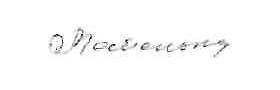                                                                                                                                                                                                      12.01.2024 годаОТЧЕТ о работе по профилактике безнадзорности и правонарушений несовершеннолетних на территории Бабушкинского муниципального округа за 2023 год(в соответствии с постановлением Правительства Вологодской области от 20.11.2017 года № 1020 «Об утверждениипорядка подготовки комиссиями по делам несовершеннолетних и защите их прав муниципальных районов, муниципальных округов, городских округов области и направления в орган исполнительной государственной власти области,обеспечивающий организацию деятельности областной комиссии по делам несовершеннолетних и защите их прав,и в органы местного самоуправления соответствующего муниципального района, муниципального округа, городского округа области отчета о работе по профилактике безнадзорности и правонарушений несовершеннолетних на территории соответствующего муниципального района, муниципального округа, городского округа области»)О состоянии преступности среди несовершеннолетних и в отношении несовершеннолетних на территории округа в 2023 году:             За анализируемый период 2023 года преступлений, участниками которых являются несовершеннолетние не допущено. (АППГ - 0)             За 12 месяцев 2023 года в отношении несовершеннолетних зарегистрировано 15 преступлений (ст. 157 УК РФ – 10, ст. 116 УК РФ – 1, ч.1 ст. 132 УК РФ - 1, ч.3 ст. 158 УК РФ - 1, ч.1 ст. 135 УК РФ - 1, ч.2 ст. 264 УК РФ - 1) АППГ - 23 преступления (ст. 157 УК РФ – 16, ст. 132 ч.4 п.б УК РФ – 2, ст. 117 УК РФ – 1, ст. 119 УК РФ - 1, ст. 213 УК РФ – 1, 264 ч.3 УК РФ – 1, ст. 116 ч.1 пр.1 УК РФ - 1) За 12 месяцев 2023 года совершено 6 общественно – опасных деяний, АППГ - 2 общественно-опасных деяния со стороны несовершеннолетних.            Значительно уменьшилось количество несовершеннолетних поставленных на профилактический учет в ПДН - 25 (12 мес. 2022г. - 38). Состоит на учете в ПДН ОМВД России по Бабушкинскому району – 34 несовершеннолетних.           На профилактический учет в ПДН ОМВД России по Бабушкинскому району поставлено 13 родителей, не исполняющих должным образом свои родительские обязанности, что ниже уровня аналогичного периода прошлого года (12 мес. 2021 год – 31 родитель), состоит на учете 49 родителей.            За 12 месяцев 2023 года на профилактический учет поставлено 2 группы несовершеннолетних антиобщественной направленности. В настоящее время на учете состоит 3 группы несовершеннолетних антиобщественной направленности, участниками которых являются 10 несовершеннолетних.           За 12 месяцев 2023 года осуществлен выход в суд с ходатайством о помещении в ЦВСНП г. Вологда троих несовершеннолетних, совершивших ООД в момент совершения которого состояли на профилактическом учете в ПДН. Два исковых заявления о помещение в ЦВСНП были удовлетворены, одно оставлено без удовлетворения.            За 12 месяцев 2023 года в ОМВД России по Бабушкинскому району доставлено 22 несовершеннолетних. (12 месяца 2022 года – 19 несовершеннолетних).           За 12 месяцев 2023 года выявлялись несовершеннолетние нарушающие требования «комендантского часа» ч. 2 ст. 1.17 ЗВО   - 25 (АППГ – 27). Также выявлялись несовершеннолетние, находящиеся на опасных объектах ч.2 ст. 1.16 ЗВО – 9 (АППГ – 10)В 2023 году составлено административных материалов по ст. 5.35 – 100, ст.6.1.1-3, ст. 6.10-9, ст. 20.20-2, ст. 20.21-5, ст. 20.22-14          Фактов употребления наркотических средств несовершеннолетними, вовлечении их в противоправную деятельность, связанную с незаконным оборотом наркотиков на территории Бабушкинского округа не выявлено.           Ввиду роста ненадлежащего исполнения родительских обязанностей родителями, проводится не менее 1 рейда в месяц для проверки данной категории граждан, выявляются семьи находящиеся в социально опасном положении, принимаются меры к изъятию детей находящихся в опасном для жизни и здоровья положении. За 12 месяцев 2023 года изъято 12 детей. (АППГ -10)Образовательные организации Бабушкинского муниципального округа:Органы опеки и попечительства Бабушкинского муниципального округа:5. Отделение занятости населения по Бабушкинскому району:6.БУ СО ВО «Комплексный центр социального обслуживания населения Бабушкинского района»:7. Кичменгско-Городецкий межмуниципальный филиал ФКУ УИИ УФСИН России по Вологодской области:8.БУЗ ВО «Бабушкинская ЦРБ»:9.ОМВД России по Бабушкинскому району:10. Отдел по культуре, спорту, туризму и молодежной политике администрации Бабушкинского муниципального округа:Основные направления деятельности субъектов системы профилактики в соответствии с главой 2 ФЗ № 120Меры, принимаемые субъектами системы профилактики по выявлению и пресечению случаев вовлечения несовершеннолетних в совершение преступлений и антиобщественных действийМеры, принимаемые субъектами системы профилактики по предупреждению безнадзорности, беспризорности, преступлений и правонарушений среди несовершеннолетнихМеры, принимаемы субъектами системы профилактики  по обеспечению защиты прав и законных интересов несовершеннолетнихОрганизация и проведение социально-педагогической реабилитации несовершеннолетних, проводимой субъектами системы профилактикиРекомендации по совершенствованию деятельности субъектов системы профилактикиКомиссия по делам несовершеннолетних и защите их прав Бабушкинского муниципального округа: Комиссия по делам несовершеннолетних и защите их прав Бабушкинского муниципального округа: Комиссия по делам несовершеннолетних и защите их прав Бабушкинского муниципального округа: Комиссия по делам несовершеннолетних и защите их прав Бабушкинского муниципального округа: Комиссия по делам несовершеннолетних и защите их прав Бабушкинского муниципального округа: Комиссия по делам несовершеннолетних и защите их прав Бабушкинского муниципального округа: -обеспечивают осуществление мер по защите и восстановлению прав и законных интересов несовершеннолетних, защите их от всех форм дискриминации, физического или психического насилия, оскорбления, грубого обращения, сексуальной или иной эксплуатации, выявлению и устранению причин и условий, способствующих безнадзорности, беспризорности, правонарушениям и антиобщественным действиям несовершеннолетних;-подготавливают материалы в суд по вопросам, связанным с содержанием несовершеннолетних в специальных учебно-воспитательных учреждениях закрытого типа, а также по иным вопросам, предусмотренным законодательством РФ;-рассматривают представление органа, осуществляющего управление в сфере образования, об исключении несовершеннолетних, не получивших общего образования, из образовательной организации и по другим вопросам их обучения в случаях, предусмотренных ФЗ «Об образовании в РФ»;-обеспечивают оказание помощи в трудовом и бытовом устройстве несовершеннолетних, освобожденных из учреждений уголовно-исполнительной системы либо вернувшихся из специальных учебно-воспитательных учреждений, содействие в определении форм устройства других несовершеннолетних, нуждающихся в помощи государства, а также осуществление иных функций по социальной реабилитации несовершеннолетних;-применяют меры воздействия в отношении несовершеннолетних, их родителей или иных законных представителей в случаях и порядке, предусмотренных законодательством РФ;-подготавливают и направляют в органы государственной власти субъекта РФ и органы местного самоуправления отчеты о работке по профилактике безнадзорности и правонарушений несовершеннолетних      Координацию действий всех субъектов системы профилактики безнадзорности и правонарушений несовершеннолетних на территории Бабушкинского муниципального округа осуществляет комиссия по делам несовершеннолетних и защите их прав Бабушкинского муниципального округа (далее КДН и ЗП).      Состав комиссии утверждён решением Представительного собрания Бабушкинского муниципального округа Вологодской области № 125 от 26 декабря 2022 года. Изменения в персональный состав комиссии внесены решением Представительного собрания  Бабушкинского муниципального округа Вологодской области № 204 от 12 мая 2023 года. В комиссию входят представители образования, здравоохранения, органов социальной защиты, внутренних дел и других субъектов системы профилактики. Решением Представительного собрания Бабушкинского муниципального округа Вологодской области № 105 от 19 декабря 2022 года утверждено Положение о порядке формирования персонального состава комиссии по делам несовершеннолетних и защите их прав Бабушкинского муниципального округа Вологодской области. По мере необходимости в состав комиссии вносятся изменения.    Деятельность комиссии регулируется законом Вологодской области № 3480 от 13.11.2014г. «О комиссиях по делам несовершеннолетних и защите их прав в Вологодской области», ФЗ № 120 «Об основах системы профилактики безнадзорности и правонарушений несовершеннолетних», Примерным положением о комиссиях по делам несовершеннолетних и защите их прав, утвержденного постановлением Правительства РФ от 6 ноября  № 995.      Комиссией составляется план работы на год, в котором отражены межведомственные мероприятия, направленные на координацию деятельности всех служб. В соответствии с действующим законодательством, заседания комиссии проводятся  2 раза в месяц, а также по мере необходимости и являются одной из основных форм межведомственного взаимодействия между субъектами системы профилактики. График проведения заседаний комиссии составляется на полугодие и направляется во все заинтересованные ведомства. О заседаниях комиссии извещается прокуратура Бабушкинского района. На заседаниях рассматриваются вопросы воспитательно-профилактического характера, персональные дела несовершеннолетних, их родителей и иных лиц. В соответствии с планом работы заслушиваются отчёты органов и учреждений системы профилактики о своей деятельности, анализируется состояние преступности и правонарушений среди несовершеннолетних, намечаются меры по устранению причин и условий, способствующих совершению преступлений.  Так за  2023 год проведено 24 заседания комиссии, рассмотрены профилактические вопросы, такие как:О состоянии преступности и правонарушений среди несовершеннолетних на территории Бабушкинского муниципального района за 2022 год.Рассмотрение представления о принятии мер по устранению обстоятельств, способствовавших совершению преступления.О плане проведения межведомственных профилактических рейдов на территории Бабушкинского муниципального округа в 2023 году.Об изменениях в Регламенте межведомственного взаимодействия в случаях незавершенного и завершенного суицида несовершеннолетнего, совершения несовершеннолетним самоповреждающих действий.Об итогах деятельности комиссии по делам несовершеннолетних и защите их прав Бабушкинского муниципального района за 2022 год.Об утверждении порядка межведомственного взаимодействия при выявлении и первичной социализации несовершеннолетних, оказавшихся в условиях непосредственной угрозы их жизни и здоровью.О проведении межведомственных профилактических рейдов по проверке семей с детьми, проживающих в домах с печным отоплением.Об организации профилактической работы с несовершеннолетними  по предупреждению и пресечению курения вейпов в МБОУ «Бабушкинская СШ».Об исполнении алгоритма межведомственного взаимодействия субъектов системы профилактики при выявлении медицинскими организациями несовершеннолетних, в отношении которых имеются достаточные основания полагать, что вред их здоровью причинен в результате противоправных действий, на территории Бабушкинского муниципального округа в 2022 году.Об утверждении плана межведомственных мероприятий по профилактике безнадзорности, преступлений и правонарушений среди несовершеннолетних, предупреждению преступлений в отношении несовершеннолетних на территории Бабушкинского муниципального округа на 2023-2025 годы.О результатах социально-психологического тестирования в образовательных организациях района в 2022 году.О работе школьных служб примирения, использование восстановительных технологий в целях формирования конструктивного поведения обучающихся, профилактики противоправного поведения подростков.О работе образовательных организаций по профилактике суицидального поведения несовершеннолетних.О планах организации летнего отдыха, оздоровления и занятости несовершеннолетних, находящихся в социально опасном положении и трудной жизненной ситуации, а также состоящих на профилактических учетах.О результатах проверки Бабушкинского муниципального округа по исполнению требований законодательства в сфере профилактики безнадзорности и правонарушений несовершеннолетних в рамках исполнения Федерального закона от 24 июня 1999 года № 120 «Об основах системы профилактики безнадзорности и правонарушений несовершеннолетних».Об организации межведомственного взаимодействия  субъектов системы профилактики безнадзорности и правонарушений с семьями, имеющими признаки социально опасного положения.О проведении межведомственной комплексной профилактической операции «Подросток» в 2023 году. Об организации занятости несовершеннолетних, состоящих на профилактических учетах.    Анализ преступлений, совершенных несовершеннолетними, показывает, что в 2023 году криминогенная обстановка в подростковой среде на территории Бабушкинского округа остается не стабильной.  За 12 месяцев текущего года преступлений, совершенных несовершеннолетними не допущено. Удельный вес подростковой преступности на территории округа составил – 0%    Работа всех органов и учреждений системы профилактики Бабушкинского муниципального округа в текущем году была направлена на стабилизацию подростковой преступности. Однако принятые меры не способствовали этому.     По-прежнему остаётся высокой криминальная активность детей в возрасте до 14 лет. Увеличилось (с 2 до 6) количество общественно-опасных деяний, совершенных подростками, не достигшими возраста привлечения к уголовной ответственности.     Случаев гибели детей в результате суицидов, несчастных случаев на водных и иных потенциально опасных для жизни и здоровья несовершеннолетних объектах, в пожарах, дорожно-транспортных происшествиях за 12 месяцев 2023 года не зарегистрировано.    Комиссией по делам несовершеннолетних и защите их прав совместно с субъектами системы профилактики приняты дополнительные меры по стабилизации обстановки на территории района:    В целях недопущения со стороны несовершеннолетних повторных общественно-опасных деяний, в текущем году в ЦВСНП УМВД России по Вологодской области направлено 2 подростка (12 мес. 2022 года – 0). Комиссией подготовлены ходатайства на несовершеннолетних о помещении их в ЦВСНП и направлены в Тотемский районный суд.    В рамках проведения мероприятий в детских дошкольных, общеобразовательных организациях сотрудниками ОВД прочитаны  лекции профилактического характера, в том числе  по предупреждению наркомании, токсикомании и алкоголизма,   экстремизма, терроризма, проведено 35 профилактических рейдов и отработок по линии несовершеннолетних.    На территории Бабушкинского муниципального округа определен перечень мест, нахождение в которых может причинить вред здоровью детей, а также утвержден реестр объектов, создающих угрозу жизни и здоровью несовершеннолетних. 25 мая 2023 года на заседании комиссии по предотвращению чрезвычайных ситуаций и обеспечению пожарной безопасности Бабушкинского муниципального округа рассматривался вопрос об опасных объектах.     Вопрос о состоянии преступности и правонарушений среди несовершеннолетних рассматривался на заседании комиссии по делам несовершеннолетних и защите их прав Бабушкинскогог муниципального округа 19 июля 2023 года. Рекомендовано ПДН ОМВД России по Бабушкинскому району составить планы взаимодействия с образовательными организациями на новый учебный год, куда включить конкретные мероприятия с конкретными датами исполнения по профилактике правонарушений и преступлений среди несовершеннолетних.     В 1 полугодии 2023 года комиссией по делам несовершеннолетних и защите их прав Бабушкинского муниципального округа разработан План межведомственных мероприятий по профилактике  безнадзорности, беспризорности, преступлений и правонарушений среди несовершеннолетних и в отношении несовершеннолетних на территории Бабушкинского муниципального округа  на 2023- 2025 годы, а также Порядок межведомственного взаимодействия при выявлении и первичной социализации несовершеннолетних, оказавшихся в условиях непосредственной угрозы жизни и здоровью.      В 2023 году комиссией проведен ежеквартальный анализ правонарушений и преступлений среди несовершеннолетних. Данный анализ проводится в соответствии с Методикой проведения ежеквартального межведомственного анализа возможных причин совершения несовершеннолетними преступлений или общественно опасных деяний на территории муниципального района, разработанной областной комиссией по делам несовершеннолетних и защите их прав.    Также комиссия по делам несовершеннолетних и защите их прав Бабушкинского муниципального округа совместно с другими субъектами системы профилактики использует в своей работе:1).Регламент межведомственного взаимодействия в случаях незавершенного и завершенного суицида несовершеннолетнего, совершения несовершеннолетним самоповреждающих действий.    За 12 месяцев 2023 года среди несовершеннолетних фактов суицидов и самоповреждающих действий не выявлено.2).Межведомственный регламент проведения ежемесячного мониторинга условий жизни несовершеннолетних в семьях опекунов (попечителей), в том числе приемных семьях.   За 12 месяцев 2023 года проведено 12 мониторингов условий жизни опекаемых и приемных детей. По результатам мониторинга не выявлено фактов жестокого, грубого обращения, физического или психического насилия над опекаемыми детьми. 3). Примерный порядок экстренного реагирования комиссий по делам несовершеннолетних и защите их прав муниципальных районов и городских округов Вологодской области на факты чрезвычайных происшествий с участием несовершеннолетних.   В  2023 году  зафиксирован 1 факт чрезвычайных происшествий с участием несовершеннолетних.4).Алгоритм межведомственного взаимодействия субъектов системы профилактики при выявлении медицинскими организациями несовершеннолетних, в отношении которых имеются достаточные основания полагать, что вред их здоровью причинен в результате противоправных действий.    В ходе исполнения данного Алгоритма в  2023 году в комиссию по делам несовершеннолетних и защите их прав Бабушкинского муниципального округа поступило 4  сообщения о несовершеннолетних, получивших травмы криминального характера.     За 12 месяцев 2023 года комиссией проведено 12 сверок с ОМВД России по Бабушкинскому району, 6 сверок по травмам с БУЗ ВО «Бабушкинская ЦРБ», 12 сверок с Тотемским межрайонным следственным отделом. 12 информаций комиссией были направлены в Следственное Управление Следственного Комитета России по Вологодской области.    Ежеквартально комиссия проводит мониторинг исполнения данного алгоритма на территории округа и направляет его в областную комиссию (2023 г. – 4 ).     В 2023 году вопрос по исполнению алгоритма рассматривался на заседании комиссии в марте.     С целью оперативного выявления фактов семейного неблагополучия, а также несовершеннолетних, находящихся в социально опасном положении  и оказании им своевременной помощи в соответствии с Федеральным законом от 24 июня 1999 года № 120-ФЗ «Об основах системы профилактики безнадзорности и правонарушений несовершеннолетних», от 24 июля 1998 года № 124-ФЗ «Об основных гарантиях прав ребенка в Российской Федерации», Постановлением Администрации Бабушкинского муниципального района Вологодской области № 210 от 18.03.2022 года создана межведомственная группа экстренного реагирования по фактам семейного неблагополучия, а также выявления несовершеннолетних, находящихся в социально опасном положении на территории Бабушкинского муниципального округа.    Ежеквартально осуществляется мониторинг лиц, осужденных за тяжкие и особо тяжкие преступления против жизни, здоровья и половой неприкосновенности несовершеннолетних, так же в отношение которых установлен административный надзор. На территории Бабушкинского округа вышеуказанных граждан не имеется.    Осуществляется мониторинг лиц, освобожденных из мест лишения свободы, либо которым предоставлена отсрочка исполнения отбывания наказания в виде лишения свободы до достижения ребенком возраста 14 лет. В уголовно исполнительной инспекции законные представители, которым судом вынесена отсрочка наказания в связи с тем, что у них имеются малолетние дети до 14 лет, не состоят.   Осуществляется мониторинг лиц привлеченных к административной или уголовной ответственности за совершения правонарушений либо преступлений, связанных с незаконным оборотом наркотических средств и психотропных веществ. На территории Бабушкинского округа вышеуказанных граждан не имеется.    В летний период организована занятость, отдых и досуг всех несовершеннолетних, состоящих на учетах (21 человек), всем подросткам вручены брошюры с мероприятиями, проводимыми в летний период в учреждениях района, закреплены шефы-наставники.      Вопрос организации летнего отдыха и занятости несовершеннолетних рассматривался на заседании комиссии по делам несовершеннолетних и защите их прав  19 апреля 2023 года с участием всех заинтересованных ведомств.     Мероприятия проводились как в очной форме так и в онлайн-формате. Очные мероприятия в основном проходили на улице, на свежем воздухе, это соревнования, игры, флэшмобы и т.д. В течение каникул в онлайн-формате выставлялись разного рода активности, конкурсы, выставки, викторины, просмотры фильмов и мультфильмов, видеороликов, инструктажи, мастер-классы, виртуальные экскурсии, презентации, виртуальные лабораторные работы, интересные рубрики и многое другое. Семейный отдых оставался главным и важным отдыхом для детей в период каникул.Примеры наиболее значимых мероприятий:31 мая -  муниципальное мероприятие «Талантливое детство – 2023» (чествование талантливых детей главой округа);1 июня – муниципальные соревнования по шахматам;1 июня – мероприятия в рамках Дня защиты детей («Здравствуй, лето!» праздник для детей, выставка детских  работ «Пусть лето  звонкое  смеется», Развлекательная программа «Подарок для радуги» и т.д.);Походы по экологической тропе «В поисках чуда»;Тематические мероприятия, посвященные Дню России, Дню русского языка, Дню рождения А.С. Пушкина;Организация работы спортивных секций (пляжный волейбол, волейбол, футбол);Профилактическая операция «Внимание – дети»;День России «Мы гордимся нашей Родиной» (конкурс рисунков о Родине);День памяти и скорби «Ваш подвиг будет жить вечно в сердцах»;Онлайн – викторина, посвященная Дню любви, семьи и верности;Минутка здоровья «Курить - это вредно, дорого и не модно»;«Такая хрупкая планета». Экологическая сказка;«Мир, который нас окружает».  Познавательная программа;Брошюра - памятка  по безопасности летом;Инструктажи по безопасности;Обучающий мультфильм «Действия при пожаре: правила пожарной безопасности» для 1 – 4 классов https://youtu.be/VNoF88M7SfQ;Викторина «Правила движения - правила жизни» (для учащихся 1-4 классов);10 домашних мастер - классов для детейhttps://chips-journal.ru/reviews/10-domasnih-master-klassov-kotorye-tocno-ponravatsa-detam; Квест-игра «По дорогам сказок»;Фотовыставка цветов «Красота природы»;Спортивная программа «Спорт – это здорово!»;Фольклорная программа «Макушка лета»;Игра по станциям «Остров сокровищ»;Стенд «Нет насилию в семье!»;Велопробег «Здоровье-это сила!»;Игровая программа «Перекресток игр»;Урок здоровья «Не отнимай у себя завтра»;Экскурсия «Давайте, мы будем природу беречь!»    В  2023 году субъекты системы профилактики района приняли участие в акциях «Подросток – условник», «Счастливое детство – без страха», «Подросток».   В соответствии с распоряжением Губернатора Вологодской области от 05.06.2023 года № 3325-р «О проведении областной межведомственной комплексной профилактической операции «Подросток», в целях профилактики безнадзорности и правонарушений несовершеннолетних, защиты их прав, предупреждения негативных явлений в подростковой среде в период летних каникул, создания оптимальных условий для отдыха и оздоровления, занятости детей и подростков, оказания всех видов помощи несовершеннолетним и семьям, оказавшимся в трудной жизненной ситуации, на территории Бабушкинского  муниципального округа с  09 июня  по 15 октября 2023 года проводилась межведомственная комплексная профилактическая операция «Подросток». Комиссией по делам несовершеннолетних и защите их прав Бабушкинского округа разработан План операции, в который включены мероприятия всех субъектов системы профилактики района. Операция  проходила в несколько этапов: «Беспризорник» (9-18 июня 2023г), «Здоровье» (19-30 июня 2023г), «Лето» (с 9 июня по 31 августа 2023г), «Семья» (09-31 августа 2023г). «Школа» (с 31 августа по 15 октября 2023г). В операции «Подросток» приняли участие сотрудники образования, социальной защиты, культуры, здравоохранения, службы занятости, органов внутренних дел, члены КДН, средств массовой информации, органы местного самоуправления.Основными задачами проведения операции стали:выявление неблагополучных семей, родителей или законных представителей несовершеннолетних, не исполняющих своих обязанностей по содержанию и воспитанию несовершеннолетних;выявление детей, находящихся в трудной жизненной ситуации и оказание им необходимой помощи;выявление подростков-правонарушителей и их групп, принятие к ним мер по предупреждению противоправного поведения, оказание социально- реабилитационной помощи;профилактика алкоголизма, токсикомании и наркомании среди несовершеннолетних;выявление и пресечения фактов   вовлечения  несовершеннолетних  в совершение преступлений, антиобщественных действий;выявление подростков, уклоняющихся  от учёбы, возвращение их в образовательные учреждения для продолжения учёбы;выявление  причин и условий, способствующих противоправному поведению подростков, подготовка и реализация предложений по их устранению;организация летнего отдыха, оздоровления, занятости детей и подростков, находящихся в трудной жизненной ситуации.«Беспризорник» (09-18 июня 2023 года)    На данном этапе субъектами системы профилактики проведен мониторинг по выявлению несовершеннолетних, находящихся в трудной жизненной ситуации, нуждающихся в профилактическом воздействии, социально правовой, медицинской и психологической помощи. Посещены по месту жительства несовершеннолетние, состоящие на профилактических учетах (из них 22 состоят на учете в ПДН) с целью установления условий воспитания в семье и занятости подростков в летний период. Были организованы мобильные бригады для обследования несовершеннолетних и семей «группы риска» и находящихся в социально опасном положении. За данный период времени было обследовано 28 семей на предмет нуждаемости в предоставлении социальных услуг.    Для несовершеннолетних проведен творческий конкурс рисунков на асфальте «Мир глазами детей» к Международному Дню защиты детей (10 участников). Целью конкурса было вовлечение как можно большего числа детей в профилактические мероприятия, пропаганда здорового образа жизни через творческие работы.    Во время операции «Подросток» проведено 15 рейдов по выявлению и изъятию с улиц, других общественных мест безнадзорных детей, занимающихся бродяжничеством или попрошайничеством, совершающих правонарушения, 5 из этой категории доставлены в органы внутренних дел. В ходе операции несовершеннолетние в государственные учреждения не помещались, все были переданы родителям.     Осуществлено 8 экстренных выездов, оказана срочная социальная помощь 6 семьям и несовершеннолетним, находящимся в социально опасном положении специалистами социальных служб, 5 семьям оказана гуманитарная помощь в виде одежды и обуви, 2 семьи поставлены на социальное сопровождение.     На базе отделения по работе с семьей и детьми КЦСОН Бабушкинского района работал клуб «Подросток» (12 человек).  В клубе для несовершеннолетних организованы различные профилактические мероприятия (спортивные состязания, экскурсии, акции).«Здоровье» (19-30 июня 2023 года)         В период операции «Подросток» для несовершеннолетних проведено много развлекательных, познавательных, оздоровительных и профилактических мероприятий, в том числе:1).Недельный видео-марафон, посвященный ЗОЖ:Познавательные видеоролики:социальный ролик «ЗОЖ» (212 просмотров)социальный ролик "Здоровье жизнь" (308 просмотров)ролик «ТВОЙ ВЫБОР» (350 просмотров)ролик «Мы за ЗОЖ» (150 просмотров)ролик «Веди здоровый образ жизни» (308 просмотров)ролик "Здоровое питание" (110 просмотров);2). Показ видеороликов для повышения родительской ответственности при обеспечении безопасности и сохранения здоровья несовершеннолетних:     Видеоролик «Скажи наркотикам – нет!»(В ролике рассказывается о том, что родителям важно понимать своих  детей. Именно родители, должны помочь своему ребенку преодолеть все неприятности). 3).Для несовершеннолетних проведены мероприятия, указанные в буклете «Летние каникулы 2023 года».Проведены акции с раздачей буклетов, направленные на пропаганду здорового образа жизни, профилактике алкоголизма, наркомании и токсикомании среди несовершеннолетних (20 чел.). Разработано 5 буклетов на данную тематику.Подростки, посещающие клуб «Подросток» на базе КЦСОН стали участниками профилактических бесед с инспектором ПДН ОМВД России по Бабушкинскому району на темы: «Проблемы с наркотиками у несовершеннолетних», «Снюс», «Уголовная и административная ответственность несовершеннолетних», «Курение – бич современности».Проведены проверки 12 торговых организаций на предмет соблюдения требований законодательства в части запрета продажи спиртных напитков несовершеннолетним.        Проведены профилактические мероприятия по выявлению и пресечению фактов жестокого обращения с несовершеннолетними, сексуального и иного насилия в отношении их. С этой целью посещены все семьи «группы риска» и семьи находящиеся в социально опасном положении.        Для несовершеннолетних проведены такие мероприятия: экологическая игра «Джунгли зовут» (12 чел.), Эстафета здоровья (13 чел.), спортивные состязания «Веселые соревнования на лесной полянке» (10 чел.), спортивные игры на свежем воздухе «Мы за здоровый образ жизни» (8 чел.), спортивный час «Физкульт – УРА» (12 чел.)«Лето» (09 июня – 31 августа 2023года)        При проведении операции «Подросток» особое внимание уделялось организации летнего отдыха, оздоровления, занятости детей, находящихся в трудной жизненной ситуации, состоящих на различных видах профилактического учета.В период летних каникул на территории Бабушкинского муниципального округа всеми субъектами системы профилактики проводилась работа по организации отдыха и досуговой занятости несовершеннолетних, а также несовершеннолетних состоящих на всех видах профилактического учета, в том числе состоящих на учете в органах внутренних дел и находящихся в социально опасном положении. Всего на всех видах учета состоит 25 несовершеннолетних, из них:ПДН – 22 несовершеннолетних;ВШУ – 13  несовершеннолетний;СОП – 5 несовершеннолетних;Все 25 несовершеннолетних были охвачены летней кампанией – 100%В проведении мероприятий летней занятости несовершеннолетних были задействованы учреждения дополнительного образования и культуры, образовательные организации, отделение по работе с семьей и детьми КЦСОН, органы опеки и попечительства, органы внутренних дел, члены комиссии по делам несовершеннолетних и защите их прав. Проблем взаимодействия между структурами не выявлено.         Вопрос занятости несовершеннолетних, состоящих на профилактических учетах в период летних каникул рассматривался и обсуждался на заседаниях комиссии по делам несовершеннолетних и защите их прав Бабушкинского муниципального района с участием всех заинтересованных ведомств:   19.04.2022г – «О планах организации летнего отдыха, оздоровления и занятости несовершеннолетних, в том числе находящихся в социально опасном положении и трудной жизненной ситуации, а также детей, воспитывающихся в семьях, находящихся в социально опасном положении. 11.10.2022г. - Об итогах летнего отдыха, оздоровления и трудовой занятости несовершеннолетних, в том числе находящихся в социально опасном положении и трудной жизненной ситуации, а также детей, воспитывающихся в семьях, находящихся в социально опасном положении.         Также для организации каникулярного времени несовершеннолетних создан буклет «Летние каникулы 2023», в котором прописаны все виды занятости и формы активности, проводимые в летний период на территории Бабушкинского муниципального округа всеми организациями (культура, образование, социальная защита). Буклет выдан каждому несовершеннолетнему, состоящему на учетах.Мероприятия были организованы как в очной форме так и в онлайн-формате. Семейный отдых оставался главным и важным отдыхом для детей в период каникул.          Очные мероприятия  в летний период проведены на улице, на свежем воздухе, это соревнования, игры, флэш-мобы и т.д. В онлайн-формате выставлялись разного рода активности, конкурсы, выставки, викторины, просмотры фильмов и мультфильмов, видеороликов, мастер-классы, виртуальные экскурсии, презентации, виртуальные лабораторные работы, интересные рубрики и многое другое.          Каждая образовательная организация разработала планы на каникулы с каждым несовершеннолетним, состоящим на учете, учитывая их интересы. За каждым был закреплен наставник из педагогических работников учреждений, а также сотрудники полиции и специалисты социальных служб.        В 5 образовательных организациях были организованы лагеря с дневным пребыванием: - МБОУ «Бабушкинская СШ» - 2 отряда, 40 человек;- МБОУ ДО «Бабушкинский ЦДО» - 1 отряд, 25 человек;- МБОУ «Подболотная СОШ» - 1 отряд, 15 человек;- МБОУ «Рослятинская СОШ» - 1 отряд, 15 человек;        В остальных образовательных организациях прошли различные виды досуговой деятельности и занятости несовершеннолетних.         В 4 образовательных организациях  были организованы трудовые бригады, в которых трудоустроилось 50 несовершеннолетних: МБОУ «Бабушкинская СШ» - 23 чел., МБОУ «Тимановская ООШ» - 8 чел., МБОУ «Подболотная СОШ» - 8 чел., МБОУ «Миньковская СШ им. П.И. Беляева» - 11 чел., из них, состоящих на учете в КДН и ОМВД – 1 человек, других видах учета – 4 человека.        На проведение оздоровительной кампании 2023 года из областного бюджета выделены денежные средства в размере 2 328 671 рубль. Денежные средства  освоены полностью. Сведения о малых формах досуга летней оздоровительной   кампании за 2023г.17  несовершеннолетних состоящих на различных видах учета оздоровились в загородных лагерях:       При отделении по работе с семьей и детьми БУ СО ВО «КЦСОН Бабушкинского района» работала «Площадка детства». Площадку  посетили более 40 детей разного возраста. Проводились такие мероприятия, как мастер - классы, экскурсии, игровые программы, беседы, спортивные состязания.        В летний период 2023 года на территории Бабушкинского муниципального района проведены районные профилактические мероприятия, направленные на профилактику асоциальных проявлений: «Шаг вперед» и «Неделя в армии», который назывался «Подросток», для несовершеннолетних, состоящих на различных видах учета.         Активно приняли участие в мероприятиях Всероссийской акции «Добровольцы – детям». 18 семей и 36 детей, находящихся в трудной жизненной ситуации получили социальную поддержку в рамках данной акции.«Семья» (09-31 августа 2023 года)     В соответствии с Постановлением Главы Бабушкинского муниципального округа № 1 от 13.01.2023 года «О плане проведения межведомственных профилактических рейдов» за время операции «Подросток» на территории района проведено восемь межведомственных профилактических рейдов по выявлению правонарушений и преступлений со стороны несовершеннолетних, групп несовершеннолетних антиобщественной направленности, взрослых лиц, вовлекающих несовершеннолетних в совершение правонарушений, выявление родителей не исполняющих должным образом родительские обязанности. За летний период было организовано более 120 межведомственных выходов в семьи, состоящих на учетах, находящихся в СОП. По результатам данных мероприятий несовершеннолетние и родители привлечены к административной ответственности, обсуждались на заседаниях комиссии по делам несовершеннолетних и защите их прав. Комиссией за время операции «Подросток» проведено 8 заседаний, рассмотрено 74 административных дела, 10 вопросов профилактического характера.     В указанный период проводилась информационно-просветительская работа органами и учреждениями системы профилактики района с родителями и несовершеннолетними в форме родительских собраний, круглых столов, оформления информационных стендов, информирование на официальных сайтах органов и учреждений системы профилактики района, сайте Бабушкинского муниципального округа, в районной газете, в группах В Контакте. Были размещены информационно-просветительские публикации для несовершеннолетних и родителей о безопасности в интернете, о реагировании на информации, причиняющие вред здоровью детей, об ограничениях, установленных законами области.На 15 октября 2023 года в социально опасном положении находится 5 несовершеннолетних и 15 семей, где воспитывается 33 ребенка. С данными семьями проводилась индивидуальная профилактическая работа, осуществлялись выезды по месту жительства, оказывалась гуманитарная помощь, государственная социальная поддержка, организован отдых и оздоровление. В отделении по работе с семьей и детьми осуществляет деятельность социально-реабилитационная группа «Радуга», кружок «Творческая мастерская» и клуб «Подросток», которые посещали дети из семей, находящихся в СОП, находящихся в трудной жизненной ситуации, в количестве 48 человек.                     На территории района прошла акция «Соберем ребенка в школу», в которой приняли участие органы профилактики, добровольческий отряд «Новое поколение», активные граждане села, общественность, организации района, участники «Площадки детства» - всего 52 человека. Оказана помощь в сборе школьных принадлежностей, наборов для творчества, обуви, одежды, портфелей  детям из всех категорий, состоящих на учетах и сопровождении. Накануне 1 сентября сотрудники отделения по работе с семьей и детьми и инспектор ПДН ОМВД России по Бабушкинскому району посетили 18 семей, поздравили детей с наступающим праздником и подарили им канцелярские наборы (36 детей). Данное мероприятие проводилось в рамках всероссийской акции «Добровольцы детям».В результате тесного сотрудничества с органами профилактики, регулярных плановых и экстренных выездов, наблюдается положительная динамика в профилактической работе с  несовершеннолетними, находящимися в социально опасном положении. Так за 2023 год было снято с профилактического учета, находящихся в социальном опасном положении – 1 несовершеннолетний и 7 семей.В 2023 году на базе БУ СО ВО «КЦСОН Бабушкинского района» продолжила работу школа кандидатов в замещающие родители «Семейный причал».  В период проведения операции «Подросток» в 2023 году субъектами системы профилактики округа были организованы мероприятия в рамках Межведомственного регламента проведения мониторинга условий жизни несовершеннолетних в семьях опекунов (попечителей), в том числе в приемных семьях. «Школа» (31 августа – 15 октября 2023 года)Во всех образовательных организациях Бабушкинского муниципального района проведены мероприятия, посвященные Дню знаний.Накануне 1 сентября сотрудники отделения по работе с семьей и детьми и инспектор ПДН ОМВД России по Бабушкинскому району посетили 18 семей, поздравили детей с наступающим праздником и подарили им канцелярские наборы (36 детей). Данное мероприятие проводилось в рамках всероссийской акции «Добровольцы детям».Осуществлены комплексные профилактические отработки всех учебных заведений района, проверены правила проживания детей в интернатах.Также организована работа комиссией по делам несовершеннолетних и защите их прав, управлением образования и образовательными организациями по выявлению несовершеннолетних, не приступивших к занятиям в школе по каким-либо причинам. Несовершеннолетних указанной категории на территории района не выявлено.В связи с началом образовательного процесса в отделении по работе с семьей и детьми открылась реабилитационная группа «Радуга», клуб «Творческая мастерская» и клуб «Подросток».На территории Бабушкинского муниципального округа за период проведения межведомственной комплексной профилактической операции «Подросток» чрезвычайных происшествий с участием несовершеннолетних, преступлений и ООД среди несовершеннолетних не зарегистрировано. В ОМВД России по Бабушкинскому району было доставлено 5 несовершеннолетних. За весь период операции было проведено 180 мероприятий антинаркотической и антиалкогольной направленности, 165 мероприятий по правилам дорожного движения. Представления по ст. 29.13 КоАП РФ в адрес субъектов системы профилактики комиссией по делам несовершеннолетних и защите их прав Бабушкинского муниципального района не направлялись.    Комиссией по делам несовершеннолетних и защите их прав на территории Бабушкинского муниципального района в 2023 году организована межведомственная работа по Примерному порядку организации индивидуальной профилактической работы в отношении несовершеннолетних и семей, находящихся в социально опасном положении, коррекции детского и семейного неблагополучия, утвержденного постановлением комиссии по делам несовершеннолетних и защите их прав Вологодской области от 29 декабря 2021 года (далее Порядок). Данный Порядок определяет выявление, учет и алгоритм организации индивидуальной профилактической работы в отношении несовершеннолетних и семей, находящихся в социально опасном положении. Выявление несовершеннолетних и семей, находящихся в социально опасном положении, осуществляется субъектами системы профилактики при исполнении своих полномочий, проведении межведомственных рейдов, акций, операций, мероприятий, а также на заседаниях комиссии при рассмотрении персональных дел.    Комиссией по делам несовершеннолетних и защите их прав Бабушкинского муниципального округа проведено межведомственное рабочее совещание с субъектами системы профилактики района, определен алгоритм действий.      Вопросы постановки и снятия с межведомственного учета несовершеннолетних и семей, находящихся в социально опасном положении, обсуждаются на заседаниях комиссии: за 12 месяцев 2023 года – 16 заседаний.     На каждого несовершеннолетнего, либо семью составляется комплексный межведомственный план индивидуальной профилактической работы, который утверждается на заседании комиссии. В настоящее время индивидуальная профилактическая работа проводится субъектами системы профилактики района в отношении 5 несовершеннолетних и 9 семей, находящихся в социально опасном положении. За 12 месяцев 2023 года поставлено на межведомственный профилактический учет находящихся в социально опасном положении семей – 10, несовершеннолетних – 1, снято семей – 12, несовершеннолетних – 1.    На каждого несовершеннолетнего поставленного на данный вид учета формируется личная карточка, на семью – социальный паспорт. Личная карточка несовершеннолетнего и социальный паспорт семьи оформляются, ведутся и хранятся в комиссии.      Комиссия по делам несовершеннолетних и защите их прав Бабушкинского муниципального района ведет список несовершеннолетних и семей, находящихся в социально опасном положении, который ежемесячно обновляется и направляется всем субъектам системы профилактики, участвующим в проведении индивидуальной профилактической работы.При проведении комплексной межведомственной профилактической операции «Подросток» особое значение уделяется занятости несовершеннолетних, находящихся в социально опасном положении.      В рамках акции «Снова в школу»  и «Елка желаний» все дети из семей находящихся в социально опасном положении получили новогодние подарки и канцелярские наборы. Каждому ребенку подарки вручены представителями субъектов системы профилактики по месту жительства или учебы.      В целях комплексного решения задач по профилактике детской беспризорности, неблагополучия в семьях, повышения ответственности и эффективности деятельности субъектов системы профилактики, во исполнение Федерального закона от 24.06.1999г. № 120-ФЗ «Об основах системы профилактики безнадзорности и правонарушений несовершеннолетних» и Примерного порядка организации индивидуальной профилактической работы в отношении несовершеннолетних и семей, находящихся в социально опасном положении, коррекции детского и семейного неблагополучия, комиссией по делам несовершеннолетних и защите их прав разработан на 2023 год План проведения межведомственных профилактических рейдов на территории Бабушкинского муниципального округа (постановление Главы Бабушкинского муниципального округа № 1 от 13.01.2023 года). В рамках данного плана субъектами системы профилактики организовано и проведено 20 межведомственных профилактических рейдов.    В комиссию по делам несовершеннолетних и защите их прав Бабушкинского муниципального округа в порядке ст. 9 ФЗ № 120 «Об основах системы профилактики безнадзорности и правонарушений несовершеннолетних» поступило за 12 месяцев 2023 года – 67 информаций, из них 64 из  ОМВД России по Бабушкинскому району, 2 – из ЦВСНП г.Вологды., 1 – из Санкт-Петербургского суворовского училища.    Постановлением областной комиссии по делам несовершеннолетних и защите их прав   № 3 от 09.04.2021 года утвержден новый Межведомственный регламент проведения ежемесячного мониторинга условий жизни несовершеннолетних в семьях опекунов (попечителей), в том числе приемных семьях (далее – регламент).   Утвержден Сводный график ежемесячного мониторинга условий жизни несовершеннолетних в семьях опекунов (попечителей), в том числе приемных семьях на 2023 год. Сводный график направлен всем ведомствам, участвующим в мониторинге. Органами опеки и попечительства администрации Бабушкинского муниципального района заключены соглашения о взаимодействии со следующими организациями: ОМВД России по Бабушкинскому району, БУЗ ВО «Бабушкинская ЦРБ», БУ СО ВО «КЦСОН Бабушкинского района», образовательные учреждения района (9). С опекунами и попечителями проведена информационная работа.  Опекуны и приемные родители написали письменные заявления о согласии на обработку персональных данных и передачу персональных данных третьим лицам. Вопрос об исполнении Межведомственного регламента находится на контроле в комиссии по делам несовершеннолетних и защите их прав Бабушкинского муниципального района. С этой целью данный вопрос рассматривался на заседании комиссии 02.08.2023 года.     В соответствии с Постановлением областной комиссии по делам несовершеннолетних и защите их прав от 17 февраля 2023 года № 1, 28 марта 2023 года  комиссией по делам несовершеннолетних и защите их прав осуществлена проверка документации МБОУ «Бабушкинская средняя школа» по теме: «Работа администрации и педагогического коллектива МБОУ «Бабушкинская средняя школа» по профилактике преступлений и правонарушений среди обучающихся».     Цель проверки: анализ содержания и оценка деятельности администрации и педагогического коллектива  по организации воспитательного процесса в образовательном учреждении.В ходе проверки изучалась следующая документация:1) План воспитательной работы ОУ на 2022- 2023 учебный год.2) Социальный паспорт ОУ.3) Планы воспитательной работы классных руководителей.4) Положение о внутришкольном учете, списки и карточки учета обучающихся,  состоящих на учете.5) Положение о Совете профилактики, протоколы заседаний.6) Протоколы совещаний педагогического коллектива школы.7)  Положение о Службе примирения/медиации, протоколы заседаний.8) Протоколы общешкольных родительских собраний.9) План совместных мероприятий ОУ с ОМВД России по Бабушкинскому району.10) Списки семей СОП, состоящих на учете, паспорта семей, планы ИПР, акты обследования, характеристики.11) Материалы административного контроля за воспитательным процессом в ОУ.12) Положения, алгоритмы, регламенты, принятые в ОУ по профилактике негативных явлений среди обучающихся.По итогам проверки были даны рекомендации по профилактической работе с обучающимися.     По рекомендации районной комиссии по делам несовершеннолетних и защите их прав в 7 образовательных учреждениях созданы и функционируют Советы профилактики. Данные общественные формирования оказывают большую помощь и содействие субъектам системы профилактики в работе с детьми и семьями. Основной функцией Совета является принятие мер общественного воздействия к нарушителям школьной дисциплины и их родителям, организация и проведение мероприятий, направленных на формирование законопослушного поведения несовершеннолетних, правовой культуры.    Управление образования, комиссия по делам несовершеннолетних и защите их прав Бабушкинского муниципального округа ведет учет детей, не посещающих школу. С такими подростками и их родителями проводится работа по получению образования. В целях обеспечения конституционных прав граждан на образование и регулирование процесса отчисления обучающихся из образовательных учреждений КДН и ЗП совместно с управлением образования выработала порядок отчисления обучающихся, не получивших основного общего образования. Отчисление обучающихся из ОУ осуществляется после соответствующего решения КДН и ЗП и в соответствии со ст. 19 ФЗ «Об образовании в РФ». Утвержден перечень документов, представляемых ОУ в КДН и ЗП, разработаны требования к их содержанию и оформлению. Решение комиссии принимается только при наличии справки о проделанной работе, содержащей подробную информацию, свидетельствующую о том, что все меры педагогического и дисциплинарного воздействия исчерпаны, основания для отчисления обоснованы и весомы. В 2023 году комиссия по делам несовершеннолетних и защите их прав не давала разрешений на исключение, отчисление обучающихся из образовательных учреждений, такие ходатайства не поступали в комиссию.    Комиссия по делам несовершеннолетних и защите их прав сотрудничает с БОУ ВО «Тотемский центр психолого-медико-социального сопровождения» (далее Центр). По мере необходимости специалистами Центра ведется прием родителей и детей, нуждающихся в психолого-педагогической и медико-социальной помощи. Также при Центре открыт Телефон социально-психологической помощи. Учреждение оказывает помощь образовательным учреждениям по вопросам обучения и воспитания детей с проблемами школьной и социальной адаптации. Центр занят и проблемой сиротства. В 2023 году комиссия рекомендовала родителям одного несовершеннолетнего обратиться в данный Центр на консультацию к психологу.    В 2023 году на территории Бабушкинского района КДН и ЗП совместно с другими субъектами системы профилактики организована работа по обеспечению соблюдения норм областного законодательства, регламентирующего установление запретов и ограничений по нахождению несовершеннолетних в общественных местах в вечернее и ночное время. 34 родителя привлечены к административной ответственности по ч.2 ст. 1.16, 1.17 Закона ВО № 2429 от 08.12.2010 года, проведено более 50 индивидуальных бесед с родителями и детьми об ответственности за нарушение областного законодательства.      В течение 2023 года в комиссию по делам несовершеннолетних и защите их прав Бабушкинского муниципального района не поступало жалоб, заявлений, сообщений о нарушении прав и законных интересов несовершеннолетних, фактах угроз, применения насилия, жестокого обращения с несовершеннолетними, в связи с этим комиссия не посещала организации, обеспечивающие реализацию несовершеннолетним их прав на образование, труд, отдых, охрану здоровья и медицинскую помощь.    В 2023 года в отношении несовершеннолетних рассмотрено 43 административных дела, в отношении родителей – 151, в отношении иных лиц – 7. Основными задачами комиссии при рассмотрении дел об административных правонарушениях являются: предупреждение административных правонарушений, защита прав и законных интересов несовершеннолетних. В связи с этим КДН и ЗП ставит своей целью не то, как строже наказать несовершеннолетних или родителей за совершенные административные правонарушения, а провести качественную профилактическую работу по предупреждению совершения повторных административных правонарушений.     Несовершеннолетних, состоящих на учётах за употребление наркотических и токсических веществ на территории района нет. В 2023 году фактов незаконного потребления и распространения наркотиков среди несовершеннолетних не выявлено. Однако работа по профилактике алкоголизма, токсикомании и наркомании среди несовершеннолетних на территории Бабушкинского округа проводится субъектами системы профилактики в рамках акций, операций, месячников, проводимых на территории округа.     В учреждениях образования, культуры, социальной защиты округа проводятся мероприятия, направленные на пропаганду здорового образа жизни, антинаркотического просвещения – это уроки здоровья, тематические родительские собрания, дискотеки, выпуски школьных газет, классные часы, вечера, участие в районных и областных конкурсах, книжные выставки, беседы-презентации, анкетирование. В образовательных учреждениях района проводится постоянный мониторинг отношения подростков к курению, алкоголю, наркотикам. Читаются лекции, беседы специалистами системы профилактики в организациях и учреждениях округа.    Комиссией по делам несовершеннолетних и защите их прав Бабушкинского муниципального округа проведена разъяснительная работа среди несовершеннолетних и их родителей в средствах массовой информации, направленная на профилактику безопасности дорожного движения, освещение правил безопасности несовершеннолетних на водоемах, недопущения нахождения несовершеннолетних на объектах, где может быть причинен вред физическому и психическому здоровью, а именно размещены статьи, буклеты, брошюры в группе «КДН и ЗП Бабушкинского муниципального округа» в социальной сети ВКонтакте:17.03.2023г – Об опасности на водоемах.17.03..2023г – Осторожно, на крышах лед!01.04.2023г – Об опасности тонкого льда01.04.2023г – Об ответственности несовершеннолетних за курение вейпов04.04.2023г – Комендантский час для несовершеннолетних05.04.2023г – Телефон доверия.11.04.2023г – Об опасности открытых окон.27.04.2023г – Пять признаков того, что ваш ребенок парит вейп.27.04.2023г – Открытое окно-опасность для ребенка01.05.2023г – Об управлении транспортными средствами.04.05.2023г – Дети бывшими не бывают.04.05.2023г. – О важности семьи20.05.2023г. – Об опасности открытых окон25.05.2023г – Летние каникулы 2023г07.06.2023г – Памятка безопасных летних каникул.08.06.2023г – Осторожно, мошенники!08.06.2023г – Купание запрещено!26.06.2023г. – Скажем наркотикам нет!02.07.2023г. – Подросток за рулем – что за это грозит?02.07.2023г. – Безопасность в соцсетях.02.07.2023г. – Осторожно! Водная стихия!20.07.2023г – Мобильное мошенничество.30.07.2023г. – Энергетические напитки – новые наркотики?30.07.2023г. – Соли – смертоносные кристаллы.04.08.2023г. – Купание запрещено!09.08.2023г. – Комендантский час для несовершеннолетних.28.08.2023г. – Ответственность за передачу права управления несовершеннолетнему.04.09.2023г. – Осторожно, мошенники!04.09.2023г. – О правилах дорожного движения.04.09.2023г. – Как подготовить ребенка к общению с незнакомцами.04.09.2023г. – Профилактика детского травматизма.16.09.2023г. – Стань заметнее в темноте.19.09.2023г. – Ответственность несовершеннолетних за курение в общественных местах.19.09.2023г – Жестокое обращение с детьми в семье.21.09.2023г – Внимание, родители! Комендантский час для детей.23.09.2023г. – О телефоне доверия.23.09.2023г. – Травле в школе – нет!30.09.2023г. – О выпадении из окон.09.10.2023г. – Вред электронных сигарет.12.10.2023г. – Основные риски осенью.15.10.2023г. – Скажи нет наркотикам!19.10.2023г – Как безопасно ребенку одному ходить в школу и возвращаться домой.19.10.2023г. – Как избежать обмана по телефону.25.10.2023г. – Об ответственности за незаконный оборот наркотических средств и психотропных веществ.25.10.2023г. – Памятка на осенние каникулы.25.10.2023г. – Спайс – смертельное удовольствие.28.10.2023г. – Будет ли наказание за курение вейпа на территории школы?28.10.2023г. – видеоролик «Ночная улица не место для детей».29.10.2023г. – Что делать, если в классе травля?02.11.2023г. – видеоролик «За что несовершеннолетнего могут поставить на учет в ОВД».04.11.2023г. – Осторожно – тонкий лед!04.11.2023г. – О комендантском часе для несовершеннолетних.14.11.2023г – Осторожно, мошенники!14.11.2023г – Как помочь ребенку справиться с травлей в интернете?15.11.2023г. – Антитабачное законодательство и ответственность за его нарушение.15.11.2023г. – О запрете продажи вейпов несовершеннолетним.16.11.2023г. – Осторожно, осенний лед небезопасен!16.11.2023г. – Супер уловка мошенников!16.11.2023г. – О телефоне доверия.23.11.2023г. – Ребенок взял товар в магазине без оплаты: последствия по закону.23.11.2023г. -  Осторожно, осенний лед небезопасен!    Также профилактическая информация размещается на сайтах учреждений образования, культуры и социальной защиты.     В 2023 году на территории Бабушкинского муниципального округа реализуются программы, планы, дорожные карты областные и муниципальные     Комиссией по делам несовершеннолетних и защите их прав подготовлено и направлено в областную комиссию в 2023 году 12 отчетов и информаций по профилактике безнадзорности и правонарушений несовершеннолетних.    В  2023 году субъектами системы профилактики проведен Единый профилактический день в МБОУ «Бабушкинская СШ» среди обучающихся по правовым вопросам.      Координацию действий всех субъектов системы профилактики безнадзорности и правонарушений несовершеннолетних на территории Бабушкинского муниципального округа осуществляет комиссия по делам несовершеннолетних и защите их прав Бабушкинского муниципального округа (далее КДН и ЗП).      Состав комиссии утверждён решением Представительного собрания Бабушкинского муниципального округа Вологодской области № 125 от 26 декабря 2022 года. Изменения в персональный состав комиссии внесены решением Представительного собрания  Бабушкинского муниципального округа Вологодской области № 204 от 12 мая 2023 года. В комиссию входят представители образования, здравоохранения, органов социальной защиты, внутренних дел и других субъектов системы профилактики. Решением Представительного собрания Бабушкинского муниципального округа Вологодской области № 105 от 19 декабря 2022 года утверждено Положение о порядке формирования персонального состава комиссии по делам несовершеннолетних и защите их прав Бабушкинского муниципального округа Вологодской области. По мере необходимости в состав комиссии вносятся изменения.    Деятельность комиссии регулируется законом Вологодской области № 3480 от 13.11.2014г. «О комиссиях по делам несовершеннолетних и защите их прав в Вологодской области», ФЗ № 120 «Об основах системы профилактики безнадзорности и правонарушений несовершеннолетних», Примерным положением о комиссиях по делам несовершеннолетних и защите их прав, утвержденного постановлением Правительства РФ от 6 ноября  № 995.      Комиссией составляется план работы на год, в котором отражены межведомственные мероприятия, направленные на координацию деятельности всех служб. В соответствии с действующим законодательством, заседания комиссии проводятся  2 раза в месяц, а также по мере необходимости и являются одной из основных форм межведомственного взаимодействия между субъектами системы профилактики. График проведения заседаний комиссии составляется на полугодие и направляется во все заинтересованные ведомства. О заседаниях комиссии извещается прокуратура Бабушкинского района. На заседаниях рассматриваются вопросы воспитательно-профилактического характера, персональные дела несовершеннолетних, их родителей и иных лиц. В соответствии с планом работы заслушиваются отчёты органов и учреждений системы профилактики о своей деятельности, анализируется состояние преступности и правонарушений среди несовершеннолетних, намечаются меры по устранению причин и условий, способствующих совершению преступлений.  Так за  2023 год проведено 24 заседания комиссии, рассмотрены профилактические вопросы, такие как:О состоянии преступности и правонарушений среди несовершеннолетних на территории Бабушкинского муниципального района за 2022 год.Рассмотрение представления о принятии мер по устранению обстоятельств, способствовавших совершению преступления.О плане проведения межведомственных профилактических рейдов на территории Бабушкинского муниципального округа в 2023 году.Об изменениях в Регламенте межведомственного взаимодействия в случаях незавершенного и завершенного суицида несовершеннолетнего, совершения несовершеннолетним самоповреждающих действий.Об итогах деятельности комиссии по делам несовершеннолетних и защите их прав Бабушкинского муниципального района за 2022 год.Об утверждении порядка межведомственного взаимодействия при выявлении и первичной социализации несовершеннолетних, оказавшихся в условиях непосредственной угрозы их жизни и здоровью.О проведении межведомственных профилактических рейдов по проверке семей с детьми, проживающих в домах с печным отоплением.Об организации профилактической работы с несовершеннолетними  по предупреждению и пресечению курения вейпов в МБОУ «Бабушкинская СШ».Об исполнении алгоритма межведомственного взаимодействия субъектов системы профилактики при выявлении медицинскими организациями несовершеннолетних, в отношении которых имеются достаточные основания полагать, что вред их здоровью причинен в результате противоправных действий, на территории Бабушкинского муниципального округа в 2022 году.Об утверждении плана межведомственных мероприятий по профилактике безнадзорности, преступлений и правонарушений среди несовершеннолетних, предупреждению преступлений в отношении несовершеннолетних на территории Бабушкинского муниципального округа на 2023-2025 годы.О результатах социально-психологического тестирования в образовательных организациях района в 2022 году.О работе школьных служб примирения, использование восстановительных технологий в целях формирования конструктивного поведения обучающихся, профилактики противоправного поведения подростков.О работе образовательных организаций по профилактике суицидального поведения несовершеннолетних.О планах организации летнего отдыха, оздоровления и занятости несовершеннолетних, находящихся в социально опасном положении и трудной жизненной ситуации, а также состоящих на профилактических учетах.О результатах проверки Бабушкинского муниципального округа по исполнению требований законодательства в сфере профилактики безнадзорности и правонарушений несовершеннолетних в рамках исполнения Федерального закона от 24 июня 1999 года № 120 «Об основах системы профилактики безнадзорности и правонарушений несовершеннолетних».Об организации межведомственного взаимодействия  субъектов системы профилактики безнадзорности и правонарушений с семьями, имеющими признаки социально опасного положения.О проведении межведомственной комплексной профилактической операции «Подросток» в 2023 году. Об организации занятости несовершеннолетних, состоящих на профилактических учетах.    Анализ преступлений, совершенных несовершеннолетними, показывает, что в 2023 году криминогенная обстановка в подростковой среде на территории Бабушкинского округа остается не стабильной.  За 12 месяцев текущего года преступлений, совершенных несовершеннолетними не допущено. Удельный вес подростковой преступности на территории округа составил – 0%    Работа всех органов и учреждений системы профилактики Бабушкинского муниципального округа в текущем году была направлена на стабилизацию подростковой преступности. Однако принятые меры не способствовали этому.     По-прежнему остаётся высокой криминальная активность детей в возрасте до 14 лет. Увеличилось (с 2 до 6) количество общественно-опасных деяний, совершенных подростками, не достигшими возраста привлечения к уголовной ответственности.     Случаев гибели детей в результате суицидов, несчастных случаев на водных и иных потенциально опасных для жизни и здоровья несовершеннолетних объектах, в пожарах, дорожно-транспортных происшествиях за 12 месяцев 2023 года не зарегистрировано.    Комиссией по делам несовершеннолетних и защите их прав совместно с субъектами системы профилактики приняты дополнительные меры по стабилизации обстановки на территории района:    В целях недопущения со стороны несовершеннолетних повторных общественно-опасных деяний, в текущем году в ЦВСНП УМВД России по Вологодской области направлено 2 подростка (12 мес. 2022 года – 0). Комиссией подготовлены ходатайства на несовершеннолетних о помещении их в ЦВСНП и направлены в Тотемский районный суд.    В рамках проведения мероприятий в детских дошкольных, общеобразовательных организациях сотрудниками ОВД прочитаны  лекции профилактического характера, в том числе  по предупреждению наркомании, токсикомании и алкоголизма,   экстремизма, терроризма, проведено 35 профилактических рейдов и отработок по линии несовершеннолетних.    На территории Бабушкинского муниципального округа определен перечень мест, нахождение в которых может причинить вред здоровью детей, а также утвержден реестр объектов, создающих угрозу жизни и здоровью несовершеннолетних. 25 мая 2023 года на заседании комиссии по предотвращению чрезвычайных ситуаций и обеспечению пожарной безопасности Бабушкинского муниципального округа рассматривался вопрос об опасных объектах.     Вопрос о состоянии преступности и правонарушений среди несовершеннолетних рассматривался на заседании комиссии по делам несовершеннолетних и защите их прав Бабушкинскогог муниципального округа 19 июля 2023 года. Рекомендовано ПДН ОМВД России по Бабушкинскому району составить планы взаимодействия с образовательными организациями на новый учебный год, куда включить конкретные мероприятия с конкретными датами исполнения по профилактике правонарушений и преступлений среди несовершеннолетних.     В 1 полугодии 2023 года комиссией по делам несовершеннолетних и защите их прав Бабушкинского муниципального округа разработан План межведомственных мероприятий по профилактике  безнадзорности, беспризорности, преступлений и правонарушений среди несовершеннолетних и в отношении несовершеннолетних на территории Бабушкинского муниципального округа  на 2023- 2025 годы, а также Порядок межведомственного взаимодействия при выявлении и первичной социализации несовершеннолетних, оказавшихся в условиях непосредственной угрозы жизни и здоровью.      В 2023 году комиссией проведен ежеквартальный анализ правонарушений и преступлений среди несовершеннолетних. Данный анализ проводится в соответствии с Методикой проведения ежеквартального межведомственного анализа возможных причин совершения несовершеннолетними преступлений или общественно опасных деяний на территории муниципального района, разработанной областной комиссией по делам несовершеннолетних и защите их прав.    Также комиссия по делам несовершеннолетних и защите их прав Бабушкинского муниципального округа совместно с другими субъектами системы профилактики использует в своей работе:1).Регламент межведомственного взаимодействия в случаях незавершенного и завершенного суицида несовершеннолетнего, совершения несовершеннолетним самоповреждающих действий.    За 12 месяцев 2023 года среди несовершеннолетних фактов суицидов и самоповреждающих действий не выявлено.2).Межведомственный регламент проведения ежемесячного мониторинга условий жизни несовершеннолетних в семьях опекунов (попечителей), в том числе приемных семьях.   За 12 месяцев 2023 года проведено 12 мониторингов условий жизни опекаемых и приемных детей. По результатам мониторинга не выявлено фактов жестокого, грубого обращения, физического или психического насилия над опекаемыми детьми. 3). Примерный порядок экстренного реагирования комиссий по делам несовершеннолетних и защите их прав муниципальных районов и городских округов Вологодской области на факты чрезвычайных происшествий с участием несовершеннолетних.   В  2023 году  зафиксирован 1 факт чрезвычайных происшествий с участием несовершеннолетних.4).Алгоритм межведомственного взаимодействия субъектов системы профилактики при выявлении медицинскими организациями несовершеннолетних, в отношении которых имеются достаточные основания полагать, что вред их здоровью причинен в результате противоправных действий.    В ходе исполнения данного Алгоритма в  2023 году в комиссию по делам несовершеннолетних и защите их прав Бабушкинского муниципального округа поступило 4  сообщения о несовершеннолетних, получивших травмы криминального характера.     За 12 месяцев 2023 года комиссией проведено 12 сверок с ОМВД России по Бабушкинскому району, 6 сверок по травмам с БУЗ ВО «Бабушкинская ЦРБ», 12 сверок с Тотемским межрайонным следственным отделом. 12 информаций комиссией были направлены в Следственное Управление Следственного Комитета России по Вологодской области.    Ежеквартально комиссия проводит мониторинг исполнения данного алгоритма на территории округа и направляет его в областную комиссию (2023 г. – 4 ).     В 2023 году вопрос по исполнению алгоритма рассматривался на заседании комиссии в марте.     С целью оперативного выявления фактов семейного неблагополучия, а также несовершеннолетних, находящихся в социально опасном положении  и оказании им своевременной помощи в соответствии с Федеральным законом от 24 июня 1999 года № 120-ФЗ «Об основах системы профилактики безнадзорности и правонарушений несовершеннолетних», от 24 июля 1998 года № 124-ФЗ «Об основных гарантиях прав ребенка в Российской Федерации», Постановлением Администрации Бабушкинского муниципального района Вологодской области № 210 от 18.03.2022 года создана межведомственная группа экстренного реагирования по фактам семейного неблагополучия, а также выявления несовершеннолетних, находящихся в социально опасном положении на территории Бабушкинского муниципального округа.    Ежеквартально осуществляется мониторинг лиц, осужденных за тяжкие и особо тяжкие преступления против жизни, здоровья и половой неприкосновенности несовершеннолетних, так же в отношение которых установлен административный надзор. На территории Бабушкинского округа вышеуказанных граждан не имеется.    Осуществляется мониторинг лиц, освобожденных из мест лишения свободы, либо которым предоставлена отсрочка исполнения отбывания наказания в виде лишения свободы до достижения ребенком возраста 14 лет. В уголовно исполнительной инспекции законные представители, которым судом вынесена отсрочка наказания в связи с тем, что у них имеются малолетние дети до 14 лет, не состоят.   Осуществляется мониторинг лиц привлеченных к административной или уголовной ответственности за совершения правонарушений либо преступлений, связанных с незаконным оборотом наркотических средств и психотропных веществ. На территории Бабушкинского округа вышеуказанных граждан не имеется.    В летний период организована занятость, отдых и досуг всех несовершеннолетних, состоящих на учетах (21 человек), всем подросткам вручены брошюры с мероприятиями, проводимыми в летний период в учреждениях района, закреплены шефы-наставники.      Вопрос организации летнего отдыха и занятости несовершеннолетних рассматривался на заседании комиссии по делам несовершеннолетних и защите их прав  19 апреля 2023 года с участием всех заинтересованных ведомств.     Мероприятия проводились как в очной форме так и в онлайн-формате. Очные мероприятия в основном проходили на улице, на свежем воздухе, это соревнования, игры, флэшмобы и т.д. В течение каникул в онлайн-формате выставлялись разного рода активности, конкурсы, выставки, викторины, просмотры фильмов и мультфильмов, видеороликов, инструктажи, мастер-классы, виртуальные экскурсии, презентации, виртуальные лабораторные работы, интересные рубрики и многое другое. Семейный отдых оставался главным и важным отдыхом для детей в период каникул.Примеры наиболее значимых мероприятий:31 мая -  муниципальное мероприятие «Талантливое детство – 2023» (чествование талантливых детей главой округа);1 июня – муниципальные соревнования по шахматам;1 июня – мероприятия в рамках Дня защиты детей («Здравствуй, лето!» праздник для детей, выставка детских  работ «Пусть лето  звонкое  смеется», Развлекательная программа «Подарок для радуги» и т.д.);Походы по экологической тропе «В поисках чуда»;Тематические мероприятия, посвященные Дню России, Дню русского языка, Дню рождения А.С. Пушкина;Организация работы спортивных секций (пляжный волейбол, волейбол, футбол);Профилактическая операция «Внимание – дети»;День России «Мы гордимся нашей Родиной» (конкурс рисунков о Родине);День памяти и скорби «Ваш подвиг будет жить вечно в сердцах»;Онлайн – викторина, посвященная Дню любви, семьи и верности;Минутка здоровья «Курить - это вредно, дорого и не модно»;«Такая хрупкая планета». Экологическая сказка;«Мир, который нас окружает».  Познавательная программа;Брошюра - памятка  по безопасности летом;Инструктажи по безопасности;Обучающий мультфильм «Действия при пожаре: правила пожарной безопасности» для 1 – 4 классов https://youtu.be/VNoF88M7SfQ;Викторина «Правила движения - правила жизни» (для учащихся 1-4 классов);10 домашних мастер - классов для детейhttps://chips-journal.ru/reviews/10-domasnih-master-klassov-kotorye-tocno-ponravatsa-detam; Квест-игра «По дорогам сказок»;Фотовыставка цветов «Красота природы»;Спортивная программа «Спорт – это здорово!»;Фольклорная программа «Макушка лета»;Игра по станциям «Остров сокровищ»;Стенд «Нет насилию в семье!»;Велопробег «Здоровье-это сила!»;Игровая программа «Перекресток игр»;Урок здоровья «Не отнимай у себя завтра»;Экскурсия «Давайте, мы будем природу беречь!»    В  2023 году субъекты системы профилактики района приняли участие в акциях «Подросток – условник», «Счастливое детство – без страха», «Подросток».   В соответствии с распоряжением Губернатора Вологодской области от 05.06.2023 года № 3325-р «О проведении областной межведомственной комплексной профилактической операции «Подросток», в целях профилактики безнадзорности и правонарушений несовершеннолетних, защиты их прав, предупреждения негативных явлений в подростковой среде в период летних каникул, создания оптимальных условий для отдыха и оздоровления, занятости детей и подростков, оказания всех видов помощи несовершеннолетним и семьям, оказавшимся в трудной жизненной ситуации, на территории Бабушкинского  муниципального округа с  09 июня  по 15 октября 2023 года проводилась межведомственная комплексная профилактическая операция «Подросток». Комиссией по делам несовершеннолетних и защите их прав Бабушкинского округа разработан План операции, в который включены мероприятия всех субъектов системы профилактики района. Операция  проходила в несколько этапов: «Беспризорник» (9-18 июня 2023г), «Здоровье» (19-30 июня 2023г), «Лето» (с 9 июня по 31 августа 2023г), «Семья» (09-31 августа 2023г). «Школа» (с 31 августа по 15 октября 2023г). В операции «Подросток» приняли участие сотрудники образования, социальной защиты, культуры, здравоохранения, службы занятости, органов внутренних дел, члены КДН, средств массовой информации, органы местного самоуправления.Основными задачами проведения операции стали:выявление неблагополучных семей, родителей или законных представителей несовершеннолетних, не исполняющих своих обязанностей по содержанию и воспитанию несовершеннолетних;выявление детей, находящихся в трудной жизненной ситуации и оказание им необходимой помощи;выявление подростков-правонарушителей и их групп, принятие к ним мер по предупреждению противоправного поведения, оказание социально- реабилитационной помощи;профилактика алкоголизма, токсикомании и наркомании среди несовершеннолетних;выявление и пресечения фактов   вовлечения  несовершеннолетних  в совершение преступлений, антиобщественных действий;выявление подростков, уклоняющихся  от учёбы, возвращение их в образовательные учреждения для продолжения учёбы;выявление  причин и условий, способствующих противоправному поведению подростков, подготовка и реализация предложений по их устранению;организация летнего отдыха, оздоровления, занятости детей и подростков, находящихся в трудной жизненной ситуации.«Беспризорник» (09-18 июня 2023 года)    На данном этапе субъектами системы профилактики проведен мониторинг по выявлению несовершеннолетних, находящихся в трудной жизненной ситуации, нуждающихся в профилактическом воздействии, социально правовой, медицинской и психологической помощи. Посещены по месту жительства несовершеннолетние, состоящие на профилактических учетах (из них 22 состоят на учете в ПДН) с целью установления условий воспитания в семье и занятости подростков в летний период. Были организованы мобильные бригады для обследования несовершеннолетних и семей «группы риска» и находящихся в социально опасном положении. За данный период времени было обследовано 28 семей на предмет нуждаемости в предоставлении социальных услуг.    Для несовершеннолетних проведен творческий конкурс рисунков на асфальте «Мир глазами детей» к Международному Дню защиты детей (10 участников). Целью конкурса было вовлечение как можно большего числа детей в профилактические мероприятия, пропаганда здорового образа жизни через творческие работы.    Во время операции «Подросток» проведено 15 рейдов по выявлению и изъятию с улиц, других общественных мест безнадзорных детей, занимающихся бродяжничеством или попрошайничеством, совершающих правонарушения, 5 из этой категории доставлены в органы внутренних дел. В ходе операции несовершеннолетние в государственные учреждения не помещались, все были переданы родителям.     Осуществлено 8 экстренных выездов, оказана срочная социальная помощь 6 семьям и несовершеннолетним, находящимся в социально опасном положении специалистами социальных служб, 5 семьям оказана гуманитарная помощь в виде одежды и обуви, 2 семьи поставлены на социальное сопровождение.     На базе отделения по работе с семьей и детьми КЦСОН Бабушкинского района работал клуб «Подросток» (12 человек).  В клубе для несовершеннолетних организованы различные профилактические мероприятия (спортивные состязания, экскурсии, акции).«Здоровье» (19-30 июня 2023 года)         В период операции «Подросток» для несовершеннолетних проведено много развлекательных, познавательных, оздоровительных и профилактических мероприятий, в том числе:1).Недельный видео-марафон, посвященный ЗОЖ:Познавательные видеоролики:социальный ролик «ЗОЖ» (212 просмотров)социальный ролик "Здоровье жизнь" (308 просмотров)ролик «ТВОЙ ВЫБОР» (350 просмотров)ролик «Мы за ЗОЖ» (150 просмотров)ролик «Веди здоровый образ жизни» (308 просмотров)ролик "Здоровое питание" (110 просмотров);2). Показ видеороликов для повышения родительской ответственности при обеспечении безопасности и сохранения здоровья несовершеннолетних:     Видеоролик «Скажи наркотикам – нет!»(В ролике рассказывается о том, что родителям важно понимать своих  детей. Именно родители, должны помочь своему ребенку преодолеть все неприятности). 3).Для несовершеннолетних проведены мероприятия, указанные в буклете «Летние каникулы 2023 года».Проведены акции с раздачей буклетов, направленные на пропаганду здорового образа жизни, профилактике алкоголизма, наркомании и токсикомании среди несовершеннолетних (20 чел.). Разработано 5 буклетов на данную тематику.Подростки, посещающие клуб «Подросток» на базе КЦСОН стали участниками профилактических бесед с инспектором ПДН ОМВД России по Бабушкинскому району на темы: «Проблемы с наркотиками у несовершеннолетних», «Снюс», «Уголовная и административная ответственность несовершеннолетних», «Курение – бич современности».Проведены проверки 12 торговых организаций на предмет соблюдения требований законодательства в части запрета продажи спиртных напитков несовершеннолетним.        Проведены профилактические мероприятия по выявлению и пресечению фактов жестокого обращения с несовершеннолетними, сексуального и иного насилия в отношении их. С этой целью посещены все семьи «группы риска» и семьи находящиеся в социально опасном положении.        Для несовершеннолетних проведены такие мероприятия: экологическая игра «Джунгли зовут» (12 чел.), Эстафета здоровья (13 чел.), спортивные состязания «Веселые соревнования на лесной полянке» (10 чел.), спортивные игры на свежем воздухе «Мы за здоровый образ жизни» (8 чел.), спортивный час «Физкульт – УРА» (12 чел.)«Лето» (09 июня – 31 августа 2023года)        При проведении операции «Подросток» особое внимание уделялось организации летнего отдыха, оздоровления, занятости детей, находящихся в трудной жизненной ситуации, состоящих на различных видах профилактического учета.В период летних каникул на территории Бабушкинского муниципального округа всеми субъектами системы профилактики проводилась работа по организации отдыха и досуговой занятости несовершеннолетних, а также несовершеннолетних состоящих на всех видах профилактического учета, в том числе состоящих на учете в органах внутренних дел и находящихся в социально опасном положении. Всего на всех видах учета состоит 25 несовершеннолетних, из них:ПДН – 22 несовершеннолетних;ВШУ – 13  несовершеннолетний;СОП – 5 несовершеннолетних;Все 25 несовершеннолетних были охвачены летней кампанией – 100%В проведении мероприятий летней занятости несовершеннолетних были задействованы учреждения дополнительного образования и культуры, образовательные организации, отделение по работе с семьей и детьми КЦСОН, органы опеки и попечительства, органы внутренних дел, члены комиссии по делам несовершеннолетних и защите их прав. Проблем взаимодействия между структурами не выявлено.         Вопрос занятости несовершеннолетних, состоящих на профилактических учетах в период летних каникул рассматривался и обсуждался на заседаниях комиссии по делам несовершеннолетних и защите их прав Бабушкинского муниципального района с участием всех заинтересованных ведомств:   19.04.2022г – «О планах организации летнего отдыха, оздоровления и занятости несовершеннолетних, в том числе находящихся в социально опасном положении и трудной жизненной ситуации, а также детей, воспитывающихся в семьях, находящихся в социально опасном положении. 11.10.2022г. - Об итогах летнего отдыха, оздоровления и трудовой занятости несовершеннолетних, в том числе находящихся в социально опасном положении и трудной жизненной ситуации, а также детей, воспитывающихся в семьях, находящихся в социально опасном положении.         Также для организации каникулярного времени несовершеннолетних создан буклет «Летние каникулы 2023», в котором прописаны все виды занятости и формы активности, проводимые в летний период на территории Бабушкинского муниципального округа всеми организациями (культура, образование, социальная защита). Буклет выдан каждому несовершеннолетнему, состоящему на учетах.Мероприятия были организованы как в очной форме так и в онлайн-формате. Семейный отдых оставался главным и важным отдыхом для детей в период каникул.          Очные мероприятия  в летний период проведены на улице, на свежем воздухе, это соревнования, игры, флэш-мобы и т.д. В онлайн-формате выставлялись разного рода активности, конкурсы, выставки, викторины, просмотры фильмов и мультфильмов, видеороликов, мастер-классы, виртуальные экскурсии, презентации, виртуальные лабораторные работы, интересные рубрики и многое другое.          Каждая образовательная организация разработала планы на каникулы с каждым несовершеннолетним, состоящим на учете, учитывая их интересы. За каждым был закреплен наставник из педагогических работников учреждений, а также сотрудники полиции и специалисты социальных служб.        В 5 образовательных организациях были организованы лагеря с дневным пребыванием: - МБОУ «Бабушкинская СШ» - 2 отряда, 40 человек;- МБОУ ДО «Бабушкинский ЦДО» - 1 отряд, 25 человек;- МБОУ «Подболотная СОШ» - 1 отряд, 15 человек;- МБОУ «Рослятинская СОШ» - 1 отряд, 15 человек;        В остальных образовательных организациях прошли различные виды досуговой деятельности и занятости несовершеннолетних.         В 4 образовательных организациях  были организованы трудовые бригады, в которых трудоустроилось 50 несовершеннолетних: МБОУ «Бабушкинская СШ» - 23 чел., МБОУ «Тимановская ООШ» - 8 чел., МБОУ «Подболотная СОШ» - 8 чел., МБОУ «Миньковская СШ им. П.И. Беляева» - 11 чел., из них, состоящих на учете в КДН и ОМВД – 1 человек, других видах учета – 4 человека.        На проведение оздоровительной кампании 2023 года из областного бюджета выделены денежные средства в размере 2 328 671 рубль. Денежные средства  освоены полностью. Сведения о малых формах досуга летней оздоровительной   кампании за 2023г.17  несовершеннолетних состоящих на различных видах учета оздоровились в загородных лагерях:       При отделении по работе с семьей и детьми БУ СО ВО «КЦСОН Бабушкинского района» работала «Площадка детства». Площадку  посетили более 40 детей разного возраста. Проводились такие мероприятия, как мастер - классы, экскурсии, игровые программы, беседы, спортивные состязания.        В летний период 2023 года на территории Бабушкинского муниципального района проведены районные профилактические мероприятия, направленные на профилактику асоциальных проявлений: «Шаг вперед» и «Неделя в армии», который назывался «Подросток», для несовершеннолетних, состоящих на различных видах учета.         Активно приняли участие в мероприятиях Всероссийской акции «Добровольцы – детям». 18 семей и 36 детей, находящихся в трудной жизненной ситуации получили социальную поддержку в рамках данной акции.«Семья» (09-31 августа 2023 года)     В соответствии с Постановлением Главы Бабушкинского муниципального округа № 1 от 13.01.2023 года «О плане проведения межведомственных профилактических рейдов» за время операции «Подросток» на территории района проведено восемь межведомственных профилактических рейдов по выявлению правонарушений и преступлений со стороны несовершеннолетних, групп несовершеннолетних антиобщественной направленности, взрослых лиц, вовлекающих несовершеннолетних в совершение правонарушений, выявление родителей не исполняющих должным образом родительские обязанности. За летний период было организовано более 120 межведомственных выходов в семьи, состоящих на учетах, находящихся в СОП. По результатам данных мероприятий несовершеннолетние и родители привлечены к административной ответственности, обсуждались на заседаниях комиссии по делам несовершеннолетних и защите их прав. Комиссией за время операции «Подросток» проведено 8 заседаний, рассмотрено 74 административных дела, 10 вопросов профилактического характера.     В указанный период проводилась информационно-просветительская работа органами и учреждениями системы профилактики района с родителями и несовершеннолетними в форме родительских собраний, круглых столов, оформления информационных стендов, информирование на официальных сайтах органов и учреждений системы профилактики района, сайте Бабушкинского муниципального округа, в районной газете, в группах В Контакте. Были размещены информационно-просветительские публикации для несовершеннолетних и родителей о безопасности в интернете, о реагировании на информации, причиняющие вред здоровью детей, об ограничениях, установленных законами области.На 15 октября 2023 года в социально опасном положении находится 5 несовершеннолетних и 15 семей, где воспитывается 33 ребенка. С данными семьями проводилась индивидуальная профилактическая работа, осуществлялись выезды по месту жительства, оказывалась гуманитарная помощь, государственная социальная поддержка, организован отдых и оздоровление. В отделении по работе с семьей и детьми осуществляет деятельность социально-реабилитационная группа «Радуга», кружок «Творческая мастерская» и клуб «Подросток», которые посещали дети из семей, находящихся в СОП, находящихся в трудной жизненной ситуации, в количестве 48 человек.                     На территории района прошла акция «Соберем ребенка в школу», в которой приняли участие органы профилактики, добровольческий отряд «Новое поколение», активные граждане села, общественность, организации района, участники «Площадки детства» - всего 52 человека. Оказана помощь в сборе школьных принадлежностей, наборов для творчества, обуви, одежды, портфелей  детям из всех категорий, состоящих на учетах и сопровождении. Накануне 1 сентября сотрудники отделения по работе с семьей и детьми и инспектор ПДН ОМВД России по Бабушкинскому району посетили 18 семей, поздравили детей с наступающим праздником и подарили им канцелярские наборы (36 детей). Данное мероприятие проводилось в рамках всероссийской акции «Добровольцы детям».В результате тесного сотрудничества с органами профилактики, регулярных плановых и экстренных выездов, наблюдается положительная динамика в профилактической работе с  несовершеннолетними, находящимися в социально опасном положении. Так за 2023 год было снято с профилактического учета, находящихся в социальном опасном положении – 1 несовершеннолетний и 7 семей.В 2023 году на базе БУ СО ВО «КЦСОН Бабушкинского района» продолжила работу школа кандидатов в замещающие родители «Семейный причал».  В период проведения операции «Подросток» в 2023 году субъектами системы профилактики округа были организованы мероприятия в рамках Межведомственного регламента проведения мониторинга условий жизни несовершеннолетних в семьях опекунов (попечителей), в том числе в приемных семьях. «Школа» (31 августа – 15 октября 2023 года)Во всех образовательных организациях Бабушкинского муниципального района проведены мероприятия, посвященные Дню знаний.Накануне 1 сентября сотрудники отделения по работе с семьей и детьми и инспектор ПДН ОМВД России по Бабушкинскому району посетили 18 семей, поздравили детей с наступающим праздником и подарили им канцелярские наборы (36 детей). Данное мероприятие проводилось в рамках всероссийской акции «Добровольцы детям».Осуществлены комплексные профилактические отработки всех учебных заведений района, проверены правила проживания детей в интернатах.Также организована работа комиссией по делам несовершеннолетних и защите их прав, управлением образования и образовательными организациями по выявлению несовершеннолетних, не приступивших к занятиям в школе по каким-либо причинам. Несовершеннолетних указанной категории на территории района не выявлено.В связи с началом образовательного процесса в отделении по работе с семьей и детьми открылась реабилитационная группа «Радуга», клуб «Творческая мастерская» и клуб «Подросток».На территории Бабушкинского муниципального округа за период проведения межведомственной комплексной профилактической операции «Подросток» чрезвычайных происшествий с участием несовершеннолетних, преступлений и ООД среди несовершеннолетних не зарегистрировано. В ОМВД России по Бабушкинскому району было доставлено 5 несовершеннолетних. За весь период операции было проведено 180 мероприятий антинаркотической и антиалкогольной направленности, 165 мероприятий по правилам дорожного движения. Представления по ст. 29.13 КоАП РФ в адрес субъектов системы профилактики комиссией по делам несовершеннолетних и защите их прав Бабушкинского муниципального района не направлялись.    Комиссией по делам несовершеннолетних и защите их прав на территории Бабушкинского муниципального района в 2023 году организована межведомственная работа по Примерному порядку организации индивидуальной профилактической работы в отношении несовершеннолетних и семей, находящихся в социально опасном положении, коррекции детского и семейного неблагополучия, утвержденного постановлением комиссии по делам несовершеннолетних и защите их прав Вологодской области от 29 декабря 2021 года (далее Порядок). Данный Порядок определяет выявление, учет и алгоритм организации индивидуальной профилактической работы в отношении несовершеннолетних и семей, находящихся в социально опасном положении. Выявление несовершеннолетних и семей, находящихся в социально опасном положении, осуществляется субъектами системы профилактики при исполнении своих полномочий, проведении межведомственных рейдов, акций, операций, мероприятий, а также на заседаниях комиссии при рассмотрении персональных дел.    Комиссией по делам несовершеннолетних и защите их прав Бабушкинского муниципального округа проведено межведомственное рабочее совещание с субъектами системы профилактики района, определен алгоритм действий.      Вопросы постановки и снятия с межведомственного учета несовершеннолетних и семей, находящихся в социально опасном положении, обсуждаются на заседаниях комиссии: за 12 месяцев 2023 года – 16 заседаний.     На каждого несовершеннолетнего, либо семью составляется комплексный межведомственный план индивидуальной профилактической работы, который утверждается на заседании комиссии. В настоящее время индивидуальная профилактическая работа проводится субъектами системы профилактики района в отношении 5 несовершеннолетних и 9 семей, находящихся в социально опасном положении. За 12 месяцев 2023 года поставлено на межведомственный профилактический учет находящихся в социально опасном положении семей – 10, несовершеннолетних – 1, снято семей – 12, несовершеннолетних – 1.    На каждого несовершеннолетнего поставленного на данный вид учета формируется личная карточка, на семью – социальный паспорт. Личная карточка несовершеннолетнего и социальный паспорт семьи оформляются, ведутся и хранятся в комиссии.      Комиссия по делам несовершеннолетних и защите их прав Бабушкинского муниципального района ведет список несовершеннолетних и семей, находящихся в социально опасном положении, который ежемесячно обновляется и направляется всем субъектам системы профилактики, участвующим в проведении индивидуальной профилактической работы.При проведении комплексной межведомственной профилактической операции «Подросток» особое значение уделяется занятости несовершеннолетних, находящихся в социально опасном положении.      В рамках акции «Снова в школу»  и «Елка желаний» все дети из семей находящихся в социально опасном положении получили новогодние подарки и канцелярские наборы. Каждому ребенку подарки вручены представителями субъектов системы профилактики по месту жительства или учебы.      В целях комплексного решения задач по профилактике детской беспризорности, неблагополучия в семьях, повышения ответственности и эффективности деятельности субъектов системы профилактики, во исполнение Федерального закона от 24.06.1999г. № 120-ФЗ «Об основах системы профилактики безнадзорности и правонарушений несовершеннолетних» и Примерного порядка организации индивидуальной профилактической работы в отношении несовершеннолетних и семей, находящихся в социально опасном положении, коррекции детского и семейного неблагополучия, комиссией по делам несовершеннолетних и защите их прав разработан на 2023 год План проведения межведомственных профилактических рейдов на территории Бабушкинского муниципального округа (постановление Главы Бабушкинского муниципального округа № 1 от 13.01.2023 года). В рамках данного плана субъектами системы профилактики организовано и проведено 20 межведомственных профилактических рейдов.    В комиссию по делам несовершеннолетних и защите их прав Бабушкинского муниципального округа в порядке ст. 9 ФЗ № 120 «Об основах системы профилактики безнадзорности и правонарушений несовершеннолетних» поступило за 12 месяцев 2023 года – 67 информаций, из них 64 из  ОМВД России по Бабушкинскому району, 2 – из ЦВСНП г.Вологды., 1 – из Санкт-Петербургского суворовского училища.    Постановлением областной комиссии по делам несовершеннолетних и защите их прав   № 3 от 09.04.2021 года утвержден новый Межведомственный регламент проведения ежемесячного мониторинга условий жизни несовершеннолетних в семьях опекунов (попечителей), в том числе приемных семьях (далее – регламент).   Утвержден Сводный график ежемесячного мониторинга условий жизни несовершеннолетних в семьях опекунов (попечителей), в том числе приемных семьях на 2023 год. Сводный график направлен всем ведомствам, участвующим в мониторинге. Органами опеки и попечительства администрации Бабушкинского муниципального района заключены соглашения о взаимодействии со следующими организациями: ОМВД России по Бабушкинскому району, БУЗ ВО «Бабушкинская ЦРБ», БУ СО ВО «КЦСОН Бабушкинского района», образовательные учреждения района (9). С опекунами и попечителями проведена информационная работа.  Опекуны и приемные родители написали письменные заявления о согласии на обработку персональных данных и передачу персональных данных третьим лицам. Вопрос об исполнении Межведомственного регламента находится на контроле в комиссии по делам несовершеннолетних и защите их прав Бабушкинского муниципального района. С этой целью данный вопрос рассматривался на заседании комиссии 02.08.2023 года.     В соответствии с Постановлением областной комиссии по делам несовершеннолетних и защите их прав от 17 февраля 2023 года № 1, 28 марта 2023 года  комиссией по делам несовершеннолетних и защите их прав осуществлена проверка документации МБОУ «Бабушкинская средняя школа» по теме: «Работа администрации и педагогического коллектива МБОУ «Бабушкинская средняя школа» по профилактике преступлений и правонарушений среди обучающихся».     Цель проверки: анализ содержания и оценка деятельности администрации и педагогического коллектива  по организации воспитательного процесса в образовательном учреждении.В ходе проверки изучалась следующая документация:1) План воспитательной работы ОУ на 2022- 2023 учебный год.2) Социальный паспорт ОУ.3) Планы воспитательной работы классных руководителей.4) Положение о внутришкольном учете, списки и карточки учета обучающихся,  состоящих на учете.5) Положение о Совете профилактики, протоколы заседаний.6) Протоколы совещаний педагогического коллектива школы.7)  Положение о Службе примирения/медиации, протоколы заседаний.8) Протоколы общешкольных родительских собраний.9) План совместных мероприятий ОУ с ОМВД России по Бабушкинскому району.10) Списки семей СОП, состоящих на учете, паспорта семей, планы ИПР, акты обследования, характеристики.11) Материалы административного контроля за воспитательным процессом в ОУ.12) Положения, алгоритмы, регламенты, принятые в ОУ по профилактике негативных явлений среди обучающихся.По итогам проверки были даны рекомендации по профилактической работе с обучающимися.     По рекомендации районной комиссии по делам несовершеннолетних и защите их прав в 7 образовательных учреждениях созданы и функционируют Советы профилактики. Данные общественные формирования оказывают большую помощь и содействие субъектам системы профилактики в работе с детьми и семьями. Основной функцией Совета является принятие мер общественного воздействия к нарушителям школьной дисциплины и их родителям, организация и проведение мероприятий, направленных на формирование законопослушного поведения несовершеннолетних, правовой культуры.    Управление образования, комиссия по делам несовершеннолетних и защите их прав Бабушкинского муниципального округа ведет учет детей, не посещающих школу. С такими подростками и их родителями проводится работа по получению образования. В целях обеспечения конституционных прав граждан на образование и регулирование процесса отчисления обучающихся из образовательных учреждений КДН и ЗП совместно с управлением образования выработала порядок отчисления обучающихся, не получивших основного общего образования. Отчисление обучающихся из ОУ осуществляется после соответствующего решения КДН и ЗП и в соответствии со ст. 19 ФЗ «Об образовании в РФ». Утвержден перечень документов, представляемых ОУ в КДН и ЗП, разработаны требования к их содержанию и оформлению. Решение комиссии принимается только при наличии справки о проделанной работе, содержащей подробную информацию, свидетельствующую о том, что все меры педагогического и дисциплинарного воздействия исчерпаны, основания для отчисления обоснованы и весомы. В 2023 году комиссия по делам несовершеннолетних и защите их прав не давала разрешений на исключение, отчисление обучающихся из образовательных учреждений, такие ходатайства не поступали в комиссию.    Комиссия по делам несовершеннолетних и защите их прав сотрудничает с БОУ ВО «Тотемский центр психолого-медико-социального сопровождения» (далее Центр). По мере необходимости специалистами Центра ведется прием родителей и детей, нуждающихся в психолого-педагогической и медико-социальной помощи. Также при Центре открыт Телефон социально-психологической помощи. Учреждение оказывает помощь образовательным учреждениям по вопросам обучения и воспитания детей с проблемами школьной и социальной адаптации. Центр занят и проблемой сиротства. В 2023 году комиссия рекомендовала родителям одного несовершеннолетнего обратиться в данный Центр на консультацию к психологу.    В 2023 году на территории Бабушкинского района КДН и ЗП совместно с другими субъектами системы профилактики организована работа по обеспечению соблюдения норм областного законодательства, регламентирующего установление запретов и ограничений по нахождению несовершеннолетних в общественных местах в вечернее и ночное время. 34 родителя привлечены к административной ответственности по ч.2 ст. 1.16, 1.17 Закона ВО № 2429 от 08.12.2010 года, проведено более 50 индивидуальных бесед с родителями и детьми об ответственности за нарушение областного законодательства.      В течение 2023 года в комиссию по делам несовершеннолетних и защите их прав Бабушкинского муниципального района не поступало жалоб, заявлений, сообщений о нарушении прав и законных интересов несовершеннолетних, фактах угроз, применения насилия, жестокого обращения с несовершеннолетними, в связи с этим комиссия не посещала организации, обеспечивающие реализацию несовершеннолетним их прав на образование, труд, отдых, охрану здоровья и медицинскую помощь.    В 2023 года в отношении несовершеннолетних рассмотрено 43 административных дела, в отношении родителей – 151, в отношении иных лиц – 7. Основными задачами комиссии при рассмотрении дел об административных правонарушениях являются: предупреждение административных правонарушений, защита прав и законных интересов несовершеннолетних. В связи с этим КДН и ЗП ставит своей целью не то, как строже наказать несовершеннолетних или родителей за совершенные административные правонарушения, а провести качественную профилактическую работу по предупреждению совершения повторных административных правонарушений.     Несовершеннолетних, состоящих на учётах за употребление наркотических и токсических веществ на территории района нет. В 2023 году фактов незаконного потребления и распространения наркотиков среди несовершеннолетних не выявлено. Однако работа по профилактике алкоголизма, токсикомании и наркомании среди несовершеннолетних на территории Бабушкинского округа проводится субъектами системы профилактики в рамках акций, операций, месячников, проводимых на территории округа.     В учреждениях образования, культуры, социальной защиты округа проводятся мероприятия, направленные на пропаганду здорового образа жизни, антинаркотического просвещения – это уроки здоровья, тематические родительские собрания, дискотеки, выпуски школьных газет, классные часы, вечера, участие в районных и областных конкурсах, книжные выставки, беседы-презентации, анкетирование. В образовательных учреждениях района проводится постоянный мониторинг отношения подростков к курению, алкоголю, наркотикам. Читаются лекции, беседы специалистами системы профилактики в организациях и учреждениях округа.    Комиссией по делам несовершеннолетних и защите их прав Бабушкинского муниципального округа проведена разъяснительная работа среди несовершеннолетних и их родителей в средствах массовой информации, направленная на профилактику безопасности дорожного движения, освещение правил безопасности несовершеннолетних на водоемах, недопущения нахождения несовершеннолетних на объектах, где может быть причинен вред физическому и психическому здоровью, а именно размещены статьи, буклеты, брошюры в группе «КДН и ЗП Бабушкинского муниципального округа» в социальной сети ВКонтакте:17.03.2023г – Об опасности на водоемах.17.03..2023г – Осторожно, на крышах лед!01.04.2023г – Об опасности тонкого льда01.04.2023г – Об ответственности несовершеннолетних за курение вейпов04.04.2023г – Комендантский час для несовершеннолетних05.04.2023г – Телефон доверия.11.04.2023г – Об опасности открытых окон.27.04.2023г – Пять признаков того, что ваш ребенок парит вейп.27.04.2023г – Открытое окно-опасность для ребенка01.05.2023г – Об управлении транспортными средствами.04.05.2023г – Дети бывшими не бывают.04.05.2023г. – О важности семьи20.05.2023г. – Об опасности открытых окон25.05.2023г – Летние каникулы 2023г07.06.2023г – Памятка безопасных летних каникул.08.06.2023г – Осторожно, мошенники!08.06.2023г – Купание запрещено!26.06.2023г. – Скажем наркотикам нет!02.07.2023г. – Подросток за рулем – что за это грозит?02.07.2023г. – Безопасность в соцсетях.02.07.2023г. – Осторожно! Водная стихия!20.07.2023г – Мобильное мошенничество.30.07.2023г. – Энергетические напитки – новые наркотики?30.07.2023г. – Соли – смертоносные кристаллы.04.08.2023г. – Купание запрещено!09.08.2023г. – Комендантский час для несовершеннолетних.28.08.2023г. – Ответственность за передачу права управления несовершеннолетнему.04.09.2023г. – Осторожно, мошенники!04.09.2023г. – О правилах дорожного движения.04.09.2023г. – Как подготовить ребенка к общению с незнакомцами.04.09.2023г. – Профилактика детского травматизма.16.09.2023г. – Стань заметнее в темноте.19.09.2023г. – Ответственность несовершеннолетних за курение в общественных местах.19.09.2023г – Жестокое обращение с детьми в семье.21.09.2023г – Внимание, родители! Комендантский час для детей.23.09.2023г. – О телефоне доверия.23.09.2023г. – Травле в школе – нет!30.09.2023г. – О выпадении из окон.09.10.2023г. – Вред электронных сигарет.12.10.2023г. – Основные риски осенью.15.10.2023г. – Скажи нет наркотикам!19.10.2023г – Как безопасно ребенку одному ходить в школу и возвращаться домой.19.10.2023г. – Как избежать обмана по телефону.25.10.2023г. – Об ответственности за незаконный оборот наркотических средств и психотропных веществ.25.10.2023г. – Памятка на осенние каникулы.25.10.2023г. – Спайс – смертельное удовольствие.28.10.2023г. – Будет ли наказание за курение вейпа на территории школы?28.10.2023г. – видеоролик «Ночная улица не место для детей».29.10.2023г. – Что делать, если в классе травля?02.11.2023г. – видеоролик «За что несовершеннолетнего могут поставить на учет в ОВД».04.11.2023г. – Осторожно – тонкий лед!04.11.2023г. – О комендантском часе для несовершеннолетних.14.11.2023г – Осторожно, мошенники!14.11.2023г – Как помочь ребенку справиться с травлей в интернете?15.11.2023г. – Антитабачное законодательство и ответственность за его нарушение.15.11.2023г. – О запрете продажи вейпов несовершеннолетним.16.11.2023г. – Осторожно, осенний лед небезопасен!16.11.2023г. – Супер уловка мошенников!16.11.2023г. – О телефоне доверия.23.11.2023г. – Ребенок взял товар в магазине без оплаты: последствия по закону.23.11.2023г. -  Осторожно, осенний лед небезопасен!    Также профилактическая информация размещается на сайтах учреждений образования, культуры и социальной защиты.     В 2023 году на территории Бабушкинского муниципального округа реализуются программы, планы, дорожные карты областные и муниципальные     Комиссией по делам несовершеннолетних и защите их прав подготовлено и направлено в областную комиссию в 2023 году 12 отчетов и информаций по профилактике безнадзорности и правонарушений несовершеннолетних.    В  2023 году субъектами системы профилактики проведен Единый профилактический день в МБОУ «Бабушкинская СШ» среди обучающихся по правовым вопросам.      Координацию действий всех субъектов системы профилактики безнадзорности и правонарушений несовершеннолетних на территории Бабушкинского муниципального округа осуществляет комиссия по делам несовершеннолетних и защите их прав Бабушкинского муниципального округа (далее КДН и ЗП).      Состав комиссии утверждён решением Представительного собрания Бабушкинского муниципального округа Вологодской области № 125 от 26 декабря 2022 года. Изменения в персональный состав комиссии внесены решением Представительного собрания  Бабушкинского муниципального округа Вологодской области № 204 от 12 мая 2023 года. В комиссию входят представители образования, здравоохранения, органов социальной защиты, внутренних дел и других субъектов системы профилактики. Решением Представительного собрания Бабушкинского муниципального округа Вологодской области № 105 от 19 декабря 2022 года утверждено Положение о порядке формирования персонального состава комиссии по делам несовершеннолетних и защите их прав Бабушкинского муниципального округа Вологодской области. По мере необходимости в состав комиссии вносятся изменения.    Деятельность комиссии регулируется законом Вологодской области № 3480 от 13.11.2014г. «О комиссиях по делам несовершеннолетних и защите их прав в Вологодской области», ФЗ № 120 «Об основах системы профилактики безнадзорности и правонарушений несовершеннолетних», Примерным положением о комиссиях по делам несовершеннолетних и защите их прав, утвержденного постановлением Правительства РФ от 6 ноября  № 995.      Комиссией составляется план работы на год, в котором отражены межведомственные мероприятия, направленные на координацию деятельности всех служб. В соответствии с действующим законодательством, заседания комиссии проводятся  2 раза в месяц, а также по мере необходимости и являются одной из основных форм межведомственного взаимодействия между субъектами системы профилактики. График проведения заседаний комиссии составляется на полугодие и направляется во все заинтересованные ведомства. О заседаниях комиссии извещается прокуратура Бабушкинского района. На заседаниях рассматриваются вопросы воспитательно-профилактического характера, персональные дела несовершеннолетних, их родителей и иных лиц. В соответствии с планом работы заслушиваются отчёты органов и учреждений системы профилактики о своей деятельности, анализируется состояние преступности и правонарушений среди несовершеннолетних, намечаются меры по устранению причин и условий, способствующих совершению преступлений.  Так за  2023 год проведено 24 заседания комиссии, рассмотрены профилактические вопросы, такие как:О состоянии преступности и правонарушений среди несовершеннолетних на территории Бабушкинского муниципального района за 2022 год.Рассмотрение представления о принятии мер по устранению обстоятельств, способствовавших совершению преступления.О плане проведения межведомственных профилактических рейдов на территории Бабушкинского муниципального округа в 2023 году.Об изменениях в Регламенте межведомственного взаимодействия в случаях незавершенного и завершенного суицида несовершеннолетнего, совершения несовершеннолетним самоповреждающих действий.Об итогах деятельности комиссии по делам несовершеннолетних и защите их прав Бабушкинского муниципального района за 2022 год.Об утверждении порядка межведомственного взаимодействия при выявлении и первичной социализации несовершеннолетних, оказавшихся в условиях непосредственной угрозы их жизни и здоровью.О проведении межведомственных профилактических рейдов по проверке семей с детьми, проживающих в домах с печным отоплением.Об организации профилактической работы с несовершеннолетними  по предупреждению и пресечению курения вейпов в МБОУ «Бабушкинская СШ».Об исполнении алгоритма межведомственного взаимодействия субъектов системы профилактики при выявлении медицинскими организациями несовершеннолетних, в отношении которых имеются достаточные основания полагать, что вред их здоровью причинен в результате противоправных действий, на территории Бабушкинского муниципального округа в 2022 году.Об утверждении плана межведомственных мероприятий по профилактике безнадзорности, преступлений и правонарушений среди несовершеннолетних, предупреждению преступлений в отношении несовершеннолетних на территории Бабушкинского муниципального округа на 2023-2025 годы.О результатах социально-психологического тестирования в образовательных организациях района в 2022 году.О работе школьных служб примирения, использование восстановительных технологий в целях формирования конструктивного поведения обучающихся, профилактики противоправного поведения подростков.О работе образовательных организаций по профилактике суицидального поведения несовершеннолетних.О планах организации летнего отдыха, оздоровления и занятости несовершеннолетних, находящихся в социально опасном положении и трудной жизненной ситуации, а также состоящих на профилактических учетах.О результатах проверки Бабушкинского муниципального округа по исполнению требований законодательства в сфере профилактики безнадзорности и правонарушений несовершеннолетних в рамках исполнения Федерального закона от 24 июня 1999 года № 120 «Об основах системы профилактики безнадзорности и правонарушений несовершеннолетних».Об организации межведомственного взаимодействия  субъектов системы профилактики безнадзорности и правонарушений с семьями, имеющими признаки социально опасного положения.О проведении межведомственной комплексной профилактической операции «Подросток» в 2023 году. Об организации занятости несовершеннолетних, состоящих на профилактических учетах.    Анализ преступлений, совершенных несовершеннолетними, показывает, что в 2023 году криминогенная обстановка в подростковой среде на территории Бабушкинского округа остается не стабильной.  За 12 месяцев текущего года преступлений, совершенных несовершеннолетними не допущено. Удельный вес подростковой преступности на территории округа составил – 0%    Работа всех органов и учреждений системы профилактики Бабушкинского муниципального округа в текущем году была направлена на стабилизацию подростковой преступности. Однако принятые меры не способствовали этому.     По-прежнему остаётся высокой криминальная активность детей в возрасте до 14 лет. Увеличилось (с 2 до 6) количество общественно-опасных деяний, совершенных подростками, не достигшими возраста привлечения к уголовной ответственности.     Случаев гибели детей в результате суицидов, несчастных случаев на водных и иных потенциально опасных для жизни и здоровья несовершеннолетних объектах, в пожарах, дорожно-транспортных происшествиях за 12 месяцев 2023 года не зарегистрировано.    Комиссией по делам несовершеннолетних и защите их прав совместно с субъектами системы профилактики приняты дополнительные меры по стабилизации обстановки на территории района:    В целях недопущения со стороны несовершеннолетних повторных общественно-опасных деяний, в текущем году в ЦВСНП УМВД России по Вологодской области направлено 2 подростка (12 мес. 2022 года – 0). Комиссией подготовлены ходатайства на несовершеннолетних о помещении их в ЦВСНП и направлены в Тотемский районный суд.    В рамках проведения мероприятий в детских дошкольных, общеобразовательных организациях сотрудниками ОВД прочитаны  лекции профилактического характера, в том числе  по предупреждению наркомании, токсикомании и алкоголизма,   экстремизма, терроризма, проведено 35 профилактических рейдов и отработок по линии несовершеннолетних.    На территории Бабушкинского муниципального округа определен перечень мест, нахождение в которых может причинить вред здоровью детей, а также утвержден реестр объектов, создающих угрозу жизни и здоровью несовершеннолетних. 25 мая 2023 года на заседании комиссии по предотвращению чрезвычайных ситуаций и обеспечению пожарной безопасности Бабушкинского муниципального округа рассматривался вопрос об опасных объектах.     Вопрос о состоянии преступности и правонарушений среди несовершеннолетних рассматривался на заседании комиссии по делам несовершеннолетних и защите их прав Бабушкинскогог муниципального округа 19 июля 2023 года. Рекомендовано ПДН ОМВД России по Бабушкинскому району составить планы взаимодействия с образовательными организациями на новый учебный год, куда включить конкретные мероприятия с конкретными датами исполнения по профилактике правонарушений и преступлений среди несовершеннолетних.     В 1 полугодии 2023 года комиссией по делам несовершеннолетних и защите их прав Бабушкинского муниципального округа разработан План межведомственных мероприятий по профилактике  безнадзорности, беспризорности, преступлений и правонарушений среди несовершеннолетних и в отношении несовершеннолетних на территории Бабушкинского муниципального округа  на 2023- 2025 годы, а также Порядок межведомственного взаимодействия при выявлении и первичной социализации несовершеннолетних, оказавшихся в условиях непосредственной угрозы жизни и здоровью.      В 2023 году комиссией проведен ежеквартальный анализ правонарушений и преступлений среди несовершеннолетних. Данный анализ проводится в соответствии с Методикой проведения ежеквартального межведомственного анализа возможных причин совершения несовершеннолетними преступлений или общественно опасных деяний на территории муниципального района, разработанной областной комиссией по делам несовершеннолетних и защите их прав.    Также комиссия по делам несовершеннолетних и защите их прав Бабушкинского муниципального округа совместно с другими субъектами системы профилактики использует в своей работе:1).Регламент межведомственного взаимодействия в случаях незавершенного и завершенного суицида несовершеннолетнего, совершения несовершеннолетним самоповреждающих действий.    За 12 месяцев 2023 года среди несовершеннолетних фактов суицидов и самоповреждающих действий не выявлено.2).Межведомственный регламент проведения ежемесячного мониторинга условий жизни несовершеннолетних в семьях опекунов (попечителей), в том числе приемных семьях.   За 12 месяцев 2023 года проведено 12 мониторингов условий жизни опекаемых и приемных детей. По результатам мониторинга не выявлено фактов жестокого, грубого обращения, физического или психического насилия над опекаемыми детьми. 3). Примерный порядок экстренного реагирования комиссий по делам несовершеннолетних и защите их прав муниципальных районов и городских округов Вологодской области на факты чрезвычайных происшествий с участием несовершеннолетних.   В  2023 году  зафиксирован 1 факт чрезвычайных происшествий с участием несовершеннолетних.4).Алгоритм межведомственного взаимодействия субъектов системы профилактики при выявлении медицинскими организациями несовершеннолетних, в отношении которых имеются достаточные основания полагать, что вред их здоровью причинен в результате противоправных действий.    В ходе исполнения данного Алгоритма в  2023 году в комиссию по делам несовершеннолетних и защите их прав Бабушкинского муниципального округа поступило 4  сообщения о несовершеннолетних, получивших травмы криминального характера.     За 12 месяцев 2023 года комиссией проведено 12 сверок с ОМВД России по Бабушкинскому району, 6 сверок по травмам с БУЗ ВО «Бабушкинская ЦРБ», 12 сверок с Тотемским межрайонным следственным отделом. 12 информаций комиссией были направлены в Следственное Управление Следственного Комитета России по Вологодской области.    Ежеквартально комиссия проводит мониторинг исполнения данного алгоритма на территории округа и направляет его в областную комиссию (2023 г. – 4 ).     В 2023 году вопрос по исполнению алгоритма рассматривался на заседании комиссии в марте.     С целью оперативного выявления фактов семейного неблагополучия, а также несовершеннолетних, находящихся в социально опасном положении  и оказании им своевременной помощи в соответствии с Федеральным законом от 24 июня 1999 года № 120-ФЗ «Об основах системы профилактики безнадзорности и правонарушений несовершеннолетних», от 24 июля 1998 года № 124-ФЗ «Об основных гарантиях прав ребенка в Российской Федерации», Постановлением Администрации Бабушкинского муниципального района Вологодской области № 210 от 18.03.2022 года создана межведомственная группа экстренного реагирования по фактам семейного неблагополучия, а также выявления несовершеннолетних, находящихся в социально опасном положении на территории Бабушкинского муниципального округа.    Ежеквартально осуществляется мониторинг лиц, осужденных за тяжкие и особо тяжкие преступления против жизни, здоровья и половой неприкосновенности несовершеннолетних, так же в отношение которых установлен административный надзор. На территории Бабушкинского округа вышеуказанных граждан не имеется.    Осуществляется мониторинг лиц, освобожденных из мест лишения свободы, либо которым предоставлена отсрочка исполнения отбывания наказания в виде лишения свободы до достижения ребенком возраста 14 лет. В уголовно исполнительной инспекции законные представители, которым судом вынесена отсрочка наказания в связи с тем, что у них имеются малолетние дети до 14 лет, не состоят.   Осуществляется мониторинг лиц привлеченных к административной или уголовной ответственности за совершения правонарушений либо преступлений, связанных с незаконным оборотом наркотических средств и психотропных веществ. На территории Бабушкинского округа вышеуказанных граждан не имеется.    В летний период организована занятость, отдых и досуг всех несовершеннолетних, состоящих на учетах (21 человек), всем подросткам вручены брошюры с мероприятиями, проводимыми в летний период в учреждениях района, закреплены шефы-наставники.      Вопрос организации летнего отдыха и занятости несовершеннолетних рассматривался на заседании комиссии по делам несовершеннолетних и защите их прав  19 апреля 2023 года с участием всех заинтересованных ведомств.     Мероприятия проводились как в очной форме так и в онлайн-формате. Очные мероприятия в основном проходили на улице, на свежем воздухе, это соревнования, игры, флэшмобы и т.д. В течение каникул в онлайн-формате выставлялись разного рода активности, конкурсы, выставки, викторины, просмотры фильмов и мультфильмов, видеороликов, инструктажи, мастер-классы, виртуальные экскурсии, презентации, виртуальные лабораторные работы, интересные рубрики и многое другое. Семейный отдых оставался главным и важным отдыхом для детей в период каникул.Примеры наиболее значимых мероприятий:31 мая -  муниципальное мероприятие «Талантливое детство – 2023» (чествование талантливых детей главой округа);1 июня – муниципальные соревнования по шахматам;1 июня – мероприятия в рамках Дня защиты детей («Здравствуй, лето!» праздник для детей, выставка детских  работ «Пусть лето  звонкое  смеется», Развлекательная программа «Подарок для радуги» и т.д.);Походы по экологической тропе «В поисках чуда»;Тематические мероприятия, посвященные Дню России, Дню русского языка, Дню рождения А.С. Пушкина;Организация работы спортивных секций (пляжный волейбол, волейбол, футбол);Профилактическая операция «Внимание – дети»;День России «Мы гордимся нашей Родиной» (конкурс рисунков о Родине);День памяти и скорби «Ваш подвиг будет жить вечно в сердцах»;Онлайн – викторина, посвященная Дню любви, семьи и верности;Минутка здоровья «Курить - это вредно, дорого и не модно»;«Такая хрупкая планета». Экологическая сказка;«Мир, который нас окружает».  Познавательная программа;Брошюра - памятка  по безопасности летом;Инструктажи по безопасности;Обучающий мультфильм «Действия при пожаре: правила пожарной безопасности» для 1 – 4 классов https://youtu.be/VNoF88M7SfQ;Викторина «Правила движения - правила жизни» (для учащихся 1-4 классов);10 домашних мастер - классов для детейhttps://chips-journal.ru/reviews/10-domasnih-master-klassov-kotorye-tocno-ponravatsa-detam; Квест-игра «По дорогам сказок»;Фотовыставка цветов «Красота природы»;Спортивная программа «Спорт – это здорово!»;Фольклорная программа «Макушка лета»;Игра по станциям «Остров сокровищ»;Стенд «Нет насилию в семье!»;Велопробег «Здоровье-это сила!»;Игровая программа «Перекресток игр»;Урок здоровья «Не отнимай у себя завтра»;Экскурсия «Давайте, мы будем природу беречь!»    В  2023 году субъекты системы профилактики района приняли участие в акциях «Подросток – условник», «Счастливое детство – без страха», «Подросток».   В соответствии с распоряжением Губернатора Вологодской области от 05.06.2023 года № 3325-р «О проведении областной межведомственной комплексной профилактической операции «Подросток», в целях профилактики безнадзорности и правонарушений несовершеннолетних, защиты их прав, предупреждения негативных явлений в подростковой среде в период летних каникул, создания оптимальных условий для отдыха и оздоровления, занятости детей и подростков, оказания всех видов помощи несовершеннолетним и семьям, оказавшимся в трудной жизненной ситуации, на территории Бабушкинского  муниципального округа с  09 июня  по 15 октября 2023 года проводилась межведомственная комплексная профилактическая операция «Подросток». Комиссией по делам несовершеннолетних и защите их прав Бабушкинского округа разработан План операции, в который включены мероприятия всех субъектов системы профилактики района. Операция  проходила в несколько этапов: «Беспризорник» (9-18 июня 2023г), «Здоровье» (19-30 июня 2023г), «Лето» (с 9 июня по 31 августа 2023г), «Семья» (09-31 августа 2023г). «Школа» (с 31 августа по 15 октября 2023г). В операции «Подросток» приняли участие сотрудники образования, социальной защиты, культуры, здравоохранения, службы занятости, органов внутренних дел, члены КДН, средств массовой информации, органы местного самоуправления.Основными задачами проведения операции стали:выявление неблагополучных семей, родителей или законных представителей несовершеннолетних, не исполняющих своих обязанностей по содержанию и воспитанию несовершеннолетних;выявление детей, находящихся в трудной жизненной ситуации и оказание им необходимой помощи;выявление подростков-правонарушителей и их групп, принятие к ним мер по предупреждению противоправного поведения, оказание социально- реабилитационной помощи;профилактика алкоголизма, токсикомании и наркомании среди несовершеннолетних;выявление и пресечения фактов   вовлечения  несовершеннолетних  в совершение преступлений, антиобщественных действий;выявление подростков, уклоняющихся  от учёбы, возвращение их в образовательные учреждения для продолжения учёбы;выявление  причин и условий, способствующих противоправному поведению подростков, подготовка и реализация предложений по их устранению;организация летнего отдыха, оздоровления, занятости детей и подростков, находящихся в трудной жизненной ситуации.«Беспризорник» (09-18 июня 2023 года)    На данном этапе субъектами системы профилактики проведен мониторинг по выявлению несовершеннолетних, находящихся в трудной жизненной ситуации, нуждающихся в профилактическом воздействии, социально правовой, медицинской и психологической помощи. Посещены по месту жительства несовершеннолетние, состоящие на профилактических учетах (из них 22 состоят на учете в ПДН) с целью установления условий воспитания в семье и занятости подростков в летний период. Были организованы мобильные бригады для обследования несовершеннолетних и семей «группы риска» и находящихся в социально опасном положении. За данный период времени было обследовано 28 семей на предмет нуждаемости в предоставлении социальных услуг.    Для несовершеннолетних проведен творческий конкурс рисунков на асфальте «Мир глазами детей» к Международному Дню защиты детей (10 участников). Целью конкурса было вовлечение как можно большего числа детей в профилактические мероприятия, пропаганда здорового образа жизни через творческие работы.    Во время операции «Подросток» проведено 15 рейдов по выявлению и изъятию с улиц, других общественных мест безнадзорных детей, занимающихся бродяжничеством или попрошайничеством, совершающих правонарушения, 5 из этой категории доставлены в органы внутренних дел. В ходе операции несовершеннолетние в государственные учреждения не помещались, все были переданы родителям.     Осуществлено 8 экстренных выездов, оказана срочная социальная помощь 6 семьям и несовершеннолетним, находящимся в социально опасном положении специалистами социальных служб, 5 семьям оказана гуманитарная помощь в виде одежды и обуви, 2 семьи поставлены на социальное сопровождение.     На базе отделения по работе с семьей и детьми КЦСОН Бабушкинского района работал клуб «Подросток» (12 человек).  В клубе для несовершеннолетних организованы различные профилактические мероприятия (спортивные состязания, экскурсии, акции).«Здоровье» (19-30 июня 2023 года)         В период операции «Подросток» для несовершеннолетних проведено много развлекательных, познавательных, оздоровительных и профилактических мероприятий, в том числе:1).Недельный видео-марафон, посвященный ЗОЖ:Познавательные видеоролики:социальный ролик «ЗОЖ» (212 просмотров)социальный ролик "Здоровье жизнь" (308 просмотров)ролик «ТВОЙ ВЫБОР» (350 просмотров)ролик «Мы за ЗОЖ» (150 просмотров)ролик «Веди здоровый образ жизни» (308 просмотров)ролик "Здоровое питание" (110 просмотров);2). Показ видеороликов для повышения родительской ответственности при обеспечении безопасности и сохранения здоровья несовершеннолетних:     Видеоролик «Скажи наркотикам – нет!»(В ролике рассказывается о том, что родителям важно понимать своих  детей. Именно родители, должны помочь своему ребенку преодолеть все неприятности). 3).Для несовершеннолетних проведены мероприятия, указанные в буклете «Летние каникулы 2023 года».Проведены акции с раздачей буклетов, направленные на пропаганду здорового образа жизни, профилактике алкоголизма, наркомании и токсикомании среди несовершеннолетних (20 чел.). Разработано 5 буклетов на данную тематику.Подростки, посещающие клуб «Подросток» на базе КЦСОН стали участниками профилактических бесед с инспектором ПДН ОМВД России по Бабушкинскому району на темы: «Проблемы с наркотиками у несовершеннолетних», «Снюс», «Уголовная и административная ответственность несовершеннолетних», «Курение – бич современности».Проведены проверки 12 торговых организаций на предмет соблюдения требований законодательства в части запрета продажи спиртных напитков несовершеннолетним.        Проведены профилактические мероприятия по выявлению и пресечению фактов жестокого обращения с несовершеннолетними, сексуального и иного насилия в отношении их. С этой целью посещены все семьи «группы риска» и семьи находящиеся в социально опасном положении.        Для несовершеннолетних проведены такие мероприятия: экологическая игра «Джунгли зовут» (12 чел.), Эстафета здоровья (13 чел.), спортивные состязания «Веселые соревнования на лесной полянке» (10 чел.), спортивные игры на свежем воздухе «Мы за здоровый образ жизни» (8 чел.), спортивный час «Физкульт – УРА» (12 чел.)«Лето» (09 июня – 31 августа 2023года)        При проведении операции «Подросток» особое внимание уделялось организации летнего отдыха, оздоровления, занятости детей, находящихся в трудной жизненной ситуации, состоящих на различных видах профилактического учета.В период летних каникул на территории Бабушкинского муниципального округа всеми субъектами системы профилактики проводилась работа по организации отдыха и досуговой занятости несовершеннолетних, а также несовершеннолетних состоящих на всех видах профилактического учета, в том числе состоящих на учете в органах внутренних дел и находящихся в социально опасном положении. Всего на всех видах учета состоит 25 несовершеннолетних, из них:ПДН – 22 несовершеннолетних;ВШУ – 13  несовершеннолетний;СОП – 5 несовершеннолетних;Все 25 несовершеннолетних были охвачены летней кампанией – 100%В проведении мероприятий летней занятости несовершеннолетних были задействованы учреждения дополнительного образования и культуры, образовательные организации, отделение по работе с семьей и детьми КЦСОН, органы опеки и попечительства, органы внутренних дел, члены комиссии по делам несовершеннолетних и защите их прав. Проблем взаимодействия между структурами не выявлено.         Вопрос занятости несовершеннолетних, состоящих на профилактических учетах в период летних каникул рассматривался и обсуждался на заседаниях комиссии по делам несовершеннолетних и защите их прав Бабушкинского муниципального района с участием всех заинтересованных ведомств:   19.04.2022г – «О планах организации летнего отдыха, оздоровления и занятости несовершеннолетних, в том числе находящихся в социально опасном положении и трудной жизненной ситуации, а также детей, воспитывающихся в семьях, находящихся в социально опасном положении. 11.10.2022г. - Об итогах летнего отдыха, оздоровления и трудовой занятости несовершеннолетних, в том числе находящихся в социально опасном положении и трудной жизненной ситуации, а также детей, воспитывающихся в семьях, находящихся в социально опасном положении.         Также для организации каникулярного времени несовершеннолетних создан буклет «Летние каникулы 2023», в котором прописаны все виды занятости и формы активности, проводимые в летний период на территории Бабушкинского муниципального округа всеми организациями (культура, образование, социальная защита). Буклет выдан каждому несовершеннолетнему, состоящему на учетах.Мероприятия были организованы как в очной форме так и в онлайн-формате. Семейный отдых оставался главным и важным отдыхом для детей в период каникул.          Очные мероприятия  в летний период проведены на улице, на свежем воздухе, это соревнования, игры, флэш-мобы и т.д. В онлайн-формате выставлялись разного рода активности, конкурсы, выставки, викторины, просмотры фильмов и мультфильмов, видеороликов, мастер-классы, виртуальные экскурсии, презентации, виртуальные лабораторные работы, интересные рубрики и многое другое.          Каждая образовательная организация разработала планы на каникулы с каждым несовершеннолетним, состоящим на учете, учитывая их интересы. За каждым был закреплен наставник из педагогических работников учреждений, а также сотрудники полиции и специалисты социальных служб.        В 5 образовательных организациях были организованы лагеря с дневным пребыванием: - МБОУ «Бабушкинская СШ» - 2 отряда, 40 человек;- МБОУ ДО «Бабушкинский ЦДО» - 1 отряд, 25 человек;- МБОУ «Подболотная СОШ» - 1 отряд, 15 человек;- МБОУ «Рослятинская СОШ» - 1 отряд, 15 человек;        В остальных образовательных организациях прошли различные виды досуговой деятельности и занятости несовершеннолетних.         В 4 образовательных организациях  были организованы трудовые бригады, в которых трудоустроилось 50 несовершеннолетних: МБОУ «Бабушкинская СШ» - 23 чел., МБОУ «Тимановская ООШ» - 8 чел., МБОУ «Подболотная СОШ» - 8 чел., МБОУ «Миньковская СШ им. П.И. Беляева» - 11 чел., из них, состоящих на учете в КДН и ОМВД – 1 человек, других видах учета – 4 человека.        На проведение оздоровительной кампании 2023 года из областного бюджета выделены денежные средства в размере 2 328 671 рубль. Денежные средства  освоены полностью. Сведения о малых формах досуга летней оздоровительной   кампании за 2023г.17  несовершеннолетних состоящих на различных видах учета оздоровились в загородных лагерях:       При отделении по работе с семьей и детьми БУ СО ВО «КЦСОН Бабушкинского района» работала «Площадка детства». Площадку  посетили более 40 детей разного возраста. Проводились такие мероприятия, как мастер - классы, экскурсии, игровые программы, беседы, спортивные состязания.        В летний период 2023 года на территории Бабушкинского муниципального района проведены районные профилактические мероприятия, направленные на профилактику асоциальных проявлений: «Шаг вперед» и «Неделя в армии», который назывался «Подросток», для несовершеннолетних, состоящих на различных видах учета.         Активно приняли участие в мероприятиях Всероссийской акции «Добровольцы – детям». 18 семей и 36 детей, находящихся в трудной жизненной ситуации получили социальную поддержку в рамках данной акции.«Семья» (09-31 августа 2023 года)     В соответствии с Постановлением Главы Бабушкинского муниципального округа № 1 от 13.01.2023 года «О плане проведения межведомственных профилактических рейдов» за время операции «Подросток» на территории района проведено восемь межведомственных профилактических рейдов по выявлению правонарушений и преступлений со стороны несовершеннолетних, групп несовершеннолетних антиобщественной направленности, взрослых лиц, вовлекающих несовершеннолетних в совершение правонарушений, выявление родителей не исполняющих должным образом родительские обязанности. За летний период было организовано более 120 межведомственных выходов в семьи, состоящих на учетах, находящихся в СОП. По результатам данных мероприятий несовершеннолетние и родители привлечены к административной ответственности, обсуждались на заседаниях комиссии по делам несовершеннолетних и защите их прав. Комиссией за время операции «Подросток» проведено 8 заседаний, рассмотрено 74 административных дела, 10 вопросов профилактического характера.     В указанный период проводилась информационно-просветительская работа органами и учреждениями системы профилактики района с родителями и несовершеннолетними в форме родительских собраний, круглых столов, оформления информационных стендов, информирование на официальных сайтах органов и учреждений системы профилактики района, сайте Бабушкинского муниципального округа, в районной газете, в группах В Контакте. Были размещены информационно-просветительские публикации для несовершеннолетних и родителей о безопасности в интернете, о реагировании на информации, причиняющие вред здоровью детей, об ограничениях, установленных законами области.На 15 октября 2023 года в социально опасном положении находится 5 несовершеннолетних и 15 семей, где воспитывается 33 ребенка. С данными семьями проводилась индивидуальная профилактическая работа, осуществлялись выезды по месту жительства, оказывалась гуманитарная помощь, государственная социальная поддержка, организован отдых и оздоровление. В отделении по работе с семьей и детьми осуществляет деятельность социально-реабилитационная группа «Радуга», кружок «Творческая мастерская» и клуб «Подросток», которые посещали дети из семей, находящихся в СОП, находящихся в трудной жизненной ситуации, в количестве 48 человек.                     На территории района прошла акция «Соберем ребенка в школу», в которой приняли участие органы профилактики, добровольческий отряд «Новое поколение», активные граждане села, общественность, организации района, участники «Площадки детства» - всего 52 человека. Оказана помощь в сборе школьных принадлежностей, наборов для творчества, обуви, одежды, портфелей  детям из всех категорий, состоящих на учетах и сопровождении. Накануне 1 сентября сотрудники отделения по работе с семьей и детьми и инспектор ПДН ОМВД России по Бабушкинскому району посетили 18 семей, поздравили детей с наступающим праздником и подарили им канцелярские наборы (36 детей). Данное мероприятие проводилось в рамках всероссийской акции «Добровольцы детям».В результате тесного сотрудничества с органами профилактики, регулярных плановых и экстренных выездов, наблюдается положительная динамика в профилактической работе с  несовершеннолетними, находящимися в социально опасном положении. Так за 2023 год было снято с профилактического учета, находящихся в социальном опасном положении – 1 несовершеннолетний и 7 семей.В 2023 году на базе БУ СО ВО «КЦСОН Бабушкинского района» продолжила работу школа кандидатов в замещающие родители «Семейный причал».  В период проведения операции «Подросток» в 2023 году субъектами системы профилактики округа были организованы мероприятия в рамках Межведомственного регламента проведения мониторинга условий жизни несовершеннолетних в семьях опекунов (попечителей), в том числе в приемных семьях. «Школа» (31 августа – 15 октября 2023 года)Во всех образовательных организациях Бабушкинского муниципального района проведены мероприятия, посвященные Дню знаний.Накануне 1 сентября сотрудники отделения по работе с семьей и детьми и инспектор ПДН ОМВД России по Бабушкинскому району посетили 18 семей, поздравили детей с наступающим праздником и подарили им канцелярские наборы (36 детей). Данное мероприятие проводилось в рамках всероссийской акции «Добровольцы детям».Осуществлены комплексные профилактические отработки всех учебных заведений района, проверены правила проживания детей в интернатах.Также организована работа комиссией по делам несовершеннолетних и защите их прав, управлением образования и образовательными организациями по выявлению несовершеннолетних, не приступивших к занятиям в школе по каким-либо причинам. Несовершеннолетних указанной категории на территории района не выявлено.В связи с началом образовательного процесса в отделении по работе с семьей и детьми открылась реабилитационная группа «Радуга», клуб «Творческая мастерская» и клуб «Подросток».На территории Бабушкинского муниципального округа за период проведения межведомственной комплексной профилактической операции «Подросток» чрезвычайных происшествий с участием несовершеннолетних, преступлений и ООД среди несовершеннолетних не зарегистрировано. В ОМВД России по Бабушкинскому району было доставлено 5 несовершеннолетних. За весь период операции было проведено 180 мероприятий антинаркотической и антиалкогольной направленности, 165 мероприятий по правилам дорожного движения. Представления по ст. 29.13 КоАП РФ в адрес субъектов системы профилактики комиссией по делам несовершеннолетних и защите их прав Бабушкинского муниципального района не направлялись.    Комиссией по делам несовершеннолетних и защите их прав на территории Бабушкинского муниципального района в 2023 году организована межведомственная работа по Примерному порядку организации индивидуальной профилактической работы в отношении несовершеннолетних и семей, находящихся в социально опасном положении, коррекции детского и семейного неблагополучия, утвержденного постановлением комиссии по делам несовершеннолетних и защите их прав Вологодской области от 29 декабря 2021 года (далее Порядок). Данный Порядок определяет выявление, учет и алгоритм организации индивидуальной профилактической работы в отношении несовершеннолетних и семей, находящихся в социально опасном положении. Выявление несовершеннолетних и семей, находящихся в социально опасном положении, осуществляется субъектами системы профилактики при исполнении своих полномочий, проведении межведомственных рейдов, акций, операций, мероприятий, а также на заседаниях комиссии при рассмотрении персональных дел.    Комиссией по делам несовершеннолетних и защите их прав Бабушкинского муниципального округа проведено межведомственное рабочее совещание с субъектами системы профилактики района, определен алгоритм действий.      Вопросы постановки и снятия с межведомственного учета несовершеннолетних и семей, находящихся в социально опасном положении, обсуждаются на заседаниях комиссии: за 12 месяцев 2023 года – 16 заседаний.     На каждого несовершеннолетнего, либо семью составляется комплексный межведомственный план индивидуальной профилактической работы, который утверждается на заседании комиссии. В настоящее время индивидуальная профилактическая работа проводится субъектами системы профилактики района в отношении 5 несовершеннолетних и 9 семей, находящихся в социально опасном положении. За 12 месяцев 2023 года поставлено на межведомственный профилактический учет находящихся в социально опасном положении семей – 10, несовершеннолетних – 1, снято семей – 12, несовершеннолетних – 1.    На каждого несовершеннолетнего поставленного на данный вид учета формируется личная карточка, на семью – социальный паспорт. Личная карточка несовершеннолетнего и социальный паспорт семьи оформляются, ведутся и хранятся в комиссии.      Комиссия по делам несовершеннолетних и защите их прав Бабушкинского муниципального района ведет список несовершеннолетних и семей, находящихся в социально опасном положении, который ежемесячно обновляется и направляется всем субъектам системы профилактики, участвующим в проведении индивидуальной профилактической работы.При проведении комплексной межведомственной профилактической операции «Подросток» особое значение уделяется занятости несовершеннолетних, находящихся в социально опасном положении.      В рамках акции «Снова в школу»  и «Елка желаний» все дети из семей находящихся в социально опасном положении получили новогодние подарки и канцелярские наборы. Каждому ребенку подарки вручены представителями субъектов системы профилактики по месту жительства или учебы.      В целях комплексного решения задач по профилактике детской беспризорности, неблагополучия в семьях, повышения ответственности и эффективности деятельности субъектов системы профилактики, во исполнение Федерального закона от 24.06.1999г. № 120-ФЗ «Об основах системы профилактики безнадзорности и правонарушений несовершеннолетних» и Примерного порядка организации индивидуальной профилактической работы в отношении несовершеннолетних и семей, находящихся в социально опасном положении, коррекции детского и семейного неблагополучия, комиссией по делам несовершеннолетних и защите их прав разработан на 2023 год План проведения межведомственных профилактических рейдов на территории Бабушкинского муниципального округа (постановление Главы Бабушкинского муниципального округа № 1 от 13.01.2023 года). В рамках данного плана субъектами системы профилактики организовано и проведено 20 межведомственных профилактических рейдов.    В комиссию по делам несовершеннолетних и защите их прав Бабушкинского муниципального округа в порядке ст. 9 ФЗ № 120 «Об основах системы профилактики безнадзорности и правонарушений несовершеннолетних» поступило за 12 месяцев 2023 года – 67 информаций, из них 64 из  ОМВД России по Бабушкинскому району, 2 – из ЦВСНП г.Вологды., 1 – из Санкт-Петербургского суворовского училища.    Постановлением областной комиссии по делам несовершеннолетних и защите их прав   № 3 от 09.04.2021 года утвержден новый Межведомственный регламент проведения ежемесячного мониторинга условий жизни несовершеннолетних в семьях опекунов (попечителей), в том числе приемных семьях (далее – регламент).   Утвержден Сводный график ежемесячного мониторинга условий жизни несовершеннолетних в семьях опекунов (попечителей), в том числе приемных семьях на 2023 год. Сводный график направлен всем ведомствам, участвующим в мониторинге. Органами опеки и попечительства администрации Бабушкинского муниципального района заключены соглашения о взаимодействии со следующими организациями: ОМВД России по Бабушкинскому району, БУЗ ВО «Бабушкинская ЦРБ», БУ СО ВО «КЦСОН Бабушкинского района», образовательные учреждения района (9). С опекунами и попечителями проведена информационная работа.  Опекуны и приемные родители написали письменные заявления о согласии на обработку персональных данных и передачу персональных данных третьим лицам. Вопрос об исполнении Межведомственного регламента находится на контроле в комиссии по делам несовершеннолетних и защите их прав Бабушкинского муниципального района. С этой целью данный вопрос рассматривался на заседании комиссии 02.08.2023 года.     В соответствии с Постановлением областной комиссии по делам несовершеннолетних и защите их прав от 17 февраля 2023 года № 1, 28 марта 2023 года  комиссией по делам несовершеннолетних и защите их прав осуществлена проверка документации МБОУ «Бабушкинская средняя школа» по теме: «Работа администрации и педагогического коллектива МБОУ «Бабушкинская средняя школа» по профилактике преступлений и правонарушений среди обучающихся».     Цель проверки: анализ содержания и оценка деятельности администрации и педагогического коллектива  по организации воспитательного процесса в образовательном учреждении.В ходе проверки изучалась следующая документация:1) План воспитательной работы ОУ на 2022- 2023 учебный год.2) Социальный паспорт ОУ.3) Планы воспитательной работы классных руководителей.4) Положение о внутришкольном учете, списки и карточки учета обучающихся,  состоящих на учете.5) Положение о Совете профилактики, протоколы заседаний.6) Протоколы совещаний педагогического коллектива школы.7)  Положение о Службе примирения/медиации, протоколы заседаний.8) Протоколы общешкольных родительских собраний.9) План совместных мероприятий ОУ с ОМВД России по Бабушкинскому району.10) Списки семей СОП, состоящих на учете, паспорта семей, планы ИПР, акты обследования, характеристики.11) Материалы административного контроля за воспитательным процессом в ОУ.12) Положения, алгоритмы, регламенты, принятые в ОУ по профилактике негативных явлений среди обучающихся.По итогам проверки были даны рекомендации по профилактической работе с обучающимися.     По рекомендации районной комиссии по делам несовершеннолетних и защите их прав в 7 образовательных учреждениях созданы и функционируют Советы профилактики. Данные общественные формирования оказывают большую помощь и содействие субъектам системы профилактики в работе с детьми и семьями. Основной функцией Совета является принятие мер общественного воздействия к нарушителям школьной дисциплины и их родителям, организация и проведение мероприятий, направленных на формирование законопослушного поведения несовершеннолетних, правовой культуры.    Управление образования, комиссия по делам несовершеннолетних и защите их прав Бабушкинского муниципального округа ведет учет детей, не посещающих школу. С такими подростками и их родителями проводится работа по получению образования. В целях обеспечения конституционных прав граждан на образование и регулирование процесса отчисления обучающихся из образовательных учреждений КДН и ЗП совместно с управлением образования выработала порядок отчисления обучающихся, не получивших основного общего образования. Отчисление обучающихся из ОУ осуществляется после соответствующего решения КДН и ЗП и в соответствии со ст. 19 ФЗ «Об образовании в РФ». Утвержден перечень документов, представляемых ОУ в КДН и ЗП, разработаны требования к их содержанию и оформлению. Решение комиссии принимается только при наличии справки о проделанной работе, содержащей подробную информацию, свидетельствующую о том, что все меры педагогического и дисциплинарного воздействия исчерпаны, основания для отчисления обоснованы и весомы. В 2023 году комиссия по делам несовершеннолетних и защите их прав не давала разрешений на исключение, отчисление обучающихся из образовательных учреждений, такие ходатайства не поступали в комиссию.    Комиссия по делам несовершеннолетних и защите их прав сотрудничает с БОУ ВО «Тотемский центр психолого-медико-социального сопровождения» (далее Центр). По мере необходимости специалистами Центра ведется прием родителей и детей, нуждающихся в психолого-педагогической и медико-социальной помощи. Также при Центре открыт Телефон социально-психологической помощи. Учреждение оказывает помощь образовательным учреждениям по вопросам обучения и воспитания детей с проблемами школьной и социальной адаптации. Центр занят и проблемой сиротства. В 2023 году комиссия рекомендовала родителям одного несовершеннолетнего обратиться в данный Центр на консультацию к психологу.    В 2023 году на территории Бабушкинского района КДН и ЗП совместно с другими субъектами системы профилактики организована работа по обеспечению соблюдения норм областного законодательства, регламентирующего установление запретов и ограничений по нахождению несовершеннолетних в общественных местах в вечернее и ночное время. 34 родителя привлечены к административной ответственности по ч.2 ст. 1.16, 1.17 Закона ВО № 2429 от 08.12.2010 года, проведено более 50 индивидуальных бесед с родителями и детьми об ответственности за нарушение областного законодательства.      В течение 2023 года в комиссию по делам несовершеннолетних и защите их прав Бабушкинского муниципального района не поступало жалоб, заявлений, сообщений о нарушении прав и законных интересов несовершеннолетних, фактах угроз, применения насилия, жестокого обращения с несовершеннолетними, в связи с этим комиссия не посещала организации, обеспечивающие реализацию несовершеннолетним их прав на образование, труд, отдых, охрану здоровья и медицинскую помощь.    В 2023 года в отношении несовершеннолетних рассмотрено 43 административных дела, в отношении родителей – 151, в отношении иных лиц – 7. Основными задачами комиссии при рассмотрении дел об административных правонарушениях являются: предупреждение административных правонарушений, защита прав и законных интересов несовершеннолетних. В связи с этим КДН и ЗП ставит своей целью не то, как строже наказать несовершеннолетних или родителей за совершенные административные правонарушения, а провести качественную профилактическую работу по предупреждению совершения повторных административных правонарушений.     Несовершеннолетних, состоящих на учётах за употребление наркотических и токсических веществ на территории района нет. В 2023 году фактов незаконного потребления и распространения наркотиков среди несовершеннолетних не выявлено. Однако работа по профилактике алкоголизма, токсикомании и наркомании среди несовершеннолетних на территории Бабушкинского округа проводится субъектами системы профилактики в рамках акций, операций, месячников, проводимых на территории округа.     В учреждениях образования, культуры, социальной защиты округа проводятся мероприятия, направленные на пропаганду здорового образа жизни, антинаркотического просвещения – это уроки здоровья, тематические родительские собрания, дискотеки, выпуски школьных газет, классные часы, вечера, участие в районных и областных конкурсах, книжные выставки, беседы-презентации, анкетирование. В образовательных учреждениях района проводится постоянный мониторинг отношения подростков к курению, алкоголю, наркотикам. Читаются лекции, беседы специалистами системы профилактики в организациях и учреждениях округа.    Комиссией по делам несовершеннолетних и защите их прав Бабушкинского муниципального округа проведена разъяснительная работа среди несовершеннолетних и их родителей в средствах массовой информации, направленная на профилактику безопасности дорожного движения, освещение правил безопасности несовершеннолетних на водоемах, недопущения нахождения несовершеннолетних на объектах, где может быть причинен вред физическому и психическому здоровью, а именно размещены статьи, буклеты, брошюры в группе «КДН и ЗП Бабушкинского муниципального округа» в социальной сети ВКонтакте:17.03.2023г – Об опасности на водоемах.17.03..2023г – Осторожно, на крышах лед!01.04.2023г – Об опасности тонкого льда01.04.2023г – Об ответственности несовершеннолетних за курение вейпов04.04.2023г – Комендантский час для несовершеннолетних05.04.2023г – Телефон доверия.11.04.2023г – Об опасности открытых окон.27.04.2023г – Пять признаков того, что ваш ребенок парит вейп.27.04.2023г – Открытое окно-опасность для ребенка01.05.2023г – Об управлении транспортными средствами.04.05.2023г – Дети бывшими не бывают.04.05.2023г. – О важности семьи20.05.2023г. – Об опасности открытых окон25.05.2023г – Летние каникулы 2023г07.06.2023г – Памятка безопасных летних каникул.08.06.2023г – Осторожно, мошенники!08.06.2023г – Купание запрещено!26.06.2023г. – Скажем наркотикам нет!02.07.2023г. – Подросток за рулем – что за это грозит?02.07.2023г. – Безопасность в соцсетях.02.07.2023г. – Осторожно! Водная стихия!20.07.2023г – Мобильное мошенничество.30.07.2023г. – Энергетические напитки – новые наркотики?30.07.2023г. – Соли – смертоносные кристаллы.04.08.2023г. – Купание запрещено!09.08.2023г. – Комендантский час для несовершеннолетних.28.08.2023г. – Ответственность за передачу права управления несовершеннолетнему.04.09.2023г. – Осторожно, мошенники!04.09.2023г. – О правилах дорожного движения.04.09.2023г. – Как подготовить ребенка к общению с незнакомцами.04.09.2023г. – Профилактика детского травматизма.16.09.2023г. – Стань заметнее в темноте.19.09.2023г. – Ответственность несовершеннолетних за курение в общественных местах.19.09.2023г – Жестокое обращение с детьми в семье.21.09.2023г – Внимание, родители! Комендантский час для детей.23.09.2023г. – О телефоне доверия.23.09.2023г. – Травле в школе – нет!30.09.2023г. – О выпадении из окон.09.10.2023г. – Вред электронных сигарет.12.10.2023г. – Основные риски осенью.15.10.2023г. – Скажи нет наркотикам!19.10.2023г – Как безопасно ребенку одному ходить в школу и возвращаться домой.19.10.2023г. – Как избежать обмана по телефону.25.10.2023г. – Об ответственности за незаконный оборот наркотических средств и психотропных веществ.25.10.2023г. – Памятка на осенние каникулы.25.10.2023г. – Спайс – смертельное удовольствие.28.10.2023г. – Будет ли наказание за курение вейпа на территории школы?28.10.2023г. – видеоролик «Ночная улица не место для детей».29.10.2023г. – Что делать, если в классе травля?02.11.2023г. – видеоролик «За что несовершеннолетнего могут поставить на учет в ОВД».04.11.2023г. – Осторожно – тонкий лед!04.11.2023г. – О комендантском часе для несовершеннолетних.14.11.2023г – Осторожно, мошенники!14.11.2023г – Как помочь ребенку справиться с травлей в интернете?15.11.2023г. – Антитабачное законодательство и ответственность за его нарушение.15.11.2023г. – О запрете продажи вейпов несовершеннолетним.16.11.2023г. – Осторожно, осенний лед небезопасен!16.11.2023г. – Супер уловка мошенников!16.11.2023г. – О телефоне доверия.23.11.2023г. – Ребенок взял товар в магазине без оплаты: последствия по закону.23.11.2023г. -  Осторожно, осенний лед небезопасен!    Также профилактическая информация размещается на сайтах учреждений образования, культуры и социальной защиты.     В 2023 году на территории Бабушкинского муниципального округа реализуются программы, планы, дорожные карты областные и муниципальные     Комиссией по делам несовершеннолетних и защите их прав подготовлено и направлено в областную комиссию в 2023 году 12 отчетов и информаций по профилактике безнадзорности и правонарушений несовершеннолетних.    В  2023 году субъектами системы профилактики проведен Единый профилактический день в МБОУ «Бабушкинская СШ» среди обучающихся по правовым вопросам.      Координацию действий всех субъектов системы профилактики безнадзорности и правонарушений несовершеннолетних на территории Бабушкинского муниципального округа осуществляет комиссия по делам несовершеннолетних и защите их прав Бабушкинского муниципального округа (далее КДН и ЗП).      Состав комиссии утверждён решением Представительного собрания Бабушкинского муниципального округа Вологодской области № 125 от 26 декабря 2022 года. Изменения в персональный состав комиссии внесены решением Представительного собрания  Бабушкинского муниципального округа Вологодской области № 204 от 12 мая 2023 года. В комиссию входят представители образования, здравоохранения, органов социальной защиты, внутренних дел и других субъектов системы профилактики. Решением Представительного собрания Бабушкинского муниципального округа Вологодской области № 105 от 19 декабря 2022 года утверждено Положение о порядке формирования персонального состава комиссии по делам несовершеннолетних и защите их прав Бабушкинского муниципального округа Вологодской области. По мере необходимости в состав комиссии вносятся изменения.    Деятельность комиссии регулируется законом Вологодской области № 3480 от 13.11.2014г. «О комиссиях по делам несовершеннолетних и защите их прав в Вологодской области», ФЗ № 120 «Об основах системы профилактики безнадзорности и правонарушений несовершеннолетних», Примерным положением о комиссиях по делам несовершеннолетних и защите их прав, утвержденного постановлением Правительства РФ от 6 ноября  № 995.      Комиссией составляется план работы на год, в котором отражены межведомственные мероприятия, направленные на координацию деятельности всех служб. В соответствии с действующим законодательством, заседания комиссии проводятся  2 раза в месяц, а также по мере необходимости и являются одной из основных форм межведомственного взаимодействия между субъектами системы профилактики. График проведения заседаний комиссии составляется на полугодие и направляется во все заинтересованные ведомства. О заседаниях комиссии извещается прокуратура Бабушкинского района. На заседаниях рассматриваются вопросы воспитательно-профилактического характера, персональные дела несовершеннолетних, их родителей и иных лиц. В соответствии с планом работы заслушиваются отчёты органов и учреждений системы профилактики о своей деятельности, анализируется состояние преступности и правонарушений среди несовершеннолетних, намечаются меры по устранению причин и условий, способствующих совершению преступлений.  Так за  2023 год проведено 24 заседания комиссии, рассмотрены профилактические вопросы, такие как:О состоянии преступности и правонарушений среди несовершеннолетних на территории Бабушкинского муниципального района за 2022 год.Рассмотрение представления о принятии мер по устранению обстоятельств, способствовавших совершению преступления.О плане проведения межведомственных профилактических рейдов на территории Бабушкинского муниципального округа в 2023 году.Об изменениях в Регламенте межведомственного взаимодействия в случаях незавершенного и завершенного суицида несовершеннолетнего, совершения несовершеннолетним самоповреждающих действий.Об итогах деятельности комиссии по делам несовершеннолетних и защите их прав Бабушкинского муниципального района за 2022 год.Об утверждении порядка межведомственного взаимодействия при выявлении и первичной социализации несовершеннолетних, оказавшихся в условиях непосредственной угрозы их жизни и здоровью.О проведении межведомственных профилактических рейдов по проверке семей с детьми, проживающих в домах с печным отоплением.Об организации профилактической работы с несовершеннолетними  по предупреждению и пресечению курения вейпов в МБОУ «Бабушкинская СШ».Об исполнении алгоритма межведомственного взаимодействия субъектов системы профилактики при выявлении медицинскими организациями несовершеннолетних, в отношении которых имеются достаточные основания полагать, что вред их здоровью причинен в результате противоправных действий, на территории Бабушкинского муниципального округа в 2022 году.Об утверждении плана межведомственных мероприятий по профилактике безнадзорности, преступлений и правонарушений среди несовершеннолетних, предупреждению преступлений в отношении несовершеннолетних на территории Бабушкинского муниципального округа на 2023-2025 годы.О результатах социально-психологического тестирования в образовательных организациях района в 2022 году.О работе школьных служб примирения, использование восстановительных технологий в целях формирования конструктивного поведения обучающихся, профилактики противоправного поведения подростков.О работе образовательных организаций по профилактике суицидального поведения несовершеннолетних.О планах организации летнего отдыха, оздоровления и занятости несовершеннолетних, находящихся в социально опасном положении и трудной жизненной ситуации, а также состоящих на профилактических учетах.О результатах проверки Бабушкинского муниципального округа по исполнению требований законодательства в сфере профилактики безнадзорности и правонарушений несовершеннолетних в рамках исполнения Федерального закона от 24 июня 1999 года № 120 «Об основах системы профилактики безнадзорности и правонарушений несовершеннолетних».Об организации межведомственного взаимодействия  субъектов системы профилактики безнадзорности и правонарушений с семьями, имеющими признаки социально опасного положения.О проведении межведомственной комплексной профилактической операции «Подросток» в 2023 году. Об организации занятости несовершеннолетних, состоящих на профилактических учетах.    Анализ преступлений, совершенных несовершеннолетними, показывает, что в 2023 году криминогенная обстановка в подростковой среде на территории Бабушкинского округа остается не стабильной.  За 12 месяцев текущего года преступлений, совершенных несовершеннолетними не допущено. Удельный вес подростковой преступности на территории округа составил – 0%    Работа всех органов и учреждений системы профилактики Бабушкинского муниципального округа в текущем году была направлена на стабилизацию подростковой преступности. Однако принятые меры не способствовали этому.     По-прежнему остаётся высокой криминальная активность детей в возрасте до 14 лет. Увеличилось (с 2 до 6) количество общественно-опасных деяний, совершенных подростками, не достигшими возраста привлечения к уголовной ответственности.     Случаев гибели детей в результате суицидов, несчастных случаев на водных и иных потенциально опасных для жизни и здоровья несовершеннолетних объектах, в пожарах, дорожно-транспортных происшествиях за 12 месяцев 2023 года не зарегистрировано.    Комиссией по делам несовершеннолетних и защите их прав совместно с субъектами системы профилактики приняты дополнительные меры по стабилизации обстановки на территории района:    В целях недопущения со стороны несовершеннолетних повторных общественно-опасных деяний, в текущем году в ЦВСНП УМВД России по Вологодской области направлено 2 подростка (12 мес. 2022 года – 0). Комиссией подготовлены ходатайства на несовершеннолетних о помещении их в ЦВСНП и направлены в Тотемский районный суд.    В рамках проведения мероприятий в детских дошкольных, общеобразовательных организациях сотрудниками ОВД прочитаны  лекции профилактического характера, в том числе  по предупреждению наркомании, токсикомании и алкоголизма,   экстремизма, терроризма, проведено 35 профилактических рейдов и отработок по линии несовершеннолетних.    На территории Бабушкинского муниципального округа определен перечень мест, нахождение в которых может причинить вред здоровью детей, а также утвержден реестр объектов, создающих угрозу жизни и здоровью несовершеннолетних. 25 мая 2023 года на заседании комиссии по предотвращению чрезвычайных ситуаций и обеспечению пожарной безопасности Бабушкинского муниципального округа рассматривался вопрос об опасных объектах.     Вопрос о состоянии преступности и правонарушений среди несовершеннолетних рассматривался на заседании комиссии по делам несовершеннолетних и защите их прав Бабушкинскогог муниципального округа 19 июля 2023 года. Рекомендовано ПДН ОМВД России по Бабушкинскому району составить планы взаимодействия с образовательными организациями на новый учебный год, куда включить конкретные мероприятия с конкретными датами исполнения по профилактике правонарушений и преступлений среди несовершеннолетних.     В 1 полугодии 2023 года комиссией по делам несовершеннолетних и защите их прав Бабушкинского муниципального округа разработан План межведомственных мероприятий по профилактике  безнадзорности, беспризорности, преступлений и правонарушений среди несовершеннолетних и в отношении несовершеннолетних на территории Бабушкинского муниципального округа  на 2023- 2025 годы, а также Порядок межведомственного взаимодействия при выявлении и первичной социализации несовершеннолетних, оказавшихся в условиях непосредственной угрозы жизни и здоровью.      В 2023 году комиссией проведен ежеквартальный анализ правонарушений и преступлений среди несовершеннолетних. Данный анализ проводится в соответствии с Методикой проведения ежеквартального межведомственного анализа возможных причин совершения несовершеннолетними преступлений или общественно опасных деяний на территории муниципального района, разработанной областной комиссией по делам несовершеннолетних и защите их прав.    Также комиссия по делам несовершеннолетних и защите их прав Бабушкинского муниципального округа совместно с другими субъектами системы профилактики использует в своей работе:1).Регламент межведомственного взаимодействия в случаях незавершенного и завершенного суицида несовершеннолетнего, совершения несовершеннолетним самоповреждающих действий.    За 12 месяцев 2023 года среди несовершеннолетних фактов суицидов и самоповреждающих действий не выявлено.2).Межведомственный регламент проведения ежемесячного мониторинга условий жизни несовершеннолетних в семьях опекунов (попечителей), в том числе приемных семьях.   За 12 месяцев 2023 года проведено 12 мониторингов условий жизни опекаемых и приемных детей. По результатам мониторинга не выявлено фактов жестокого, грубого обращения, физического или психического насилия над опекаемыми детьми. 3). Примерный порядок экстренного реагирования комиссий по делам несовершеннолетних и защите их прав муниципальных районов и городских округов Вологодской области на факты чрезвычайных происшествий с участием несовершеннолетних.   В  2023 году  зафиксирован 1 факт чрезвычайных происшествий с участием несовершеннолетних.4).Алгоритм межведомственного взаимодействия субъектов системы профилактики при выявлении медицинскими организациями несовершеннолетних, в отношении которых имеются достаточные основания полагать, что вред их здоровью причинен в результате противоправных действий.    В ходе исполнения данного Алгоритма в  2023 году в комиссию по делам несовершеннолетних и защите их прав Бабушкинского муниципального округа поступило 4  сообщения о несовершеннолетних, получивших травмы криминального характера.     За 12 месяцев 2023 года комиссией проведено 12 сверок с ОМВД России по Бабушкинскому району, 6 сверок по травмам с БУЗ ВО «Бабушкинская ЦРБ», 12 сверок с Тотемским межрайонным следственным отделом. 12 информаций комиссией были направлены в Следственное Управление Следственного Комитета России по Вологодской области.    Ежеквартально комиссия проводит мониторинг исполнения данного алгоритма на территории округа и направляет его в областную комиссию (2023 г. – 4 ).     В 2023 году вопрос по исполнению алгоритма рассматривался на заседании комиссии в марте.     С целью оперативного выявления фактов семейного неблагополучия, а также несовершеннолетних, находящихся в социально опасном положении  и оказании им своевременной помощи в соответствии с Федеральным законом от 24 июня 1999 года № 120-ФЗ «Об основах системы профилактики безнадзорности и правонарушений несовершеннолетних», от 24 июля 1998 года № 124-ФЗ «Об основных гарантиях прав ребенка в Российской Федерации», Постановлением Администрации Бабушкинского муниципального района Вологодской области № 210 от 18.03.2022 года создана межведомственная группа экстренного реагирования по фактам семейного неблагополучия, а также выявления несовершеннолетних, находящихся в социально опасном положении на территории Бабушкинского муниципального округа.    Ежеквартально осуществляется мониторинг лиц, осужденных за тяжкие и особо тяжкие преступления против жизни, здоровья и половой неприкосновенности несовершеннолетних, так же в отношение которых установлен административный надзор. На территории Бабушкинского округа вышеуказанных граждан не имеется.    Осуществляется мониторинг лиц, освобожденных из мест лишения свободы, либо которым предоставлена отсрочка исполнения отбывания наказания в виде лишения свободы до достижения ребенком возраста 14 лет. В уголовно исполнительной инспекции законные представители, которым судом вынесена отсрочка наказания в связи с тем, что у них имеются малолетние дети до 14 лет, не состоят.   Осуществляется мониторинг лиц привлеченных к административной или уголовной ответственности за совершения правонарушений либо преступлений, связанных с незаконным оборотом наркотических средств и психотропных веществ. На территории Бабушкинского округа вышеуказанных граждан не имеется.    В летний период организована занятость, отдых и досуг всех несовершеннолетних, состоящих на учетах (21 человек), всем подросткам вручены брошюры с мероприятиями, проводимыми в летний период в учреждениях района, закреплены шефы-наставники.      Вопрос организации летнего отдыха и занятости несовершеннолетних рассматривался на заседании комиссии по делам несовершеннолетних и защите их прав  19 апреля 2023 года с участием всех заинтересованных ведомств.     Мероприятия проводились как в очной форме так и в онлайн-формате. Очные мероприятия в основном проходили на улице, на свежем воздухе, это соревнования, игры, флэшмобы и т.д. В течение каникул в онлайн-формате выставлялись разного рода активности, конкурсы, выставки, викторины, просмотры фильмов и мультфильмов, видеороликов, инструктажи, мастер-классы, виртуальные экскурсии, презентации, виртуальные лабораторные работы, интересные рубрики и многое другое. Семейный отдых оставался главным и важным отдыхом для детей в период каникул.Примеры наиболее значимых мероприятий:31 мая -  муниципальное мероприятие «Талантливое детство – 2023» (чествование талантливых детей главой округа);1 июня – муниципальные соревнования по шахматам;1 июня – мероприятия в рамках Дня защиты детей («Здравствуй, лето!» праздник для детей, выставка детских  работ «Пусть лето  звонкое  смеется», Развлекательная программа «Подарок для радуги» и т.д.);Походы по экологической тропе «В поисках чуда»;Тематические мероприятия, посвященные Дню России, Дню русского языка, Дню рождения А.С. Пушкина;Организация работы спортивных секций (пляжный волейбол, волейбол, футбол);Профилактическая операция «Внимание – дети»;День России «Мы гордимся нашей Родиной» (конкурс рисунков о Родине);День памяти и скорби «Ваш подвиг будет жить вечно в сердцах»;Онлайн – викторина, посвященная Дню любви, семьи и верности;Минутка здоровья «Курить - это вредно, дорого и не модно»;«Такая хрупкая планета». Экологическая сказка;«Мир, который нас окружает».  Познавательная программа;Брошюра - памятка  по безопасности летом;Инструктажи по безопасности;Обучающий мультфильм «Действия при пожаре: правила пожарной безопасности» для 1 – 4 классов https://youtu.be/VNoF88M7SfQ;Викторина «Правила движения - правила жизни» (для учащихся 1-4 классов);10 домашних мастер - классов для детейhttps://chips-journal.ru/reviews/10-domasnih-master-klassov-kotorye-tocno-ponravatsa-detam; Квест-игра «По дорогам сказок»;Фотовыставка цветов «Красота природы»;Спортивная программа «Спорт – это здорово!»;Фольклорная программа «Макушка лета»;Игра по станциям «Остров сокровищ»;Стенд «Нет насилию в семье!»;Велопробег «Здоровье-это сила!»;Игровая программа «Перекресток игр»;Урок здоровья «Не отнимай у себя завтра»;Экскурсия «Давайте, мы будем природу беречь!»    В  2023 году субъекты системы профилактики района приняли участие в акциях «Подросток – условник», «Счастливое детство – без страха», «Подросток».   В соответствии с распоряжением Губернатора Вологодской области от 05.06.2023 года № 3325-р «О проведении областной межведомственной комплексной профилактической операции «Подросток», в целях профилактики безнадзорности и правонарушений несовершеннолетних, защиты их прав, предупреждения негативных явлений в подростковой среде в период летних каникул, создания оптимальных условий для отдыха и оздоровления, занятости детей и подростков, оказания всех видов помощи несовершеннолетним и семьям, оказавшимся в трудной жизненной ситуации, на территории Бабушкинского  муниципального округа с  09 июня  по 15 октября 2023 года проводилась межведомственная комплексная профилактическая операция «Подросток». Комиссией по делам несовершеннолетних и защите их прав Бабушкинского округа разработан План операции, в который включены мероприятия всех субъектов системы профилактики района. Операция  проходила в несколько этапов: «Беспризорник» (9-18 июня 2023г), «Здоровье» (19-30 июня 2023г), «Лето» (с 9 июня по 31 августа 2023г), «Семья» (09-31 августа 2023г). «Школа» (с 31 августа по 15 октября 2023г). В операции «Подросток» приняли участие сотрудники образования, социальной защиты, культуры, здравоохранения, службы занятости, органов внутренних дел, члены КДН, средств массовой информации, органы местного самоуправления.Основными задачами проведения операции стали:выявление неблагополучных семей, родителей или законных представителей несовершеннолетних, не исполняющих своих обязанностей по содержанию и воспитанию несовершеннолетних;выявление детей, находящихся в трудной жизненной ситуации и оказание им необходимой помощи;выявление подростков-правонарушителей и их групп, принятие к ним мер по предупреждению противоправного поведения, оказание социально- реабилитационной помощи;профилактика алкоголизма, токсикомании и наркомании среди несовершеннолетних;выявление и пресечения фактов   вовлечения  несовершеннолетних  в совершение преступлений, антиобщественных действий;выявление подростков, уклоняющихся  от учёбы, возвращение их в образовательные учреждения для продолжения учёбы;выявление  причин и условий, способствующих противоправному поведению подростков, подготовка и реализация предложений по их устранению;организация летнего отдыха, оздоровления, занятости детей и подростков, находящихся в трудной жизненной ситуации.«Беспризорник» (09-18 июня 2023 года)    На данном этапе субъектами системы профилактики проведен мониторинг по выявлению несовершеннолетних, находящихся в трудной жизненной ситуации, нуждающихся в профилактическом воздействии, социально правовой, медицинской и психологической помощи. Посещены по месту жительства несовершеннолетние, состоящие на профилактических учетах (из них 22 состоят на учете в ПДН) с целью установления условий воспитания в семье и занятости подростков в летний период. Были организованы мобильные бригады для обследования несовершеннолетних и семей «группы риска» и находящихся в социально опасном положении. За данный период времени было обследовано 28 семей на предмет нуждаемости в предоставлении социальных услуг.    Для несовершеннолетних проведен творческий конкурс рисунков на асфальте «Мир глазами детей» к Международному Дню защиты детей (10 участников). Целью конкурса было вовлечение как можно большего числа детей в профилактические мероприятия, пропаганда здорового образа жизни через творческие работы.    Во время операции «Подросток» проведено 15 рейдов по выявлению и изъятию с улиц, других общественных мест безнадзорных детей, занимающихся бродяжничеством или попрошайничеством, совершающих правонарушения, 5 из этой категории доставлены в органы внутренних дел. В ходе операции несовершеннолетние в государственные учреждения не помещались, все были переданы родителям.     Осуществлено 8 экстренных выездов, оказана срочная социальная помощь 6 семьям и несовершеннолетним, находящимся в социально опасном положении специалистами социальных служб, 5 семьям оказана гуманитарная помощь в виде одежды и обуви, 2 семьи поставлены на социальное сопровождение.     На базе отделения по работе с семьей и детьми КЦСОН Бабушкинского района работал клуб «Подросток» (12 человек).  В клубе для несовершеннолетних организованы различные профилактические мероприятия (спортивные состязания, экскурсии, акции).«Здоровье» (19-30 июня 2023 года)         В период операции «Подросток» для несовершеннолетних проведено много развлекательных, познавательных, оздоровительных и профилактических мероприятий, в том числе:1).Недельный видео-марафон, посвященный ЗОЖ:Познавательные видеоролики:социальный ролик «ЗОЖ» (212 просмотров)социальный ролик "Здоровье жизнь" (308 просмотров)ролик «ТВОЙ ВЫБОР» (350 просмотров)ролик «Мы за ЗОЖ» (150 просмотров)ролик «Веди здоровый образ жизни» (308 просмотров)ролик "Здоровое питание" (110 просмотров);2). Показ видеороликов для повышения родительской ответственности при обеспечении безопасности и сохранения здоровья несовершеннолетних:     Видеоролик «Скажи наркотикам – нет!»(В ролике рассказывается о том, что родителям важно понимать своих  детей. Именно родители, должны помочь своему ребенку преодолеть все неприятности). 3).Для несовершеннолетних проведены мероприятия, указанные в буклете «Летние каникулы 2023 года».Проведены акции с раздачей буклетов, направленные на пропаганду здорового образа жизни, профилактике алкоголизма, наркомании и токсикомании среди несовершеннолетних (20 чел.). Разработано 5 буклетов на данную тематику.Подростки, посещающие клуб «Подросток» на базе КЦСОН стали участниками профилактических бесед с инспектором ПДН ОМВД России по Бабушкинскому району на темы: «Проблемы с наркотиками у несовершеннолетних», «Снюс», «Уголовная и административная ответственность несовершеннолетних», «Курение – бич современности».Проведены проверки 12 торговых организаций на предмет соблюдения требований законодательства в части запрета продажи спиртных напитков несовершеннолетним.        Проведены профилактические мероприятия по выявлению и пресечению фактов жестокого обращения с несовершеннолетними, сексуального и иного насилия в отношении их. С этой целью посещены все семьи «группы риска» и семьи находящиеся в социально опасном положении.        Для несовершеннолетних проведены такие мероприятия: экологическая игра «Джунгли зовут» (12 чел.), Эстафета здоровья (13 чел.), спортивные состязания «Веселые соревнования на лесной полянке» (10 чел.), спортивные игры на свежем воздухе «Мы за здоровый образ жизни» (8 чел.), спортивный час «Физкульт – УРА» (12 чел.)«Лето» (09 июня – 31 августа 2023года)        При проведении операции «Подросток» особое внимание уделялось организации летнего отдыха, оздоровления, занятости детей, находящихся в трудной жизненной ситуации, состоящих на различных видах профилактического учета.В период летних каникул на территории Бабушкинского муниципального округа всеми субъектами системы профилактики проводилась работа по организации отдыха и досуговой занятости несовершеннолетних, а также несовершеннолетних состоящих на всех видах профилактического учета, в том числе состоящих на учете в органах внутренних дел и находящихся в социально опасном положении. Всего на всех видах учета состоит 25 несовершеннолетних, из них:ПДН – 22 несовершеннолетних;ВШУ – 13  несовершеннолетний;СОП – 5 несовершеннолетних;Все 25 несовершеннолетних были охвачены летней кампанией – 100%В проведении мероприятий летней занятости несовершеннолетних были задействованы учреждения дополнительного образования и культуры, образовательные организации, отделение по работе с семьей и детьми КЦСОН, органы опеки и попечительства, органы внутренних дел, члены комиссии по делам несовершеннолетних и защите их прав. Проблем взаимодействия между структурами не выявлено.         Вопрос занятости несовершеннолетних, состоящих на профилактических учетах в период летних каникул рассматривался и обсуждался на заседаниях комиссии по делам несовершеннолетних и защите их прав Бабушкинского муниципального района с участием всех заинтересованных ведомств:   19.04.2022г – «О планах организации летнего отдыха, оздоровления и занятости несовершеннолетних, в том числе находящихся в социально опасном положении и трудной жизненной ситуации, а также детей, воспитывающихся в семьях, находящихся в социально опасном положении. 11.10.2022г. - Об итогах летнего отдыха, оздоровления и трудовой занятости несовершеннолетних, в том числе находящихся в социально опасном положении и трудной жизненной ситуации, а также детей, воспитывающихся в семьях, находящихся в социально опасном положении.         Также для организации каникулярного времени несовершеннолетних создан буклет «Летние каникулы 2023», в котором прописаны все виды занятости и формы активности, проводимые в летний период на территории Бабушкинского муниципального округа всеми организациями (культура, образование, социальная защита). Буклет выдан каждому несовершеннолетнему, состоящему на учетах.Мероприятия были организованы как в очной форме так и в онлайн-формате. Семейный отдых оставался главным и важным отдыхом для детей в период каникул.          Очные мероприятия  в летний период проведены на улице, на свежем воздухе, это соревнования, игры, флэш-мобы и т.д. В онлайн-формате выставлялись разного рода активности, конкурсы, выставки, викторины, просмотры фильмов и мультфильмов, видеороликов, мастер-классы, виртуальные экскурсии, презентации, виртуальные лабораторные работы, интересные рубрики и многое другое.          Каждая образовательная организация разработала планы на каникулы с каждым несовершеннолетним, состоящим на учете, учитывая их интересы. За каждым был закреплен наставник из педагогических работников учреждений, а также сотрудники полиции и специалисты социальных служб.        В 5 образовательных организациях были организованы лагеря с дневным пребыванием: - МБОУ «Бабушкинская СШ» - 2 отряда, 40 человек;- МБОУ ДО «Бабушкинский ЦДО» - 1 отряд, 25 человек;- МБОУ «Подболотная СОШ» - 1 отряд, 15 человек;- МБОУ «Рослятинская СОШ» - 1 отряд, 15 человек;        В остальных образовательных организациях прошли различные виды досуговой деятельности и занятости несовершеннолетних.         В 4 образовательных организациях  были организованы трудовые бригады, в которых трудоустроилось 50 несовершеннолетних: МБОУ «Бабушкинская СШ» - 23 чел., МБОУ «Тимановская ООШ» - 8 чел., МБОУ «Подболотная СОШ» - 8 чел., МБОУ «Миньковская СШ им. П.И. Беляева» - 11 чел., из них, состоящих на учете в КДН и ОМВД – 1 человек, других видах учета – 4 человека.        На проведение оздоровительной кампании 2023 года из областного бюджета выделены денежные средства в размере 2 328 671 рубль. Денежные средства  освоены полностью. Сведения о малых формах досуга летней оздоровительной   кампании за 2023г.17  несовершеннолетних состоящих на различных видах учета оздоровились в загородных лагерях:       При отделении по работе с семьей и детьми БУ СО ВО «КЦСОН Бабушкинского района» работала «Площадка детства». Площадку  посетили более 40 детей разного возраста. Проводились такие мероприятия, как мастер - классы, экскурсии, игровые программы, беседы, спортивные состязания.        В летний период 2023 года на территории Бабушкинского муниципального района проведены районные профилактические мероприятия, направленные на профилактику асоциальных проявлений: «Шаг вперед» и «Неделя в армии», который назывался «Подросток», для несовершеннолетних, состоящих на различных видах учета.         Активно приняли участие в мероприятиях Всероссийской акции «Добровольцы – детям». 18 семей и 36 детей, находящихся в трудной жизненной ситуации получили социальную поддержку в рамках данной акции.«Семья» (09-31 августа 2023 года)     В соответствии с Постановлением Главы Бабушкинского муниципального округа № 1 от 13.01.2023 года «О плане проведения межведомственных профилактических рейдов» за время операции «Подросток» на территории района проведено восемь межведомственных профилактических рейдов по выявлению правонарушений и преступлений со стороны несовершеннолетних, групп несовершеннолетних антиобщественной направленности, взрослых лиц, вовлекающих несовершеннолетних в совершение правонарушений, выявление родителей не исполняющих должным образом родительские обязанности. За летний период было организовано более 120 межведомственных выходов в семьи, состоящих на учетах, находящихся в СОП. По результатам данных мероприятий несовершеннолетние и родители привлечены к административной ответственности, обсуждались на заседаниях комиссии по делам несовершеннолетних и защите их прав. Комиссией за время операции «Подросток» проведено 8 заседаний, рассмотрено 74 административных дела, 10 вопросов профилактического характера.     В указанный период проводилась информационно-просветительская работа органами и учреждениями системы профилактики района с родителями и несовершеннолетними в форме родительских собраний, круглых столов, оформления информационных стендов, информирование на официальных сайтах органов и учреждений системы профилактики района, сайте Бабушкинского муниципального округа, в районной газете, в группах В Контакте. Были размещены информационно-просветительские публикации для несовершеннолетних и родителей о безопасности в интернете, о реагировании на информации, причиняющие вред здоровью детей, об ограничениях, установленных законами области.На 15 октября 2023 года в социально опасном положении находится 5 несовершеннолетних и 15 семей, где воспитывается 33 ребенка. С данными семьями проводилась индивидуальная профилактическая работа, осуществлялись выезды по месту жительства, оказывалась гуманитарная помощь, государственная социальная поддержка, организован отдых и оздоровление. В отделении по работе с семьей и детьми осуществляет деятельность социально-реабилитационная группа «Радуга», кружок «Творческая мастерская» и клуб «Подросток», которые посещали дети из семей, находящихся в СОП, находящихся в трудной жизненной ситуации, в количестве 48 человек.                     На территории района прошла акция «Соберем ребенка в школу», в которой приняли участие органы профилактики, добровольческий отряд «Новое поколение», активные граждане села, общественность, организации района, участники «Площадки детства» - всего 52 человека. Оказана помощь в сборе школьных принадлежностей, наборов для творчества, обуви, одежды, портфелей  детям из всех категорий, состоящих на учетах и сопровождении. Накануне 1 сентября сотрудники отделения по работе с семьей и детьми и инспектор ПДН ОМВД России по Бабушкинскому району посетили 18 семей, поздравили детей с наступающим праздником и подарили им канцелярские наборы (36 детей). Данное мероприятие проводилось в рамках всероссийской акции «Добровольцы детям».В результате тесного сотрудничества с органами профилактики, регулярных плановых и экстренных выездов, наблюдается положительная динамика в профилактической работе с  несовершеннолетними, находящимися в социально опасном положении. Так за 2023 год было снято с профилактического учета, находящихся в социальном опасном положении – 1 несовершеннолетний и 7 семей.В 2023 году на базе БУ СО ВО «КЦСОН Бабушкинского района» продолжила работу школа кандидатов в замещающие родители «Семейный причал».  В период проведения операции «Подросток» в 2023 году субъектами системы профилактики округа были организованы мероприятия в рамках Межведомственного регламента проведения мониторинга условий жизни несовершеннолетних в семьях опекунов (попечителей), в том числе в приемных семьях. «Школа» (31 августа – 15 октября 2023 года)Во всех образовательных организациях Бабушкинского муниципального района проведены мероприятия, посвященные Дню знаний.Накануне 1 сентября сотрудники отделения по работе с семьей и детьми и инспектор ПДН ОМВД России по Бабушкинскому району посетили 18 семей, поздравили детей с наступающим праздником и подарили им канцелярские наборы (36 детей). Данное мероприятие проводилось в рамках всероссийской акции «Добровольцы детям».Осуществлены комплексные профилактические отработки всех учебных заведений района, проверены правила проживания детей в интернатах.Также организована работа комиссией по делам несовершеннолетних и защите их прав, управлением образования и образовательными организациями по выявлению несовершеннолетних, не приступивших к занятиям в школе по каким-либо причинам. Несовершеннолетних указанной категории на территории района не выявлено.В связи с началом образовательного процесса в отделении по работе с семьей и детьми открылась реабилитационная группа «Радуга», клуб «Творческая мастерская» и клуб «Подросток».На территории Бабушкинского муниципального округа за период проведения межведомственной комплексной профилактической операции «Подросток» чрезвычайных происшествий с участием несовершеннолетних, преступлений и ООД среди несовершеннолетних не зарегистрировано. В ОМВД России по Бабушкинскому району было доставлено 5 несовершеннолетних. За весь период операции было проведено 180 мероприятий антинаркотической и антиалкогольной направленности, 165 мероприятий по правилам дорожного движения. Представления по ст. 29.13 КоАП РФ в адрес субъектов системы профилактики комиссией по делам несовершеннолетних и защите их прав Бабушкинского муниципального района не направлялись.    Комиссией по делам несовершеннолетних и защите их прав на территории Бабушкинского муниципального района в 2023 году организована межведомственная работа по Примерному порядку организации индивидуальной профилактической работы в отношении несовершеннолетних и семей, находящихся в социально опасном положении, коррекции детского и семейного неблагополучия, утвержденного постановлением комиссии по делам несовершеннолетних и защите их прав Вологодской области от 29 декабря 2021 года (далее Порядок). Данный Порядок определяет выявление, учет и алгоритм организации индивидуальной профилактической работы в отношении несовершеннолетних и семей, находящихся в социально опасном положении. Выявление несовершеннолетних и семей, находящихся в социально опасном положении, осуществляется субъектами системы профилактики при исполнении своих полномочий, проведении межведомственных рейдов, акций, операций, мероприятий, а также на заседаниях комиссии при рассмотрении персональных дел.    Комиссией по делам несовершеннолетних и защите их прав Бабушкинского муниципального округа проведено межведомственное рабочее совещание с субъектами системы профилактики района, определен алгоритм действий.      Вопросы постановки и снятия с межведомственного учета несовершеннолетних и семей, находящихся в социально опасном положении, обсуждаются на заседаниях комиссии: за 12 месяцев 2023 года – 16 заседаний.     На каждого несовершеннолетнего, либо семью составляется комплексный межведомственный план индивидуальной профилактической работы, который утверждается на заседании комиссии. В настоящее время индивидуальная профилактическая работа проводится субъектами системы профилактики района в отношении 5 несовершеннолетних и 9 семей, находящихся в социально опасном положении. За 12 месяцев 2023 года поставлено на межведомственный профилактический учет находящихся в социально опасном положении семей – 10, несовершеннолетних – 1, снято семей – 12, несовершеннолетних – 1.    На каждого несовершеннолетнего поставленного на данный вид учета формируется личная карточка, на семью – социальный паспорт. Личная карточка несовершеннолетнего и социальный паспорт семьи оформляются, ведутся и хранятся в комиссии.      Комиссия по делам несовершеннолетних и защите их прав Бабушкинского муниципального района ведет список несовершеннолетних и семей, находящихся в социально опасном положении, который ежемесячно обновляется и направляется всем субъектам системы профилактики, участвующим в проведении индивидуальной профилактической работы.При проведении комплексной межведомственной профилактической операции «Подросток» особое значение уделяется занятости несовершеннолетних, находящихся в социально опасном положении.      В рамках акции «Снова в школу»  и «Елка желаний» все дети из семей находящихся в социально опасном положении получили новогодние подарки и канцелярские наборы. Каждому ребенку подарки вручены представителями субъектов системы профилактики по месту жительства или учебы.      В целях комплексного решения задач по профилактике детской беспризорности, неблагополучия в семьях, повышения ответственности и эффективности деятельности субъектов системы профилактики, во исполнение Федерального закона от 24.06.1999г. № 120-ФЗ «Об основах системы профилактики безнадзорности и правонарушений несовершеннолетних» и Примерного порядка организации индивидуальной профилактической работы в отношении несовершеннолетних и семей, находящихся в социально опасном положении, коррекции детского и семейного неблагополучия, комиссией по делам несовершеннолетних и защите их прав разработан на 2023 год План проведения межведомственных профилактических рейдов на территории Бабушкинского муниципального округа (постановление Главы Бабушкинского муниципального округа № 1 от 13.01.2023 года). В рамках данного плана субъектами системы профилактики организовано и проведено 20 межведомственных профилактических рейдов.    В комиссию по делам несовершеннолетних и защите их прав Бабушкинского муниципального округа в порядке ст. 9 ФЗ № 120 «Об основах системы профилактики безнадзорности и правонарушений несовершеннолетних» поступило за 12 месяцев 2023 года – 67 информаций, из них 64 из  ОМВД России по Бабушкинскому району, 2 – из ЦВСНП г.Вологды., 1 – из Санкт-Петербургского суворовского училища.    Постановлением областной комиссии по делам несовершеннолетних и защите их прав   № 3 от 09.04.2021 года утвержден новый Межведомственный регламент проведения ежемесячного мониторинга условий жизни несовершеннолетних в семьях опекунов (попечителей), в том числе приемных семьях (далее – регламент).   Утвержден Сводный график ежемесячного мониторинга условий жизни несовершеннолетних в семьях опекунов (попечителей), в том числе приемных семьях на 2023 год. Сводный график направлен всем ведомствам, участвующим в мониторинге. Органами опеки и попечительства администрации Бабушкинского муниципального района заключены соглашения о взаимодействии со следующими организациями: ОМВД России по Бабушкинскому району, БУЗ ВО «Бабушкинская ЦРБ», БУ СО ВО «КЦСОН Бабушкинского района», образовательные учреждения района (9). С опекунами и попечителями проведена информационная работа.  Опекуны и приемные родители написали письменные заявления о согласии на обработку персональных данных и передачу персональных данных третьим лицам. Вопрос об исполнении Межведомственного регламента находится на контроле в комиссии по делам несовершеннолетних и защите их прав Бабушкинского муниципального района. С этой целью данный вопрос рассматривался на заседании комиссии 02.08.2023 года.     В соответствии с Постановлением областной комиссии по делам несовершеннолетних и защите их прав от 17 февраля 2023 года № 1, 28 марта 2023 года  комиссией по делам несовершеннолетних и защите их прав осуществлена проверка документации МБОУ «Бабушкинская средняя школа» по теме: «Работа администрации и педагогического коллектива МБОУ «Бабушкинская средняя школа» по профилактике преступлений и правонарушений среди обучающихся».     Цель проверки: анализ содержания и оценка деятельности администрации и педагогического коллектива  по организации воспитательного процесса в образовательном учреждении.В ходе проверки изучалась следующая документация:1) План воспитательной работы ОУ на 2022- 2023 учебный год.2) Социальный паспорт ОУ.3) Планы воспитательной работы классных руководителей.4) Положение о внутришкольном учете, списки и карточки учета обучающихся,  состоящих на учете.5) Положение о Совете профилактики, протоколы заседаний.6) Протоколы совещаний педагогического коллектива школы.7)  Положение о Службе примирения/медиации, протоколы заседаний.8) Протоколы общешкольных родительских собраний.9) План совместных мероприятий ОУ с ОМВД России по Бабушкинскому району.10) Списки семей СОП, состоящих на учете, паспорта семей, планы ИПР, акты обследования, характеристики.11) Материалы административного контроля за воспитательным процессом в ОУ.12) Положения, алгоритмы, регламенты, принятые в ОУ по профилактике негативных явлений среди обучающихся.По итогам проверки были даны рекомендации по профилактической работе с обучающимися.     По рекомендации районной комиссии по делам несовершеннолетних и защите их прав в 7 образовательных учреждениях созданы и функционируют Советы профилактики. Данные общественные формирования оказывают большую помощь и содействие субъектам системы профилактики в работе с детьми и семьями. Основной функцией Совета является принятие мер общественного воздействия к нарушителям школьной дисциплины и их родителям, организация и проведение мероприятий, направленных на формирование законопослушного поведения несовершеннолетних, правовой культуры.    Управление образования, комиссия по делам несовершеннолетних и защите их прав Бабушкинского муниципального округа ведет учет детей, не посещающих школу. С такими подростками и их родителями проводится работа по получению образования. В целях обеспечения конституционных прав граждан на образование и регулирование процесса отчисления обучающихся из образовательных учреждений КДН и ЗП совместно с управлением образования выработала порядок отчисления обучающихся, не получивших основного общего образования. Отчисление обучающихся из ОУ осуществляется после соответствующего решения КДН и ЗП и в соответствии со ст. 19 ФЗ «Об образовании в РФ». Утвержден перечень документов, представляемых ОУ в КДН и ЗП, разработаны требования к их содержанию и оформлению. Решение комиссии принимается только при наличии справки о проделанной работе, содержащей подробную информацию, свидетельствующую о том, что все меры педагогического и дисциплинарного воздействия исчерпаны, основания для отчисления обоснованы и весомы. В 2023 году комиссия по делам несовершеннолетних и защите их прав не давала разрешений на исключение, отчисление обучающихся из образовательных учреждений, такие ходатайства не поступали в комиссию.    Комиссия по делам несовершеннолетних и защите их прав сотрудничает с БОУ ВО «Тотемский центр психолого-медико-социального сопровождения» (далее Центр). По мере необходимости специалистами Центра ведется прием родителей и детей, нуждающихся в психолого-педагогической и медико-социальной помощи. Также при Центре открыт Телефон социально-психологической помощи. Учреждение оказывает помощь образовательным учреждениям по вопросам обучения и воспитания детей с проблемами школьной и социальной адаптации. Центр занят и проблемой сиротства. В 2023 году комиссия рекомендовала родителям одного несовершеннолетнего обратиться в данный Центр на консультацию к психологу.    В 2023 году на территории Бабушкинского района КДН и ЗП совместно с другими субъектами системы профилактики организована работа по обеспечению соблюдения норм областного законодательства, регламентирующего установление запретов и ограничений по нахождению несовершеннолетних в общественных местах в вечернее и ночное время. 34 родителя привлечены к административной ответственности по ч.2 ст. 1.16, 1.17 Закона ВО № 2429 от 08.12.2010 года, проведено более 50 индивидуальных бесед с родителями и детьми об ответственности за нарушение областного законодательства.      В течение 2023 года в комиссию по делам несовершеннолетних и защите их прав Бабушкинского муниципального района не поступало жалоб, заявлений, сообщений о нарушении прав и законных интересов несовершеннолетних, фактах угроз, применения насилия, жестокого обращения с несовершеннолетними, в связи с этим комиссия не посещала организации, обеспечивающие реализацию несовершеннолетним их прав на образование, труд, отдых, охрану здоровья и медицинскую помощь.    В 2023 года в отношении несовершеннолетних рассмотрено 43 административных дела, в отношении родителей – 151, в отношении иных лиц – 7. Основными задачами комиссии при рассмотрении дел об административных правонарушениях являются: предупреждение административных правонарушений, защита прав и законных интересов несовершеннолетних. В связи с этим КДН и ЗП ставит своей целью не то, как строже наказать несовершеннолетних или родителей за совершенные административные правонарушения, а провести качественную профилактическую работу по предупреждению совершения повторных административных правонарушений.     Несовершеннолетних, состоящих на учётах за употребление наркотических и токсических веществ на территории района нет. В 2023 году фактов незаконного потребления и распространения наркотиков среди несовершеннолетних не выявлено. Однако работа по профилактике алкоголизма, токсикомании и наркомании среди несовершеннолетних на территории Бабушкинского округа проводится субъектами системы профилактики в рамках акций, операций, месячников, проводимых на территории округа.     В учреждениях образования, культуры, социальной защиты округа проводятся мероприятия, направленные на пропаганду здорового образа жизни, антинаркотического просвещения – это уроки здоровья, тематические родительские собрания, дискотеки, выпуски школьных газет, классные часы, вечера, участие в районных и областных конкурсах, книжные выставки, беседы-презентации, анкетирование. В образовательных учреждениях района проводится постоянный мониторинг отношения подростков к курению, алкоголю, наркотикам. Читаются лекции, беседы специалистами системы профилактики в организациях и учреждениях округа.    Комиссией по делам несовершеннолетних и защите их прав Бабушкинского муниципального округа проведена разъяснительная работа среди несовершеннолетних и их родителей в средствах массовой информации, направленная на профилактику безопасности дорожного движения, освещение правил безопасности несовершеннолетних на водоемах, недопущения нахождения несовершеннолетних на объектах, где может быть причинен вред физическому и психическому здоровью, а именно размещены статьи, буклеты, брошюры в группе «КДН и ЗП Бабушкинского муниципального округа» в социальной сети ВКонтакте:17.03.2023г – Об опасности на водоемах.17.03..2023г – Осторожно, на крышах лед!01.04.2023г – Об опасности тонкого льда01.04.2023г – Об ответственности несовершеннолетних за курение вейпов04.04.2023г – Комендантский час для несовершеннолетних05.04.2023г – Телефон доверия.11.04.2023г – Об опасности открытых окон.27.04.2023г – Пять признаков того, что ваш ребенок парит вейп.27.04.2023г – Открытое окно-опасность для ребенка01.05.2023г – Об управлении транспортными средствами.04.05.2023г – Дети бывшими не бывают.04.05.2023г. – О важности семьи20.05.2023г. – Об опасности открытых окон25.05.2023г – Летние каникулы 2023г07.06.2023г – Памятка безопасных летних каникул.08.06.2023г – Осторожно, мошенники!08.06.2023г – Купание запрещено!26.06.2023г. – Скажем наркотикам нет!02.07.2023г. – Подросток за рулем – что за это грозит?02.07.2023г. – Безопасность в соцсетях.02.07.2023г. – Осторожно! Водная стихия!20.07.2023г – Мобильное мошенничество.30.07.2023г. – Энергетические напитки – новые наркотики?30.07.2023г. – Соли – смертоносные кристаллы.04.08.2023г. – Купание запрещено!09.08.2023г. – Комендантский час для несовершеннолетних.28.08.2023г. – Ответственность за передачу права управления несовершеннолетнему.04.09.2023г. – Осторожно, мошенники!04.09.2023г. – О правилах дорожного движения.04.09.2023г. – Как подготовить ребенка к общению с незнакомцами.04.09.2023г. – Профилактика детского травматизма.16.09.2023г. – Стань заметнее в темноте.19.09.2023г. – Ответственность несовершеннолетних за курение в общественных местах.19.09.2023г – Жестокое обращение с детьми в семье.21.09.2023г – Внимание, родители! Комендантский час для детей.23.09.2023г. – О телефоне доверия.23.09.2023г. – Травле в школе – нет!30.09.2023г. – О выпадении из окон.09.10.2023г. – Вред электронных сигарет.12.10.2023г. – Основные риски осенью.15.10.2023г. – Скажи нет наркотикам!19.10.2023г – Как безопасно ребенку одному ходить в школу и возвращаться домой.19.10.2023г. – Как избежать обмана по телефону.25.10.2023г. – Об ответственности за незаконный оборот наркотических средств и психотропных веществ.25.10.2023г. – Памятка на осенние каникулы.25.10.2023г. – Спайс – смертельное удовольствие.28.10.2023г. – Будет ли наказание за курение вейпа на территории школы?28.10.2023г. – видеоролик «Ночная улица не место для детей».29.10.2023г. – Что делать, если в классе травля?02.11.2023г. – видеоролик «За что несовершеннолетнего могут поставить на учет в ОВД».04.11.2023г. – Осторожно – тонкий лед!04.11.2023г. – О комендантском часе для несовершеннолетних.14.11.2023г – Осторожно, мошенники!14.11.2023г – Как помочь ребенку справиться с травлей в интернете?15.11.2023г. – Антитабачное законодательство и ответственность за его нарушение.15.11.2023г. – О запрете продажи вейпов несовершеннолетним.16.11.2023г. – Осторожно, осенний лед небезопасен!16.11.2023г. – Супер уловка мошенников!16.11.2023г. – О телефоне доверия.23.11.2023г. – Ребенок взял товар в магазине без оплаты: последствия по закону.23.11.2023г. -  Осторожно, осенний лед небезопасен!    Также профилактическая информация размещается на сайтах учреждений образования, культуры и социальной защиты.     В 2023 году на территории Бабушкинского муниципального округа реализуются программы, планы, дорожные карты областные и муниципальные     Комиссией по делам несовершеннолетних и защите их прав подготовлено и направлено в областную комиссию в 2023 году 12 отчетов и информаций по профилактике безнадзорности и правонарушений несовершеннолетних.    В  2023 году субъектами системы профилактики проведен Единый профилактический день в МБОУ «Бабушкинская СШ» среди обучающихся по правовым вопросам.Основные направления деятельности субъектов системы профилактики в соответствии с главой 2 ФЗ № 120Меры, принимаемые субъектами системы профилактики по выявлению и пресечению случаев вовлечения несовершеннолетних в совершение преступлений и антиобщественных действийМеры, принимаемые субъектами системы профилактики по предупреждению безнадзорности, беспризорности, преступлений и правонарушений среди несовершеннолетнихМеры, принимаемы субъектами системы профилактики  по обеспечению защиты прав и законных интересов несовершеннолетнихОрганизация и проведение социально-педагогической реабилитации несовершеннолетних, проводимой субъектами системы профилактикиРекомендации по совершенствованию деятельности субъектов системы профилактики- оказывают социально-психологическую и педагогическую помощь несовершеннолетним с ограниченными возможностями здоровья и (или) отклонениями в поведении либо несовершеннолетним, имеющим проблемы в обучении;- выявляют несовершеннолетних, находящихся в социально опасном положении, а также не посещающих или систематически пропускающих по неуважительным причинам занятия в образовательных организациях, принимают меры по их воспитанию и получению ими общего образования;- выявляют семьи, находящиеся в социально опасном положении, и оказывают им помощь в обучении и воспитании детей;- обеспечивают организацию в образовательных организациях общедоступных спортивных секций, технических и иных кружков, клубов и привлечение к участию в них несовершеннолетних;- осуществляют меры по реализации программ и методик, направленных на формирование законопослушного поведения несовершеннолетнихКоличество несовершеннолетних, состоящих на учете в ПДН, СОП и ВШУв образовательных организациях Бабушкинского муниципального округаОснования постановки на внутришкольный учет:- склонность к совершению правонарушений, вредные привычки;- ненадлежащее поведение во внеурочное время;- нарушение Устава школы и правил школьной жизни;- пропуски уроков без уважительной причины, неуспеваемость;- учет в ПДН.Количество заседаний Советов ПрофилактикиПрофилактическая работа с несовершеннолетними в образовательных организациях проводится по следующим направлениям: - выявление обучающихся «группы риска»;- составление социального паспорта школы;- проведение инструктажей с обучающимися о правилах поведения в школе, в общественных местах, запрете вредных привычек, о соблюдении «комендантского часа»;- организация досуга обучающихся (вовлечение в кружки и секции, волонтерскую деятельность и детские общественные объединения);- проведение профилактических бесед с обучающимися «группы риска» о поведении и ответственности за свои поступки;- посещение неблагополучных семей;- ежедневный контроль со стороны классных руководителей, социального педагога, администрации школы за поведением, внешним видом, состоянием учебы, посещением учебных занятий обучающимися, состоящими на  внутришкольном учете;- проведение занятий по профилактике ПАВ, правонарушений среди подростков;- проведение диагностики;- профилактические беседы с обучающимися и их родителями, в том числе в присутствии инспектора по делам несовершеннолетних ОМВД России по Бабушкинскому району, участковыми уполномоченными полиции;- вызов на Совет профилактики школы;- проведение единого дня профилактики.       Образовательные организации округа по профилактике правонарушений несовершеннолетних и защите их прав взаимодействуют со всеми субъектами системы профилактики округа (с органами опеки и попечительства, организациями социальной защиты населения, органами прокуратуры, органами внутренних дел, КДН и ЗП, центральной больницей (кабинет профилактики)).        Учет несовершеннолетних, не посещающих или систематически пропускающих по неуважительным причинам занятия, ведется в каждой образовательной организации. При выявлении обучающихся, систематически пропускающих учебные занятия, информация направляется в ПДН ОМВД по Бабушкинскому району для принятия мер.        На конец 2023 года общее количество обучающихся образовательных организаций составило – 1189 человек. В 7 образовательных учреждениях округа созданы и функционируют Советы профилактики. Данные общественные формирования оказывают большую помощь и содействие субъектам системы профилактики в работе с детьми и семьями. Основной функцией Совета является принятие мер общественного воздействия к нарушителям школьной дисциплины и их родителям, организация и проведение мероприятий, направленных на формирование законопослушного поведения несовершеннолетних, правовой культуры. В 2023 году было проведено 42 заседаний Совета в образовательных организациях района. Все обучающиеся школ района охвачены дополнительным образованием и/или внеурочной деятельностью.        Управление образования в своей работе по профилактике правонарушений использует следующие нормативные акты: Конвенция ООН о правах ребенка, Закон РФ «Об образовании в Российской Федерации», Федеральный закон от 24.06.1999 г. №120-ФЗ «Об основах системы профилактики безнадзорности и правонарушений несовершеннолетних» и др. Основными целями работы являются:- предупреждение правонарушений  среди несовершеннолетних; - повышение эффективности деятельности образовательных учреждений в организации  профилактической работы и оказании социально-педагогической и психолого-педагогической помощи детям и семьям, находящимся в трудной жизненной ситуации;- обеспечение своевременного обмена информацией о фактах вовлечения несовершеннолетних в преступную, антиобщественную деятельность, жестокого обращения с детьми, о подростках, причисляющих себя к неформальным антиобщественным объединениям, и принятие соответствующих профилактических, реабилитационных и психолого-педагогических мер;- совершенствование форм и методов правового воспитания, развитие детских и подростковых объединений, ученического самоуправления;- создание и развитие в образовательных учреждениях системы реализации и защиты прав детей в школе и семье;- разработка и использование в образовательных учреждениях новых программ, методик и технологий воспитательно-профилактической направленности;- повышение уровня взаимодействия образовательных учреждений с  учреждениями здравоохранения, социальной защиты населения, полиции  в индивидуально-профилактической работе с детьми и семьями.         Образовательные организации округа проводят множество мероприятий направленных на профилактику правонарушений и преступлений несовершеннолетних, например:В 2023 году образовательными организациями округа продолжается проведение профилактических мероприятий, которые направлены на профилактику правонарушений несовершеннолетних. Наиболее интересные мероприятия: Акция «Настроение школы», Просмотр видеоролика «Безопасное поведение в социальных сетях», Спортивно-оздоровительные праздники для школьников. Квесты. Индивидуальные беседы в классах с участием медицинских работников, инспектора ПДН Бутусовой В.А. в 5-11 классах («Профилактика употребления вейпов и никотиносодержащих веществ, ответственность родителей». Информация на сайт, выдача буклетов в классах. Проведение классных часов-инструктажей «Мое безопасное лето» с 1-11 классах по теме «Осторожно: вейпы!». Заседания педагогических советов с рассмотрением вопросов: «Профилактика употребления никотиносодержащей продукции», «Буллинг», «Правонарушения несовершеннолетних». Во всех классах проведены классные часы «Умей сказать «Нет!»»  (о вреде никотиносодержащих смесях, наркотиках, вейпах и т.п.). Проведены соревнования по волейболу, пионерболу, мини-футболу и т.д. Проведены состязания в классах «А ну-ка, мальчики!», «Веселые старты». Проведены классные часы о едином телефоне доверия. Публикация информационных материалов о вреде наркотиков в беседах классов. Проведение единого информационного часа, посвященного Всемирному дню борьбы с наркотиками с учащимися. Выпуски плакатов социальной рекламы по профилактике ПАВ. Уроки здоровья. Выпуски тематических стен газет. Активное участие в вебинаре «Независимый подросток; советы родителям «Как уберечь детей от наркотиков», «Информация об административной ответственности». Выставка рисунков для 1-5 классов на тему «Здоровый образ жизни», Весёлая эстафета «Мы за здоровый образ жизни».       В рамках программы с детьми «группы риска» запланированы и проведены следующие мероприятия:       В образовательных организациях разработаны планы мероприятий по профилактике и предотвращению буллинга. Цель: создание благоприятных условий для успешного развития каждого ребенка, сохранения физического, психического и психологического здоровья. Также проводятся следующие мероприятия: наблюдение за статусом в классе учеников, которые только что поступили в школу; мероприятия в рамках адаптационного периода в 1,5,10 классах; беседа с учащимися 5-9 классов «Ты свидетель или жертва травли. Как поступить?»; мероприятия, посвященные детскому телефону доверия; мониторинг межличностных отношений в классе, мониторинг социального самочувствия; учет семей, в которых возможны факты жестокого обращение с детьми, семейные конфликты (беседы с учащимися). Оперативное информирование инспектора ПДН  и участковых уполномоченных для организации совместной индивидуальной работы; обновление информационных стендов и информации на официальном сайте школы по актуализации данной проблематики (информация о работе телефонов доверия, служб, способных оказать помощь в трудной жизненной ситуации); незамедлительное информирование сотрудников ОМВД о фактах насилия над ребенком со стороны родителей или других лиц; занятия с элементами тренинга «Умей сказать нет!», «Эмоции и чувства»; проведение урока толерантности «Все вместе»; занятия педагога-психолога по подготовке учащихся к выпускным экзаменам (ГИА) (снятие стрессовой ситуации, целеполагание); участие в межведомственных операциях по выявлению семей и детей, находящихся в трудной жизненной ситуации; организация работы социально-психологической службы; Опросник риска буллинга (А.А. Бочарев, В.Б. Кузнецова Е.М. Биянки, П.В. Дмитриевский, М.А. Завалишина, Н.А. Копорская, К.Д. Хломов); Беседа с обучающимися «Ты свидетель или жертва травли. Как поступить?»; Выступления на родительских собраниях «Травле нет!»; Акция «Телефон доверия» под девизом: «Информирование о телефоне доверия – шаг к безопасности ребенка!»; Методические рекомендации для родителей учащихся и педагогов; Индивидуальные консультации обучающихся (по результатам диагностики, общение со сверстниками, детско-родительские отношения, конфликты); 4. Работа школьной службы  медиации. В течение года проводятся инструктажи с обучающимися с записью в журнале инструктажей, в том числе на тему «Безопасный Интернет», а также с педагогами с записью в журнале инструктажей «О принятии дополнительных мер ограничения доступа обучающихся при осуществлении образовательного процесса к информации экстремистской направленности, в том числе содержащейся в информационно-телекоммуникационной сети Интернет». 100% обучающихся образовательных организаций  охвачены занятиями по медиабезопасности, наблюдается увеличение доли родителей обучающихся, информированных о возможностях защиты детей от информации, причиняющей вред. Важное значение отведено профилактике суицидального поведения. В МБОУ «Подболотная СОШ» разработана программа по профилактике психоактивных веществ. В МБОУ «Васильевская ООШ» разработана программа профилактики суицидального поведения подростков. В МБОУ «Миньковская СШ им. П.И. Беляева» разработаны: Программа индивидуальных занятий «Коррекция нежелательного поведения»; Программа по профилактике зависимостей «Сделай свой выбор». В МБОУ «Бабушкинская СШ», а также и в других образовательных организациях проводится следующая профилактическая работа: Выявление несовершеннолетних «группы риска», склонных к дезадаптивному поведению. Проведение социально-психологического тестирования (7-11 классы), корректировка плана воспитательной работы с учетом результатов СПТ. Проведение еженедельных классных часов (обучение коммуникации, сплочение коллектива класса, предотвращение буллинга). Проведение классных часов и родительских собраний по Телефону Доверия, размещение телефона в чатах классов и на сайте школы, в группах школы ВКонтакте. Индивидуальные беседы с родителями и детьми по предотвращению буллинга. Проводятся заседания Советов Профилактики. Тренинги на сплочение коллектива «проблемных» классов. Организация общешкольных КТД для пубертатного возраста. Работа служб примирений(медиаций). По поручению Департамента образования области, в соответствии с письмом Минпросвещения России от 30.09.2020 № 07-5862 в образовательные организации направлены методические рекомендации, содержащие алгоритмы действий для педагогов и родителей обучающихся по раннему выявлению и реагированию на деструктивное поведение несовершеннолетних, проявляющееся под воздействием информации негативного характера, распространяемой в сети Интернет (письмо ВИРО №ИС-01-07/2892 от 12.10.2020 г.).Также имеются такие источники для проведения профилактической работы как: - Памятка по реагированию на информацию, причиняющую вред здоровью и развитию детей, распространяемую в сети Интернет. Памятка предназначена для работников образовательных организаций, учреждений социального обслуживания населения области, родителей, представителей общественных организаций, граждан, которые являются пользователями сети Интернет.- Регламент межведомственного взаимодействия в случаях незавершенного и завершенного суицида несовершеннолетнего, совершения несовершеннолетним самоповреждающих действий, утвержден Постановлением областной комиссии по делам несовершеннолетних и защите их прав от 09.04.2021 года №3.- Рекомендации по проведению в образовательных организациях субъектов Российской Федерации мероприятий для родителей (законных представителей) по формированию культуры профилактики суицидального поведения несовершеннолетних с освещением вопросов, касающихся психологических особенностей развития детей и подростков, факторов поведения, необходимости своевременного обращения к психологам и психиатрам в случаях неадекватного или резко изменившегося поведения несовершеннолетнего (письмо Департамента образования области №их.20-10121/20 от 09.11.2020 г., письмо ВИРО №ИС-01-07/3195 от 03.11.2020 г.).- Комплекс методических рекомендаций по раннему выявлению саморазрушающего поведения, обеспечению безопасности детей.- Рекомендациями по проведению в образовательных организациях субъектов Российской Федерации мероприятий для родителей (законных представителей) по формированию культуры профилактики суицидального поведения несовершеннолетних с освещением вопросов, касающихся психологических особенностей развития детей и подростков, факторов поведения, необходимости своевременного обращения к психологам и психиатрам в случаях неадекватного или резко изменившегося поведения несовершеннолетнего, направленных Департаментом образования области ВИРО.- Комплекс методических рекомендаций по раннему выявлению саморазрушающего поведения, обеспечению безопасности детей.В работе используются Тематические методические материалы (в том числе конспекты занятий для субъектов образовательных отношений) для организации педагогическими работниками психолого-педагогического сопровождения несовершеннолетних:Для вовлечения подростков в воспитательные мероприятия, способствующие досуговой занятости, уменьшению количества пропусков учебных занятий без уважительных причин, повышения уровня правовой культуры обучающихся, их родителей (законных представителей), формирования у обучающихся позитивных ценностей, ориентированности на правомерное поведение, с родителями (законными представителями) организована работа в форме родительских собраний и индивидуальных бесед, с вручением памяток, буклетов, распространение информации для родителей о профилактике участия детей в смертельно опасных играх (например «Пропади на сутки») и пр. Также на сайтах образовательных организаций размещена информация о детском телефоне доверия (8-800-2000-122).На муниципальном уровне разработаны такие программы как:1. План мероприятий, направленный на обеспечение информационной безопасности детей, производства информационной продукции для детей и оборота  информационной продукции в Бабушкинском муниципальном районе  на 2021-2027 г.г., утвержденный Постановлением Администрации Бабушкинского муниципального района от 27.01.2021 года №49;2. Перечень мест, нахождение в которых может причинить вред здоровью детей, их физическому, интеллектуальному, психическому, духовному и нравственному развитию, и иных общественных мест, в которых в ночное время не допускается нахождение детей без сопровождения родителей (лиц, их заменяющих) и (или) лиц, осуществляющих мероприятия с участием детей, на территории Бабушкинского муниципального района в дополнение к перечню таких мест, установленному законом Вологодской области «Об охране семьи, материнства, отцовства и детства в Вологодской области», утвержденный  Решением Представительного Собрания Бабушкинского муниципального района №23 от 29.04.2021 года;3. Алгоритм взаимодействия органов и учреждений системы профилактики по обмену информацией о подростках, состоящих (вновь поставленных) на учете в органах внутренних дел и организации в отношении них индивидуальной профилактической работы, утвержденный решением Комиссии по делам несовершеннолетних и защите их прав Бабушкинского муниципального района от 24 марта 2021 года;4. Межведомственный перечень мер по предупреждению участия несовершеннолетних в несанкционированных собраниях, митингах, по организации работы в период их проведения и после их завершения, утвержденный председателем Комиссии по делам несовершеннолетних и защите их прав Бабушкинского муниципального района от 30.04.2021 года.  5. Муниципальная программа  «Обеспечение законности, правопорядка и общественной безопасности в Бабушкинском муниципальном районе Вологодской области на 2022 – 2026 годы», утвержденная Постановлением Администрации Бабушкинского муниципального района №862 от 30.12.2021 года.Указанные документы также разработаны для организации профилактической работы с несовершеннолетними.В образовательных организациях проводится систематическая профилактическая работа по предупреждению суицидов несовершеннолетних, а также самовольных уходов: классные часы, тренинги на сплочение коллективов «Выход есть всегда», «Толерантность», «Мы разные, но мы вместе»; родительские собрания по теме (в том числе совместно с детьми); классные часы и родительские собрания по теме «Телефон Доверия». Случаев суицида не выявлено.Количество несовершеннолетних, состоящих на учете в ПДН, СОП и ВШУв образовательных организациях Бабушкинского муниципального округаОснования постановки на внутришкольный учет:- склонность к совершению правонарушений, вредные привычки;- ненадлежащее поведение во внеурочное время;- нарушение Устава школы и правил школьной жизни;- пропуски уроков без уважительной причины, неуспеваемость;- учет в ПДН.Количество заседаний Советов ПрофилактикиПрофилактическая работа с несовершеннолетними в образовательных организациях проводится по следующим направлениям: - выявление обучающихся «группы риска»;- составление социального паспорта школы;- проведение инструктажей с обучающимися о правилах поведения в школе, в общественных местах, запрете вредных привычек, о соблюдении «комендантского часа»;- организация досуга обучающихся (вовлечение в кружки и секции, волонтерскую деятельность и детские общественные объединения);- проведение профилактических бесед с обучающимися «группы риска» о поведении и ответственности за свои поступки;- посещение неблагополучных семей;- ежедневный контроль со стороны классных руководителей, социального педагога, администрации школы за поведением, внешним видом, состоянием учебы, посещением учебных занятий обучающимися, состоящими на  внутришкольном учете;- проведение занятий по профилактике ПАВ, правонарушений среди подростков;- проведение диагностики;- профилактические беседы с обучающимися и их родителями, в том числе в присутствии инспектора по делам несовершеннолетних ОМВД России по Бабушкинскому району, участковыми уполномоченными полиции;- вызов на Совет профилактики школы;- проведение единого дня профилактики.       Образовательные организации округа по профилактике правонарушений несовершеннолетних и защите их прав взаимодействуют со всеми субъектами системы профилактики округа (с органами опеки и попечительства, организациями социальной защиты населения, органами прокуратуры, органами внутренних дел, КДН и ЗП, центральной больницей (кабинет профилактики)).        Учет несовершеннолетних, не посещающих или систематически пропускающих по неуважительным причинам занятия, ведется в каждой образовательной организации. При выявлении обучающихся, систематически пропускающих учебные занятия, информация направляется в ПДН ОМВД по Бабушкинскому району для принятия мер.        На конец 2023 года общее количество обучающихся образовательных организаций составило – 1189 человек. В 7 образовательных учреждениях округа созданы и функционируют Советы профилактики. Данные общественные формирования оказывают большую помощь и содействие субъектам системы профилактики в работе с детьми и семьями. Основной функцией Совета является принятие мер общественного воздействия к нарушителям школьной дисциплины и их родителям, организация и проведение мероприятий, направленных на формирование законопослушного поведения несовершеннолетних, правовой культуры. В 2023 году было проведено 42 заседаний Совета в образовательных организациях района. Все обучающиеся школ района охвачены дополнительным образованием и/или внеурочной деятельностью.        Управление образования в своей работе по профилактике правонарушений использует следующие нормативные акты: Конвенция ООН о правах ребенка, Закон РФ «Об образовании в Российской Федерации», Федеральный закон от 24.06.1999 г. №120-ФЗ «Об основах системы профилактики безнадзорности и правонарушений несовершеннолетних» и др. Основными целями работы являются:- предупреждение правонарушений  среди несовершеннолетних; - повышение эффективности деятельности образовательных учреждений в организации  профилактической работы и оказании социально-педагогической и психолого-педагогической помощи детям и семьям, находящимся в трудной жизненной ситуации;- обеспечение своевременного обмена информацией о фактах вовлечения несовершеннолетних в преступную, антиобщественную деятельность, жестокого обращения с детьми, о подростках, причисляющих себя к неформальным антиобщественным объединениям, и принятие соответствующих профилактических, реабилитационных и психолого-педагогических мер;- совершенствование форм и методов правового воспитания, развитие детских и подростковых объединений, ученического самоуправления;- создание и развитие в образовательных учреждениях системы реализации и защиты прав детей в школе и семье;- разработка и использование в образовательных учреждениях новых программ, методик и технологий воспитательно-профилактической направленности;- повышение уровня взаимодействия образовательных учреждений с  учреждениями здравоохранения, социальной защиты населения, полиции  в индивидуально-профилактической работе с детьми и семьями.         Образовательные организации округа проводят множество мероприятий направленных на профилактику правонарушений и преступлений несовершеннолетних, например:В 2023 году образовательными организациями округа продолжается проведение профилактических мероприятий, которые направлены на профилактику правонарушений несовершеннолетних. Наиболее интересные мероприятия: Акция «Настроение школы», Просмотр видеоролика «Безопасное поведение в социальных сетях», Спортивно-оздоровительные праздники для школьников. Квесты. Индивидуальные беседы в классах с участием медицинских работников, инспектора ПДН Бутусовой В.А. в 5-11 классах («Профилактика употребления вейпов и никотиносодержащих веществ, ответственность родителей». Информация на сайт, выдача буклетов в классах. Проведение классных часов-инструктажей «Мое безопасное лето» с 1-11 классах по теме «Осторожно: вейпы!». Заседания педагогических советов с рассмотрением вопросов: «Профилактика употребления никотиносодержащей продукции», «Буллинг», «Правонарушения несовершеннолетних». Во всех классах проведены классные часы «Умей сказать «Нет!»»  (о вреде никотиносодержащих смесях, наркотиках, вейпах и т.п.). Проведены соревнования по волейболу, пионерболу, мини-футболу и т.д. Проведены состязания в классах «А ну-ка, мальчики!», «Веселые старты». Проведены классные часы о едином телефоне доверия. Публикация информационных материалов о вреде наркотиков в беседах классов. Проведение единого информационного часа, посвященного Всемирному дню борьбы с наркотиками с учащимися. Выпуски плакатов социальной рекламы по профилактике ПАВ. Уроки здоровья. Выпуски тематических стен газет. Активное участие в вебинаре «Независимый подросток; советы родителям «Как уберечь детей от наркотиков», «Информация об административной ответственности». Выставка рисунков для 1-5 классов на тему «Здоровый образ жизни», Весёлая эстафета «Мы за здоровый образ жизни».       В рамках программы с детьми «группы риска» запланированы и проведены следующие мероприятия:       В образовательных организациях разработаны планы мероприятий по профилактике и предотвращению буллинга. Цель: создание благоприятных условий для успешного развития каждого ребенка, сохранения физического, психического и психологического здоровья. Также проводятся следующие мероприятия: наблюдение за статусом в классе учеников, которые только что поступили в школу; мероприятия в рамках адаптационного периода в 1,5,10 классах; беседа с учащимися 5-9 классов «Ты свидетель или жертва травли. Как поступить?»; мероприятия, посвященные детскому телефону доверия; мониторинг межличностных отношений в классе, мониторинг социального самочувствия; учет семей, в которых возможны факты жестокого обращение с детьми, семейные конфликты (беседы с учащимися). Оперативное информирование инспектора ПДН  и участковых уполномоченных для организации совместной индивидуальной работы; обновление информационных стендов и информации на официальном сайте школы по актуализации данной проблематики (информация о работе телефонов доверия, служб, способных оказать помощь в трудной жизненной ситуации); незамедлительное информирование сотрудников ОМВД о фактах насилия над ребенком со стороны родителей или других лиц; занятия с элементами тренинга «Умей сказать нет!», «Эмоции и чувства»; проведение урока толерантности «Все вместе»; занятия педагога-психолога по подготовке учащихся к выпускным экзаменам (ГИА) (снятие стрессовой ситуации, целеполагание); участие в межведомственных операциях по выявлению семей и детей, находящихся в трудной жизненной ситуации; организация работы социально-психологической службы; Опросник риска буллинга (А.А. Бочарев, В.Б. Кузнецова Е.М. Биянки, П.В. Дмитриевский, М.А. Завалишина, Н.А. Копорская, К.Д. Хломов); Беседа с обучающимися «Ты свидетель или жертва травли. Как поступить?»; Выступления на родительских собраниях «Травле нет!»; Акция «Телефон доверия» под девизом: «Информирование о телефоне доверия – шаг к безопасности ребенка!»; Методические рекомендации для родителей учащихся и педагогов; Индивидуальные консультации обучающихся (по результатам диагностики, общение со сверстниками, детско-родительские отношения, конфликты); 4. Работа школьной службы  медиации. В течение года проводятся инструктажи с обучающимися с записью в журнале инструктажей, в том числе на тему «Безопасный Интернет», а также с педагогами с записью в журнале инструктажей «О принятии дополнительных мер ограничения доступа обучающихся при осуществлении образовательного процесса к информации экстремистской направленности, в том числе содержащейся в информационно-телекоммуникационной сети Интернет». 100% обучающихся образовательных организаций  охвачены занятиями по медиабезопасности, наблюдается увеличение доли родителей обучающихся, информированных о возможностях защиты детей от информации, причиняющей вред. Важное значение отведено профилактике суицидального поведения. В МБОУ «Подболотная СОШ» разработана программа по профилактике психоактивных веществ. В МБОУ «Васильевская ООШ» разработана программа профилактики суицидального поведения подростков. В МБОУ «Миньковская СШ им. П.И. Беляева» разработаны: Программа индивидуальных занятий «Коррекция нежелательного поведения»; Программа по профилактике зависимостей «Сделай свой выбор». В МБОУ «Бабушкинская СШ», а также и в других образовательных организациях проводится следующая профилактическая работа: Выявление несовершеннолетних «группы риска», склонных к дезадаптивному поведению. Проведение социально-психологического тестирования (7-11 классы), корректировка плана воспитательной работы с учетом результатов СПТ. Проведение еженедельных классных часов (обучение коммуникации, сплочение коллектива класса, предотвращение буллинга). Проведение классных часов и родительских собраний по Телефону Доверия, размещение телефона в чатах классов и на сайте школы, в группах школы ВКонтакте. Индивидуальные беседы с родителями и детьми по предотвращению буллинга. Проводятся заседания Советов Профилактики. Тренинги на сплочение коллектива «проблемных» классов. Организация общешкольных КТД для пубертатного возраста. Работа служб примирений(медиаций). По поручению Департамента образования области, в соответствии с письмом Минпросвещения России от 30.09.2020 № 07-5862 в образовательные организации направлены методические рекомендации, содержащие алгоритмы действий для педагогов и родителей обучающихся по раннему выявлению и реагированию на деструктивное поведение несовершеннолетних, проявляющееся под воздействием информации негативного характера, распространяемой в сети Интернет (письмо ВИРО №ИС-01-07/2892 от 12.10.2020 г.).Также имеются такие источники для проведения профилактической работы как: - Памятка по реагированию на информацию, причиняющую вред здоровью и развитию детей, распространяемую в сети Интернет. Памятка предназначена для работников образовательных организаций, учреждений социального обслуживания населения области, родителей, представителей общественных организаций, граждан, которые являются пользователями сети Интернет.- Регламент межведомственного взаимодействия в случаях незавершенного и завершенного суицида несовершеннолетнего, совершения несовершеннолетним самоповреждающих действий, утвержден Постановлением областной комиссии по делам несовершеннолетних и защите их прав от 09.04.2021 года №3.- Рекомендации по проведению в образовательных организациях субъектов Российской Федерации мероприятий для родителей (законных представителей) по формированию культуры профилактики суицидального поведения несовершеннолетних с освещением вопросов, касающихся психологических особенностей развития детей и подростков, факторов поведения, необходимости своевременного обращения к психологам и психиатрам в случаях неадекватного или резко изменившегося поведения несовершеннолетнего (письмо Департамента образования области №их.20-10121/20 от 09.11.2020 г., письмо ВИРО №ИС-01-07/3195 от 03.11.2020 г.).- Комплекс методических рекомендаций по раннему выявлению саморазрушающего поведения, обеспечению безопасности детей.- Рекомендациями по проведению в образовательных организациях субъектов Российской Федерации мероприятий для родителей (законных представителей) по формированию культуры профилактики суицидального поведения несовершеннолетних с освещением вопросов, касающихся психологических особенностей развития детей и подростков, факторов поведения, необходимости своевременного обращения к психологам и психиатрам в случаях неадекватного или резко изменившегося поведения несовершеннолетнего, направленных Департаментом образования области ВИРО.- Комплекс методических рекомендаций по раннему выявлению саморазрушающего поведения, обеспечению безопасности детей.В работе используются Тематические методические материалы (в том числе конспекты занятий для субъектов образовательных отношений) для организации педагогическими работниками психолого-педагогического сопровождения несовершеннолетних:Для вовлечения подростков в воспитательные мероприятия, способствующие досуговой занятости, уменьшению количества пропусков учебных занятий без уважительных причин, повышения уровня правовой культуры обучающихся, их родителей (законных представителей), формирования у обучающихся позитивных ценностей, ориентированности на правомерное поведение, с родителями (законными представителями) организована работа в форме родительских собраний и индивидуальных бесед, с вручением памяток, буклетов, распространение информации для родителей о профилактике участия детей в смертельно опасных играх (например «Пропади на сутки») и пр. Также на сайтах образовательных организаций размещена информация о детском телефоне доверия (8-800-2000-122).На муниципальном уровне разработаны такие программы как:1. План мероприятий, направленный на обеспечение информационной безопасности детей, производства информационной продукции для детей и оборота  информационной продукции в Бабушкинском муниципальном районе  на 2021-2027 г.г., утвержденный Постановлением Администрации Бабушкинского муниципального района от 27.01.2021 года №49;2. Перечень мест, нахождение в которых может причинить вред здоровью детей, их физическому, интеллектуальному, психическому, духовному и нравственному развитию, и иных общественных мест, в которых в ночное время не допускается нахождение детей без сопровождения родителей (лиц, их заменяющих) и (или) лиц, осуществляющих мероприятия с участием детей, на территории Бабушкинского муниципального района в дополнение к перечню таких мест, установленному законом Вологодской области «Об охране семьи, материнства, отцовства и детства в Вологодской области», утвержденный  Решением Представительного Собрания Бабушкинского муниципального района №23 от 29.04.2021 года;3. Алгоритм взаимодействия органов и учреждений системы профилактики по обмену информацией о подростках, состоящих (вновь поставленных) на учете в органах внутренних дел и организации в отношении них индивидуальной профилактической работы, утвержденный решением Комиссии по делам несовершеннолетних и защите их прав Бабушкинского муниципального района от 24 марта 2021 года;4. Межведомственный перечень мер по предупреждению участия несовершеннолетних в несанкционированных собраниях, митингах, по организации работы в период их проведения и после их завершения, утвержденный председателем Комиссии по делам несовершеннолетних и защите их прав Бабушкинского муниципального района от 30.04.2021 года.  5. Муниципальная программа  «Обеспечение законности, правопорядка и общественной безопасности в Бабушкинском муниципальном районе Вологодской области на 2022 – 2026 годы», утвержденная Постановлением Администрации Бабушкинского муниципального района №862 от 30.12.2021 года.Указанные документы также разработаны для организации профилактической работы с несовершеннолетними.В образовательных организациях проводится систематическая профилактическая работа по предупреждению суицидов несовершеннолетних, а также самовольных уходов: классные часы, тренинги на сплочение коллективов «Выход есть всегда», «Толерантность», «Мы разные, но мы вместе»; родительские собрания по теме (в том числе совместно с детьми); классные часы и родительские собрания по теме «Телефон Доверия». Случаев суицида не выявлено.Количество несовершеннолетних, состоящих на учете в ПДН, СОП и ВШУв образовательных организациях Бабушкинского муниципального округаОснования постановки на внутришкольный учет:- склонность к совершению правонарушений, вредные привычки;- ненадлежащее поведение во внеурочное время;- нарушение Устава школы и правил школьной жизни;- пропуски уроков без уважительной причины, неуспеваемость;- учет в ПДН.Количество заседаний Советов ПрофилактикиПрофилактическая работа с несовершеннолетними в образовательных организациях проводится по следующим направлениям: - выявление обучающихся «группы риска»;- составление социального паспорта школы;- проведение инструктажей с обучающимися о правилах поведения в школе, в общественных местах, запрете вредных привычек, о соблюдении «комендантского часа»;- организация досуга обучающихся (вовлечение в кружки и секции, волонтерскую деятельность и детские общественные объединения);- проведение профилактических бесед с обучающимися «группы риска» о поведении и ответственности за свои поступки;- посещение неблагополучных семей;- ежедневный контроль со стороны классных руководителей, социального педагога, администрации школы за поведением, внешним видом, состоянием учебы, посещением учебных занятий обучающимися, состоящими на  внутришкольном учете;- проведение занятий по профилактике ПАВ, правонарушений среди подростков;- проведение диагностики;- профилактические беседы с обучающимися и их родителями, в том числе в присутствии инспектора по делам несовершеннолетних ОМВД России по Бабушкинскому району, участковыми уполномоченными полиции;- вызов на Совет профилактики школы;- проведение единого дня профилактики.       Образовательные организации округа по профилактике правонарушений несовершеннолетних и защите их прав взаимодействуют со всеми субъектами системы профилактики округа (с органами опеки и попечительства, организациями социальной защиты населения, органами прокуратуры, органами внутренних дел, КДН и ЗП, центральной больницей (кабинет профилактики)).        Учет несовершеннолетних, не посещающих или систематически пропускающих по неуважительным причинам занятия, ведется в каждой образовательной организации. При выявлении обучающихся, систематически пропускающих учебные занятия, информация направляется в ПДН ОМВД по Бабушкинскому району для принятия мер.        На конец 2023 года общее количество обучающихся образовательных организаций составило – 1189 человек. В 7 образовательных учреждениях округа созданы и функционируют Советы профилактики. Данные общественные формирования оказывают большую помощь и содействие субъектам системы профилактики в работе с детьми и семьями. Основной функцией Совета является принятие мер общественного воздействия к нарушителям школьной дисциплины и их родителям, организация и проведение мероприятий, направленных на формирование законопослушного поведения несовершеннолетних, правовой культуры. В 2023 году было проведено 42 заседаний Совета в образовательных организациях района. Все обучающиеся школ района охвачены дополнительным образованием и/или внеурочной деятельностью.        Управление образования в своей работе по профилактике правонарушений использует следующие нормативные акты: Конвенция ООН о правах ребенка, Закон РФ «Об образовании в Российской Федерации», Федеральный закон от 24.06.1999 г. №120-ФЗ «Об основах системы профилактики безнадзорности и правонарушений несовершеннолетних» и др. Основными целями работы являются:- предупреждение правонарушений  среди несовершеннолетних; - повышение эффективности деятельности образовательных учреждений в организации  профилактической работы и оказании социально-педагогической и психолого-педагогической помощи детям и семьям, находящимся в трудной жизненной ситуации;- обеспечение своевременного обмена информацией о фактах вовлечения несовершеннолетних в преступную, антиобщественную деятельность, жестокого обращения с детьми, о подростках, причисляющих себя к неформальным антиобщественным объединениям, и принятие соответствующих профилактических, реабилитационных и психолого-педагогических мер;- совершенствование форм и методов правового воспитания, развитие детских и подростковых объединений, ученического самоуправления;- создание и развитие в образовательных учреждениях системы реализации и защиты прав детей в школе и семье;- разработка и использование в образовательных учреждениях новых программ, методик и технологий воспитательно-профилактической направленности;- повышение уровня взаимодействия образовательных учреждений с  учреждениями здравоохранения, социальной защиты населения, полиции  в индивидуально-профилактической работе с детьми и семьями.         Образовательные организации округа проводят множество мероприятий направленных на профилактику правонарушений и преступлений несовершеннолетних, например:В 2023 году образовательными организациями округа продолжается проведение профилактических мероприятий, которые направлены на профилактику правонарушений несовершеннолетних. Наиболее интересные мероприятия: Акция «Настроение школы», Просмотр видеоролика «Безопасное поведение в социальных сетях», Спортивно-оздоровительные праздники для школьников. Квесты. Индивидуальные беседы в классах с участием медицинских работников, инспектора ПДН Бутусовой В.А. в 5-11 классах («Профилактика употребления вейпов и никотиносодержащих веществ, ответственность родителей». Информация на сайт, выдача буклетов в классах. Проведение классных часов-инструктажей «Мое безопасное лето» с 1-11 классах по теме «Осторожно: вейпы!». Заседания педагогических советов с рассмотрением вопросов: «Профилактика употребления никотиносодержащей продукции», «Буллинг», «Правонарушения несовершеннолетних». Во всех классах проведены классные часы «Умей сказать «Нет!»»  (о вреде никотиносодержащих смесях, наркотиках, вейпах и т.п.). Проведены соревнования по волейболу, пионерболу, мини-футболу и т.д. Проведены состязания в классах «А ну-ка, мальчики!», «Веселые старты». Проведены классные часы о едином телефоне доверия. Публикация информационных материалов о вреде наркотиков в беседах классов. Проведение единого информационного часа, посвященного Всемирному дню борьбы с наркотиками с учащимися. Выпуски плакатов социальной рекламы по профилактике ПАВ. Уроки здоровья. Выпуски тематических стен газет. Активное участие в вебинаре «Независимый подросток; советы родителям «Как уберечь детей от наркотиков», «Информация об административной ответственности». Выставка рисунков для 1-5 классов на тему «Здоровый образ жизни», Весёлая эстафета «Мы за здоровый образ жизни».       В рамках программы с детьми «группы риска» запланированы и проведены следующие мероприятия:       В образовательных организациях разработаны планы мероприятий по профилактике и предотвращению буллинга. Цель: создание благоприятных условий для успешного развития каждого ребенка, сохранения физического, психического и психологического здоровья. Также проводятся следующие мероприятия: наблюдение за статусом в классе учеников, которые только что поступили в школу; мероприятия в рамках адаптационного периода в 1,5,10 классах; беседа с учащимися 5-9 классов «Ты свидетель или жертва травли. Как поступить?»; мероприятия, посвященные детскому телефону доверия; мониторинг межличностных отношений в классе, мониторинг социального самочувствия; учет семей, в которых возможны факты жестокого обращение с детьми, семейные конфликты (беседы с учащимися). Оперативное информирование инспектора ПДН  и участковых уполномоченных для организации совместной индивидуальной работы; обновление информационных стендов и информации на официальном сайте школы по актуализации данной проблематики (информация о работе телефонов доверия, служб, способных оказать помощь в трудной жизненной ситуации); незамедлительное информирование сотрудников ОМВД о фактах насилия над ребенком со стороны родителей или других лиц; занятия с элементами тренинга «Умей сказать нет!», «Эмоции и чувства»; проведение урока толерантности «Все вместе»; занятия педагога-психолога по подготовке учащихся к выпускным экзаменам (ГИА) (снятие стрессовой ситуации, целеполагание); участие в межведомственных операциях по выявлению семей и детей, находящихся в трудной жизненной ситуации; организация работы социально-психологической службы; Опросник риска буллинга (А.А. Бочарев, В.Б. Кузнецова Е.М. Биянки, П.В. Дмитриевский, М.А. Завалишина, Н.А. Копорская, К.Д. Хломов); Беседа с обучающимися «Ты свидетель или жертва травли. Как поступить?»; Выступления на родительских собраниях «Травле нет!»; Акция «Телефон доверия» под девизом: «Информирование о телефоне доверия – шаг к безопасности ребенка!»; Методические рекомендации для родителей учащихся и педагогов; Индивидуальные консультации обучающихся (по результатам диагностики, общение со сверстниками, детско-родительские отношения, конфликты); 4. Работа школьной службы  медиации. В течение года проводятся инструктажи с обучающимися с записью в журнале инструктажей, в том числе на тему «Безопасный Интернет», а также с педагогами с записью в журнале инструктажей «О принятии дополнительных мер ограничения доступа обучающихся при осуществлении образовательного процесса к информации экстремистской направленности, в том числе содержащейся в информационно-телекоммуникационной сети Интернет». 100% обучающихся образовательных организаций  охвачены занятиями по медиабезопасности, наблюдается увеличение доли родителей обучающихся, информированных о возможностях защиты детей от информации, причиняющей вред. Важное значение отведено профилактике суицидального поведения. В МБОУ «Подболотная СОШ» разработана программа по профилактике психоактивных веществ. В МБОУ «Васильевская ООШ» разработана программа профилактики суицидального поведения подростков. В МБОУ «Миньковская СШ им. П.И. Беляева» разработаны: Программа индивидуальных занятий «Коррекция нежелательного поведения»; Программа по профилактике зависимостей «Сделай свой выбор». В МБОУ «Бабушкинская СШ», а также и в других образовательных организациях проводится следующая профилактическая работа: Выявление несовершеннолетних «группы риска», склонных к дезадаптивному поведению. Проведение социально-психологического тестирования (7-11 классы), корректировка плана воспитательной работы с учетом результатов СПТ. Проведение еженедельных классных часов (обучение коммуникации, сплочение коллектива класса, предотвращение буллинга). Проведение классных часов и родительских собраний по Телефону Доверия, размещение телефона в чатах классов и на сайте школы, в группах школы ВКонтакте. Индивидуальные беседы с родителями и детьми по предотвращению буллинга. Проводятся заседания Советов Профилактики. Тренинги на сплочение коллектива «проблемных» классов. Организация общешкольных КТД для пубертатного возраста. Работа служб примирений(медиаций). По поручению Департамента образования области, в соответствии с письмом Минпросвещения России от 30.09.2020 № 07-5862 в образовательные организации направлены методические рекомендации, содержащие алгоритмы действий для педагогов и родителей обучающихся по раннему выявлению и реагированию на деструктивное поведение несовершеннолетних, проявляющееся под воздействием информации негативного характера, распространяемой в сети Интернет (письмо ВИРО №ИС-01-07/2892 от 12.10.2020 г.).Также имеются такие источники для проведения профилактической работы как: - Памятка по реагированию на информацию, причиняющую вред здоровью и развитию детей, распространяемую в сети Интернет. Памятка предназначена для работников образовательных организаций, учреждений социального обслуживания населения области, родителей, представителей общественных организаций, граждан, которые являются пользователями сети Интернет.- Регламент межведомственного взаимодействия в случаях незавершенного и завершенного суицида несовершеннолетнего, совершения несовершеннолетним самоповреждающих действий, утвержден Постановлением областной комиссии по делам несовершеннолетних и защите их прав от 09.04.2021 года №3.- Рекомендации по проведению в образовательных организациях субъектов Российской Федерации мероприятий для родителей (законных представителей) по формированию культуры профилактики суицидального поведения несовершеннолетних с освещением вопросов, касающихся психологических особенностей развития детей и подростков, факторов поведения, необходимости своевременного обращения к психологам и психиатрам в случаях неадекватного или резко изменившегося поведения несовершеннолетнего (письмо Департамента образования области №их.20-10121/20 от 09.11.2020 г., письмо ВИРО №ИС-01-07/3195 от 03.11.2020 г.).- Комплекс методических рекомендаций по раннему выявлению саморазрушающего поведения, обеспечению безопасности детей.- Рекомендациями по проведению в образовательных организациях субъектов Российской Федерации мероприятий для родителей (законных представителей) по формированию культуры профилактики суицидального поведения несовершеннолетних с освещением вопросов, касающихся психологических особенностей развития детей и подростков, факторов поведения, необходимости своевременного обращения к психологам и психиатрам в случаях неадекватного или резко изменившегося поведения несовершеннолетнего, направленных Департаментом образования области ВИРО.- Комплекс методических рекомендаций по раннему выявлению саморазрушающего поведения, обеспечению безопасности детей.В работе используются Тематические методические материалы (в том числе конспекты занятий для субъектов образовательных отношений) для организации педагогическими работниками психолого-педагогического сопровождения несовершеннолетних:Для вовлечения подростков в воспитательные мероприятия, способствующие досуговой занятости, уменьшению количества пропусков учебных занятий без уважительных причин, повышения уровня правовой культуры обучающихся, их родителей (законных представителей), формирования у обучающихся позитивных ценностей, ориентированности на правомерное поведение, с родителями (законными представителями) организована работа в форме родительских собраний и индивидуальных бесед, с вручением памяток, буклетов, распространение информации для родителей о профилактике участия детей в смертельно опасных играх (например «Пропади на сутки») и пр. Также на сайтах образовательных организаций размещена информация о детском телефоне доверия (8-800-2000-122).На муниципальном уровне разработаны такие программы как:1. План мероприятий, направленный на обеспечение информационной безопасности детей, производства информационной продукции для детей и оборота  информационной продукции в Бабушкинском муниципальном районе  на 2021-2027 г.г., утвержденный Постановлением Администрации Бабушкинского муниципального района от 27.01.2021 года №49;2. Перечень мест, нахождение в которых может причинить вред здоровью детей, их физическому, интеллектуальному, психическому, духовному и нравственному развитию, и иных общественных мест, в которых в ночное время не допускается нахождение детей без сопровождения родителей (лиц, их заменяющих) и (или) лиц, осуществляющих мероприятия с участием детей, на территории Бабушкинского муниципального района в дополнение к перечню таких мест, установленному законом Вологодской области «Об охране семьи, материнства, отцовства и детства в Вологодской области», утвержденный  Решением Представительного Собрания Бабушкинского муниципального района №23 от 29.04.2021 года;3. Алгоритм взаимодействия органов и учреждений системы профилактики по обмену информацией о подростках, состоящих (вновь поставленных) на учете в органах внутренних дел и организации в отношении них индивидуальной профилактической работы, утвержденный решением Комиссии по делам несовершеннолетних и защите их прав Бабушкинского муниципального района от 24 марта 2021 года;4. Межведомственный перечень мер по предупреждению участия несовершеннолетних в несанкционированных собраниях, митингах, по организации работы в период их проведения и после их завершения, утвержденный председателем Комиссии по делам несовершеннолетних и защите их прав Бабушкинского муниципального района от 30.04.2021 года.  5. Муниципальная программа  «Обеспечение законности, правопорядка и общественной безопасности в Бабушкинском муниципальном районе Вологодской области на 2022 – 2026 годы», утвержденная Постановлением Администрации Бабушкинского муниципального района №862 от 30.12.2021 года.Указанные документы также разработаны для организации профилактической работы с несовершеннолетними.В образовательных организациях проводится систематическая профилактическая работа по предупреждению суицидов несовершеннолетних, а также самовольных уходов: классные часы, тренинги на сплочение коллективов «Выход есть всегда», «Толерантность», «Мы разные, но мы вместе»; родительские собрания по теме (в том числе совместно с детьми); классные часы и родительские собрания по теме «Телефон Доверия». Случаев суицида не выявлено.Количество несовершеннолетних, состоящих на учете в ПДН, СОП и ВШУв образовательных организациях Бабушкинского муниципального округаОснования постановки на внутришкольный учет:- склонность к совершению правонарушений, вредные привычки;- ненадлежащее поведение во внеурочное время;- нарушение Устава школы и правил школьной жизни;- пропуски уроков без уважительной причины, неуспеваемость;- учет в ПДН.Количество заседаний Советов ПрофилактикиПрофилактическая работа с несовершеннолетними в образовательных организациях проводится по следующим направлениям: - выявление обучающихся «группы риска»;- составление социального паспорта школы;- проведение инструктажей с обучающимися о правилах поведения в школе, в общественных местах, запрете вредных привычек, о соблюдении «комендантского часа»;- организация досуга обучающихся (вовлечение в кружки и секции, волонтерскую деятельность и детские общественные объединения);- проведение профилактических бесед с обучающимися «группы риска» о поведении и ответственности за свои поступки;- посещение неблагополучных семей;- ежедневный контроль со стороны классных руководителей, социального педагога, администрации школы за поведением, внешним видом, состоянием учебы, посещением учебных занятий обучающимися, состоящими на  внутришкольном учете;- проведение занятий по профилактике ПАВ, правонарушений среди подростков;- проведение диагностики;- профилактические беседы с обучающимися и их родителями, в том числе в присутствии инспектора по делам несовершеннолетних ОМВД России по Бабушкинскому району, участковыми уполномоченными полиции;- вызов на Совет профилактики школы;- проведение единого дня профилактики.       Образовательные организации округа по профилактике правонарушений несовершеннолетних и защите их прав взаимодействуют со всеми субъектами системы профилактики округа (с органами опеки и попечительства, организациями социальной защиты населения, органами прокуратуры, органами внутренних дел, КДН и ЗП, центральной больницей (кабинет профилактики)).        Учет несовершеннолетних, не посещающих или систематически пропускающих по неуважительным причинам занятия, ведется в каждой образовательной организации. При выявлении обучающихся, систематически пропускающих учебные занятия, информация направляется в ПДН ОМВД по Бабушкинскому району для принятия мер.        На конец 2023 года общее количество обучающихся образовательных организаций составило – 1189 человек. В 7 образовательных учреждениях округа созданы и функционируют Советы профилактики. Данные общественные формирования оказывают большую помощь и содействие субъектам системы профилактики в работе с детьми и семьями. Основной функцией Совета является принятие мер общественного воздействия к нарушителям школьной дисциплины и их родителям, организация и проведение мероприятий, направленных на формирование законопослушного поведения несовершеннолетних, правовой культуры. В 2023 году было проведено 42 заседаний Совета в образовательных организациях района. Все обучающиеся школ района охвачены дополнительным образованием и/или внеурочной деятельностью.        Управление образования в своей работе по профилактике правонарушений использует следующие нормативные акты: Конвенция ООН о правах ребенка, Закон РФ «Об образовании в Российской Федерации», Федеральный закон от 24.06.1999 г. №120-ФЗ «Об основах системы профилактики безнадзорности и правонарушений несовершеннолетних» и др. Основными целями работы являются:- предупреждение правонарушений  среди несовершеннолетних; - повышение эффективности деятельности образовательных учреждений в организации  профилактической работы и оказании социально-педагогической и психолого-педагогической помощи детям и семьям, находящимся в трудной жизненной ситуации;- обеспечение своевременного обмена информацией о фактах вовлечения несовершеннолетних в преступную, антиобщественную деятельность, жестокого обращения с детьми, о подростках, причисляющих себя к неформальным антиобщественным объединениям, и принятие соответствующих профилактических, реабилитационных и психолого-педагогических мер;- совершенствование форм и методов правового воспитания, развитие детских и подростковых объединений, ученического самоуправления;- создание и развитие в образовательных учреждениях системы реализации и защиты прав детей в школе и семье;- разработка и использование в образовательных учреждениях новых программ, методик и технологий воспитательно-профилактической направленности;- повышение уровня взаимодействия образовательных учреждений с  учреждениями здравоохранения, социальной защиты населения, полиции  в индивидуально-профилактической работе с детьми и семьями.         Образовательные организации округа проводят множество мероприятий направленных на профилактику правонарушений и преступлений несовершеннолетних, например:В 2023 году образовательными организациями округа продолжается проведение профилактических мероприятий, которые направлены на профилактику правонарушений несовершеннолетних. Наиболее интересные мероприятия: Акция «Настроение школы», Просмотр видеоролика «Безопасное поведение в социальных сетях», Спортивно-оздоровительные праздники для школьников. Квесты. Индивидуальные беседы в классах с участием медицинских работников, инспектора ПДН Бутусовой В.А. в 5-11 классах («Профилактика употребления вейпов и никотиносодержащих веществ, ответственность родителей». Информация на сайт, выдача буклетов в классах. Проведение классных часов-инструктажей «Мое безопасное лето» с 1-11 классах по теме «Осторожно: вейпы!». Заседания педагогических советов с рассмотрением вопросов: «Профилактика употребления никотиносодержащей продукции», «Буллинг», «Правонарушения несовершеннолетних». Во всех классах проведены классные часы «Умей сказать «Нет!»»  (о вреде никотиносодержащих смесях, наркотиках, вейпах и т.п.). Проведены соревнования по волейболу, пионерболу, мини-футболу и т.д. Проведены состязания в классах «А ну-ка, мальчики!», «Веселые старты». Проведены классные часы о едином телефоне доверия. Публикация информационных материалов о вреде наркотиков в беседах классов. Проведение единого информационного часа, посвященного Всемирному дню борьбы с наркотиками с учащимися. Выпуски плакатов социальной рекламы по профилактике ПАВ. Уроки здоровья. Выпуски тематических стен газет. Активное участие в вебинаре «Независимый подросток; советы родителям «Как уберечь детей от наркотиков», «Информация об административной ответственности». Выставка рисунков для 1-5 классов на тему «Здоровый образ жизни», Весёлая эстафета «Мы за здоровый образ жизни».       В рамках программы с детьми «группы риска» запланированы и проведены следующие мероприятия:       В образовательных организациях разработаны планы мероприятий по профилактике и предотвращению буллинга. Цель: создание благоприятных условий для успешного развития каждого ребенка, сохранения физического, психического и психологического здоровья. Также проводятся следующие мероприятия: наблюдение за статусом в классе учеников, которые только что поступили в школу; мероприятия в рамках адаптационного периода в 1,5,10 классах; беседа с учащимися 5-9 классов «Ты свидетель или жертва травли. Как поступить?»; мероприятия, посвященные детскому телефону доверия; мониторинг межличностных отношений в классе, мониторинг социального самочувствия; учет семей, в которых возможны факты жестокого обращение с детьми, семейные конфликты (беседы с учащимися). Оперативное информирование инспектора ПДН  и участковых уполномоченных для организации совместной индивидуальной работы; обновление информационных стендов и информации на официальном сайте школы по актуализации данной проблематики (информация о работе телефонов доверия, служб, способных оказать помощь в трудной жизненной ситуации); незамедлительное информирование сотрудников ОМВД о фактах насилия над ребенком со стороны родителей или других лиц; занятия с элементами тренинга «Умей сказать нет!», «Эмоции и чувства»; проведение урока толерантности «Все вместе»; занятия педагога-психолога по подготовке учащихся к выпускным экзаменам (ГИА) (снятие стрессовой ситуации, целеполагание); участие в межведомственных операциях по выявлению семей и детей, находящихся в трудной жизненной ситуации; организация работы социально-психологической службы; Опросник риска буллинга (А.А. Бочарев, В.Б. Кузнецова Е.М. Биянки, П.В. Дмитриевский, М.А. Завалишина, Н.А. Копорская, К.Д. Хломов); Беседа с обучающимися «Ты свидетель или жертва травли. Как поступить?»; Выступления на родительских собраниях «Травле нет!»; Акция «Телефон доверия» под девизом: «Информирование о телефоне доверия – шаг к безопасности ребенка!»; Методические рекомендации для родителей учащихся и педагогов; Индивидуальные консультации обучающихся (по результатам диагностики, общение со сверстниками, детско-родительские отношения, конфликты); 4. Работа школьной службы  медиации. В течение года проводятся инструктажи с обучающимися с записью в журнале инструктажей, в том числе на тему «Безопасный Интернет», а также с педагогами с записью в журнале инструктажей «О принятии дополнительных мер ограничения доступа обучающихся при осуществлении образовательного процесса к информации экстремистской направленности, в том числе содержащейся в информационно-телекоммуникационной сети Интернет». 100% обучающихся образовательных организаций  охвачены занятиями по медиабезопасности, наблюдается увеличение доли родителей обучающихся, информированных о возможностях защиты детей от информации, причиняющей вред. Важное значение отведено профилактике суицидального поведения. В МБОУ «Подболотная СОШ» разработана программа по профилактике психоактивных веществ. В МБОУ «Васильевская ООШ» разработана программа профилактики суицидального поведения подростков. В МБОУ «Миньковская СШ им. П.И. Беляева» разработаны: Программа индивидуальных занятий «Коррекция нежелательного поведения»; Программа по профилактике зависимостей «Сделай свой выбор». В МБОУ «Бабушкинская СШ», а также и в других образовательных организациях проводится следующая профилактическая работа: Выявление несовершеннолетних «группы риска», склонных к дезадаптивному поведению. Проведение социально-психологического тестирования (7-11 классы), корректировка плана воспитательной работы с учетом результатов СПТ. Проведение еженедельных классных часов (обучение коммуникации, сплочение коллектива класса, предотвращение буллинга). Проведение классных часов и родительских собраний по Телефону Доверия, размещение телефона в чатах классов и на сайте школы, в группах школы ВКонтакте. Индивидуальные беседы с родителями и детьми по предотвращению буллинга. Проводятся заседания Советов Профилактики. Тренинги на сплочение коллектива «проблемных» классов. Организация общешкольных КТД для пубертатного возраста. Работа служб примирений(медиаций). По поручению Департамента образования области, в соответствии с письмом Минпросвещения России от 30.09.2020 № 07-5862 в образовательные организации направлены методические рекомендации, содержащие алгоритмы действий для педагогов и родителей обучающихся по раннему выявлению и реагированию на деструктивное поведение несовершеннолетних, проявляющееся под воздействием информации негативного характера, распространяемой в сети Интернет (письмо ВИРО №ИС-01-07/2892 от 12.10.2020 г.).Также имеются такие источники для проведения профилактической работы как: - Памятка по реагированию на информацию, причиняющую вред здоровью и развитию детей, распространяемую в сети Интернет. Памятка предназначена для работников образовательных организаций, учреждений социального обслуживания населения области, родителей, представителей общественных организаций, граждан, которые являются пользователями сети Интернет.- Регламент межведомственного взаимодействия в случаях незавершенного и завершенного суицида несовершеннолетнего, совершения несовершеннолетним самоповреждающих действий, утвержден Постановлением областной комиссии по делам несовершеннолетних и защите их прав от 09.04.2021 года №3.- Рекомендации по проведению в образовательных организациях субъектов Российской Федерации мероприятий для родителей (законных представителей) по формированию культуры профилактики суицидального поведения несовершеннолетних с освещением вопросов, касающихся психологических особенностей развития детей и подростков, факторов поведения, необходимости своевременного обращения к психологам и психиатрам в случаях неадекватного или резко изменившегося поведения несовершеннолетнего (письмо Департамента образования области №их.20-10121/20 от 09.11.2020 г., письмо ВИРО №ИС-01-07/3195 от 03.11.2020 г.).- Комплекс методических рекомендаций по раннему выявлению саморазрушающего поведения, обеспечению безопасности детей.- Рекомендациями по проведению в образовательных организациях субъектов Российской Федерации мероприятий для родителей (законных представителей) по формированию культуры профилактики суицидального поведения несовершеннолетних с освещением вопросов, касающихся психологических особенностей развития детей и подростков, факторов поведения, необходимости своевременного обращения к психологам и психиатрам в случаях неадекватного или резко изменившегося поведения несовершеннолетнего, направленных Департаментом образования области ВИРО.- Комплекс методических рекомендаций по раннему выявлению саморазрушающего поведения, обеспечению безопасности детей.В работе используются Тематические методические материалы (в том числе конспекты занятий для субъектов образовательных отношений) для организации педагогическими работниками психолого-педагогического сопровождения несовершеннолетних:Для вовлечения подростков в воспитательные мероприятия, способствующие досуговой занятости, уменьшению количества пропусков учебных занятий без уважительных причин, повышения уровня правовой культуры обучающихся, их родителей (законных представителей), формирования у обучающихся позитивных ценностей, ориентированности на правомерное поведение, с родителями (законными представителями) организована работа в форме родительских собраний и индивидуальных бесед, с вручением памяток, буклетов, распространение информации для родителей о профилактике участия детей в смертельно опасных играх (например «Пропади на сутки») и пр. Также на сайтах образовательных организаций размещена информация о детском телефоне доверия (8-800-2000-122).На муниципальном уровне разработаны такие программы как:1. План мероприятий, направленный на обеспечение информационной безопасности детей, производства информационной продукции для детей и оборота  информационной продукции в Бабушкинском муниципальном районе  на 2021-2027 г.г., утвержденный Постановлением Администрации Бабушкинского муниципального района от 27.01.2021 года №49;2. Перечень мест, нахождение в которых может причинить вред здоровью детей, их физическому, интеллектуальному, психическому, духовному и нравственному развитию, и иных общественных мест, в которых в ночное время не допускается нахождение детей без сопровождения родителей (лиц, их заменяющих) и (или) лиц, осуществляющих мероприятия с участием детей, на территории Бабушкинского муниципального района в дополнение к перечню таких мест, установленному законом Вологодской области «Об охране семьи, материнства, отцовства и детства в Вологодской области», утвержденный  Решением Представительного Собрания Бабушкинского муниципального района №23 от 29.04.2021 года;3. Алгоритм взаимодействия органов и учреждений системы профилактики по обмену информацией о подростках, состоящих (вновь поставленных) на учете в органах внутренних дел и организации в отношении них индивидуальной профилактической работы, утвержденный решением Комиссии по делам несовершеннолетних и защите их прав Бабушкинского муниципального района от 24 марта 2021 года;4. Межведомственный перечень мер по предупреждению участия несовершеннолетних в несанкционированных собраниях, митингах, по организации работы в период их проведения и после их завершения, утвержденный председателем Комиссии по делам несовершеннолетних и защите их прав Бабушкинского муниципального района от 30.04.2021 года.  5. Муниципальная программа  «Обеспечение законности, правопорядка и общественной безопасности в Бабушкинском муниципальном районе Вологодской области на 2022 – 2026 годы», утвержденная Постановлением Администрации Бабушкинского муниципального района №862 от 30.12.2021 года.Указанные документы также разработаны для организации профилактической работы с несовершеннолетними.В образовательных организациях проводится систематическая профилактическая работа по предупреждению суицидов несовершеннолетних, а также самовольных уходов: классные часы, тренинги на сплочение коллективов «Выход есть всегда», «Толерантность», «Мы разные, но мы вместе»; родительские собрания по теме (в том числе совместно с детьми); классные часы и родительские собрания по теме «Телефон Доверия». Случаев суицида не выявлено.Основные направления деятельности субъектов системы профилактики в соответствии с главой 2ФЗ № 120Меры, принимаемые субъектами системы профилактики по выявлению и пресечению случаев вовлечения несовершеннолетних в совершение преступлений и антиобщественных действийМеры, принимаемые субъектами системы профилактики по предупреждению безнадзорности, беспризорности, преступлений и правонарушений среди несовершеннолетнихМеры, принимаемы субъектами системы профилактики  по обеспечению защиты прав и законных интересов несовершеннолетнихОрганизация и проведение социально-педагогической реабилитации несовершеннолетних, проводимой субъектами системы профилактикиРекомендации по совершенствованию деятельности субъектов системы профилактики-осуществляют меры по профилактике безнадзорности несовершеннолетних и организуют индивидуальную профилактическую работу в отношении безнадзорных и беспризорных несовершеннолетних, их родителей или иных законных представителей, не исполняющих своих обязанностей по воспитанию, содержанию несовершеннолетних и (или) отрицательно влияющих на их поведение;-выявляют несовершеннолетних, находящихся в социально опасном положении, а также семьи, несовершеннолетние члены которых нуждаются в социальных услугах, оказывают им необходимую помощь в соответствии с индивидуальными программами социальной реабилитации;- осуществляют меры по защите личных и имущественных прав несовершеннолетних - Проведены рейды совместно с отделением по работе с семьей и детьми БУ СО ВО «КЦСОН». - принимали участие в судебных заседаниях в качестве истца, третьих лиц. В 2023 году органами опеки и попечительство в суд было направлено 7 исковых заявления: 2 -на  ограничение в родительских правах, 5 – на лишение родительских прав. Все иски были удовлетворены судом. В 3 исковых заявлениях по ограничению в родительских правах ООиП участвовали в качестве третьих лиц.В 2023 году были лишены родительских прав 7  родителей в отношении 6 детей. Все иски были по инициативе ООиП. Иски удовлетворены судом в полном обьеме. В течение года 3 детей были помещены в БУ СО ВО «Тотемский центр помощи детям, оставшимся без попечения родителей»», 1 -  в связи с трудной жизненной ситуацией. 2 детей было помещено в БУ СО ВО «Дом ребенка специализированный №1, 1 ребенок находится в БУ СО ВО «Дом ребенка специализированный №1 по настоящее время.Совместно с отделением по работе с семьей и детьми были проведены мероприятия по организа-ции выездных консультационных мероприятий.В 2023 году совместно с отделением по работе с семьей и детьми проводились  выходы в семьи, находящиеся в социально опасном положении;В рамках реализации Межведомственного регламента проведения ежемесячного мониторинга условий жизни несовершеннолетних в семьях опекунов (попечителей), в том числе приемных семьях были проведены мероприятия:-ежемесячно субъектами профилактики проверялись семьи опекунов, приемных родителей согласно утвержденного графика;- составлен  и утвержден план мониторинга на 2024 год;В 2023 году проводилась индивидуальная профилактическая работа в отношении 17 семей и 5 несовершеннолетних, находящихся в социально опасном положении.- В 2023 году разработано 24 межведомственных планов ИПР, - В 2023 году 9 семей и 2 несовершеннолетних отнесены к категории СОП, из них в отношении 9 семей и 2 несовершеннолетнего разработан межведомственный план индивидуальной профилактической работы.- В 2023 году 10 семей находящиеся в социально опасном положении сняты с межведомственного профилактического учёта, в отношении них прекращена индивидуальная профилактическая работа.- Проведены рейды совместно с отделением по работе с семьей и детьми БУ СО ВО «КЦСОН». - принимали участие в судебных заседаниях в качестве истца, третьих лиц. В 2023 году органами опеки и попечительство в суд было направлено 7 исковых заявления: 2 -на  ограничение в родительских правах, 5 – на лишение родительских прав. Все иски были удовлетворены судом. В 3 исковых заявлениях по ограничению в родительских правах ООиП участвовали в качестве третьих лиц.В 2023 году были лишены родительских прав 7  родителей в отношении 6 детей. Все иски были по инициативе ООиП. Иски удовлетворены судом в полном обьеме. В течение года 3 детей были помещены в БУ СО ВО «Тотемский центр помощи детям, оставшимся без попечения родителей»», 1 -  в связи с трудной жизненной ситуацией. 2 детей было помещено в БУ СО ВО «Дом ребенка специализированный №1, 1 ребенок находится в БУ СО ВО «Дом ребенка специализированный №1 по настоящее время.Совместно с отделением по работе с семьей и детьми были проведены мероприятия по организа-ции выездных консультационных мероприятий.В 2023 году совместно с отделением по работе с семьей и детьми проводились  выходы в семьи, находящиеся в социально опасном положении;В рамках реализации Межведомственного регламента проведения ежемесячного мониторинга условий жизни несовершеннолетних в семьях опекунов (попечителей), в том числе приемных семьях были проведены мероприятия:-ежемесячно субъектами профилактики проверялись семьи опекунов, приемных родителей согласно утвержденного графика;- составлен  и утвержден план мониторинга на 2024 год;В 2023 году проводилась индивидуальная профилактическая работа в отношении 17 семей и 5 несовершеннолетних, находящихся в социально опасном положении.- В 2023 году разработано 24 межведомственных планов ИПР, - В 2023 году 9 семей и 2 несовершеннолетних отнесены к категории СОП, из них в отношении 9 семей и 2 несовершеннолетнего разработан межведомственный план индивидуальной профилактической работы.- В 2023 году 10 семей находящиеся в социально опасном положении сняты с межведомственного профилактического учёта, в отношении них прекращена индивидуальная профилактическая работа.Основные направления деятельности субъектов системы профилактики в соответствии с главой 2ФЗ № 120Меры, принимаемые субъектами системы профилактики по выявлению и пресечению случаев вовлечения несовершеннолетних в совершение преступлений и антиобщественных действийМеры, принимаемые субъектами системы профилактики по предупреждению безнадзорности, беспризорности, преступлений и правонарушений среди несовершеннолетнихМеры, принимаемы субъектами системы профилактики  по обеспечению защиты прав и законных интересов несовершеннолетнихОрганизация и проведение социально-педагогической реабилитации несовершеннолетних, проводимой субъектами системы профилактикиРекомендации по совершенствованию деятельности субъектов системы профилактики- участвуют в профессиональной ориентации несовершеннолетних, а также содействуют трудовому устройству несовершеннолетних, нуждающихся в помощи государства     Отделением занятости населения по Бабушкинскому муниципальному округу реализуется ряд мероприятий по временному трудоустройству граждан, обратившихся с целью поиска подходящей работы в службу занятости. Одним из таких направлений является временное трудоустройство несовершеннолетних граждан в возрасте от 14 до 18 лет в каникулярное время. В период с 1 января по 11 октября 2023 года в ОЗН по Бабушкинскому муниципальному округу за содействием в поиске подходящей  работы обратились 50 несовершеннолетних граждан в возрасте от 14 – 18 лет. Трудоустройство несовершеннолетних граждан было осуществлено за счет средств районного и областного бюджетов (оплата материальной поддержки в период временного трудоустройства). С организациями района и отделением занятости было заключено 4 договора. Трудоустройство детей осуществляли МБОУ «Бабушкинская средняя школа» (23 чел.), МБОУ «Тимановская основная общеобразовательная школа» (8 чел.), МБОУ «Подболотная средняя общеобразовательная школа» (8 чел.), и МБОУ «Миньковская СШ им. П.И. Беляева» (11 чел.), из них, количество несовершеннолетних,  состоящих на учете в КДН и ОМВД - 1 человек, других видах учета – 4 человека.     20.11.2023 г. в ОЗН по Бабушкинскому МО прошел День правового консультирования несовершеннолетних и их родителей (законных представителей). В нем приняли участие учащиеся 8 класса Бабушкинской СШ. Тема: « Трудовые права несовершеннолетних: заключение трудового договора с несовершеннолетними, подача резюме и заявления на поиск работы через портал «Работа в России», вакансии округа для подростков (обзор)».Из присутствующих  несовершеннолетних – 1 подросток относится к категории  находящиеся в социально опасном положении».     Отделением занятости населения по Бабушкинскому муниципальному округу реализуется ряд мероприятий по временному трудоустройству граждан, обратившихся с целью поиска подходящей работы в службу занятости. Одним из таких направлений является временное трудоустройство несовершеннолетних граждан в возрасте от 14 до 18 лет в каникулярное время. В период с 1 января по 11 октября 2023 года в ОЗН по Бабушкинскому муниципальному округу за содействием в поиске подходящей  работы обратились 50 несовершеннолетних граждан в возрасте от 14 – 18 лет. Трудоустройство несовершеннолетних граждан было осуществлено за счет средств районного и областного бюджетов (оплата материальной поддержки в период временного трудоустройства). С организациями района и отделением занятости было заключено 4 договора. Трудоустройство детей осуществляли МБОУ «Бабушкинская средняя школа» (23 чел.), МБОУ «Тимановская основная общеобразовательная школа» (8 чел.), МБОУ «Подболотная средняя общеобразовательная школа» (8 чел.), и МБОУ «Миньковская СШ им. П.И. Беляева» (11 чел.), из них, количество несовершеннолетних,  состоящих на учете в КДН и ОМВД - 1 человек, других видах учета – 4 человека.     20.11.2023 г. в ОЗН по Бабушкинскому МО прошел День правового консультирования несовершеннолетних и их родителей (законных представителей). В нем приняли участие учащиеся 8 класса Бабушкинской СШ. Тема: « Трудовые права несовершеннолетних: заключение трудового договора с несовершеннолетними, подача резюме и заявления на поиск работы через портал «Работа в России», вакансии округа для подростков (обзор)».Из присутствующих  несовершеннолетних – 1 подросток относится к категории  находящиеся в социально опасном положении».     Отделением занятости населения по Бабушкинскому муниципальному округу реализуется ряд мероприятий по временному трудоустройству граждан, обратившихся с целью поиска подходящей работы в службу занятости. Одним из таких направлений является временное трудоустройство несовершеннолетних граждан в возрасте от 14 до 18 лет в каникулярное время. В период с 1 января по 11 октября 2023 года в ОЗН по Бабушкинскому муниципальному округу за содействием в поиске подходящей  работы обратились 50 несовершеннолетних граждан в возрасте от 14 – 18 лет. Трудоустройство несовершеннолетних граждан было осуществлено за счет средств районного и областного бюджетов (оплата материальной поддержки в период временного трудоустройства). С организациями района и отделением занятости было заключено 4 договора. Трудоустройство детей осуществляли МБОУ «Бабушкинская средняя школа» (23 чел.), МБОУ «Тимановская основная общеобразовательная школа» (8 чел.), МБОУ «Подболотная средняя общеобразовательная школа» (8 чел.), и МБОУ «Миньковская СШ им. П.И. Беляева» (11 чел.), из них, количество несовершеннолетних,  состоящих на учете в КДН и ОМВД - 1 человек, других видах учета – 4 человека.     20.11.2023 г. в ОЗН по Бабушкинскому МО прошел День правового консультирования несовершеннолетних и их родителей (законных представителей). В нем приняли участие учащиеся 8 класса Бабушкинской СШ. Тема: « Трудовые права несовершеннолетних: заключение трудового договора с несовершеннолетними, подача резюме и заявления на поиск работы через портал «Работа в России», вакансии округа для подростков (обзор)».Из присутствующих  несовершеннолетних – 1 подросток относится к категории  находящиеся в социально опасном положении».     Отделением занятости населения по Бабушкинскому муниципальному округу реализуется ряд мероприятий по временному трудоустройству граждан, обратившихся с целью поиска подходящей работы в службу занятости. Одним из таких направлений является временное трудоустройство несовершеннолетних граждан в возрасте от 14 до 18 лет в каникулярное время. В период с 1 января по 11 октября 2023 года в ОЗН по Бабушкинскому муниципальному округу за содействием в поиске подходящей  работы обратились 50 несовершеннолетних граждан в возрасте от 14 – 18 лет. Трудоустройство несовершеннолетних граждан было осуществлено за счет средств районного и областного бюджетов (оплата материальной поддержки в период временного трудоустройства). С организациями района и отделением занятости было заключено 4 договора. Трудоустройство детей осуществляли МБОУ «Бабушкинская средняя школа» (23 чел.), МБОУ «Тимановская основная общеобразовательная школа» (8 чел.), МБОУ «Подболотная средняя общеобразовательная школа» (8 чел.), и МБОУ «Миньковская СШ им. П.И. Беляева» (11 чел.), из них, количество несовершеннолетних,  состоящих на учете в КДН и ОМВД - 1 человек, других видах учета – 4 человека.     20.11.2023 г. в ОЗН по Бабушкинскому МО прошел День правового консультирования несовершеннолетних и их родителей (законных представителей). В нем приняли участие учащиеся 8 класса Бабушкинской СШ. Тема: « Трудовые права несовершеннолетних: заключение трудового договора с несовершеннолетними, подача резюме и заявления на поиск работы через портал «Работа в России», вакансии округа для подростков (обзор)».Из присутствующих  несовершеннолетних – 1 подросток относится к категории  находящиеся в социально опасном положении».Основные направления деятельности субъектов системы профилактики в соответствии с главой 2ФЗ № 120Меры, принимаемые субъектами системы профилактики по выявлению и пресечению случаев вовлечения несовершеннолетних в совершение преступлений и антиобщественных действийМеры, принимаемые субъектами системы профилактики по предупреждению безнадзорности, беспризорности, преступлений и правонарушений среди несовершеннолетнихМеры, принимаемы субъектами системы профилактики  по обеспечению защиты прав и законных интересов несовершеннолетнихОрганизация и проведение социально-педагогической реабилитации несовершеннолетних, проводимой субъектами системы профилактикиРекомендации по совершенствованию деятельности субъектов системы профилактики-осуществляют меры по профилактике безнадзорности несовершеннолетних и организуют индивидуальную профилактическую работу в отношении безнадзорных и беспризорных несовершеннолетних, их родителей или иных законных представителей, не исполняющих своих обязанностей по воспитанию, содержанию несовершеннолетних и (или) отрицательно влияющих на их поведение;-предоставляем социальные услуги несовершеннолетним и их семьям;-внедряют в деятельность учреждений и служб, предоставляющих социальные услуги несовершеннолетним и их семьям, современные методики и технологии социальной реабилитации;-предоставляют социальные услуги несовершеннолетним, находящимся в социально опасном положении или иной трудной жизненной ситуации, на основании просьб несовершеннолетних, их родителей или иных законных представителей либо по инициативе должностных лиц органов и учреждений системы профилактики безнадзорности и правонарушений несовершеннолетних в порядке, установленном законодательством субъекта Российской Федерации;-выявляют несовершеннолетних, находящихся в социально опасном положении, а также семьи, несовершеннолетние члены которых нуждаются в социальных услугах, оказывают им необходимую помощь в соответствии с индивидуальными программами социальной реабилитации;-оказывают содействие в организации оздоровления и отдыха несовершеннолетних, нуждающихся в помощи государства;- управления социальной защиты населения посещают несовершеннолетних, проводят с ними беседы, их родителями или иных законных представителей и иных лиц;Принимали участие в 24 заседаниях комиссии по делам несовершеннолетних:11.10.2022г. – выступление с докладом «Об итогах проведения оздоровительной кампании в Бабушкинском округе в 2023 году».25.10.2023г. – выступление с докладом «О работе отделения по работе с семьёй и детьми БУ СО ВО «КЦСОН Бабушкинского района» с семьями, находящимися в социально опасном положении».22.11.2023г. выступление с докладом «О социальном сопровождении опекаемых и приемных семей как одна из мер профилактики правонарушений и преступлений среди несовершеннолетних и в отношении несовершеннолетних.»Специалисты отделения по работе с семьей и детьми Комплексного центра принимали участие в семинарах, вебинарах и т.п. мероприятиях для повышения своих компетенций:12.01. Вебинар «Причины и последствия социального сиротства. Особенности психического развития детей, оставшихся без родителей».18.01.Вебинар «Дети, гаджеты и социальные сети. Правила взаимодействия детей с цифровым миром», «Детская деревня – SOS Вологда».19.01.Вебинар «Восстановительный подход к профилактике школьной травли», проект «Федеральный лекторий».19.01. Практический урок для специалистов,работающих с детьми по профилактикеупотребления никотинсодержащей,спиртосодержащей продукции сэлементами информационнойбезопасности.26.01.Вебинар «Семейное воспитание как условие сохранения и развития психического здоровья детей и подростков», проект «Федеральный лекторий».08.02.Вебинар «Самоповреждающее поведение подростков: как справиться без шрамов», проект «Федеральный лекторий».13.02. Реализация областной программы «Содействие профилактике безнадзорности и правонарушений несовершеннолетних», Управление по молодежной политике ПравительстваАУ ВО ОЦМиГИ «Содружество».15.03.Вебинар«Преступления, совершаемые в отношении несовершеннолетних: уголовно-правовая характеристика и проблемы защиты прав несовершеннолетних по уголовным делам указанной категории», Проект «Федеральный лекторий».24.03.Вебинар «Права, обязанности и ответственность детей и подростков», проект «Федеральный лекторий»17.04.Вебинар «Как кризисы семьи влияют на отношения с ребенком: Как их преодолевать и не терять отношения с детьми?», Проект «Федеральный лекторий».Принимали участие в 24 заседаниях комиссии по делам несовершеннолетних:11.10.2022г. – выступление с докладом «Об итогах проведения оздоровительной кампании в Бабушкинском округе в 2023 году».25.10.2023г. – выступление с докладом «О работе отделения по работе с семьёй и детьми БУ СО ВО «КЦСОН Бабушкинского района» с семьями, находящимися в социально опасном положении».22.11.2023г. выступление с докладом «О социальном сопровождении опекаемых и приемных семей как одна из мер профилактики правонарушений и преступлений среди несовершеннолетних и в отношении несовершеннолетних.»Специалисты отделения по работе с семьей и детьми Комплексного центра принимали участие в семинарах, вебинарах и т.п. мероприятиях для повышения своих компетенций:12.01. Вебинар «Причины и последствия социального сиротства. Особенности психического развития детей, оставшихся без родителей».18.01.Вебинар «Дети, гаджеты и социальные сети. Правила взаимодействия детей с цифровым миром», «Детская деревня – SOS Вологда».19.01.Вебинар «Восстановительный подход к профилактике школьной травли», проект «Федеральный лекторий».19.01. Практический урок для специалистов,работающих с детьми по профилактикеупотребления никотинсодержащей,спиртосодержащей продукции сэлементами информационнойбезопасности.26.01.Вебинар «Семейное воспитание как условие сохранения и развития психического здоровья детей и подростков», проект «Федеральный лекторий».08.02.Вебинар «Самоповреждающее поведение подростков: как справиться без шрамов», проект «Федеральный лекторий».13.02. Реализация областной программы «Содействие профилактике безнадзорности и правонарушений несовершеннолетних», Управление по молодежной политике ПравительстваАУ ВО ОЦМиГИ «Содружество».15.03.Вебинар«Преступления, совершаемые в отношении несовершеннолетних: уголовно-правовая характеристика и проблемы защиты прав несовершеннолетних по уголовным делам указанной категории», Проект «Федеральный лекторий».24.03.Вебинар «Права, обязанности и ответственность детей и подростков», проект «Федеральный лекторий»17.04.Вебинар «Как кризисы семьи влияют на отношения с ребенком: Как их преодолевать и не терять отношения с детьми?», Проект «Федеральный лекторий».Принимали участие в 24 заседаниях комиссии по делам несовершеннолетних:11.10.2022г. – выступление с докладом «Об итогах проведения оздоровительной кампании в Бабушкинском округе в 2023 году».25.10.2023г. – выступление с докладом «О работе отделения по работе с семьёй и детьми БУ СО ВО «КЦСОН Бабушкинского района» с семьями, находящимися в социально опасном положении».22.11.2023г. выступление с докладом «О социальном сопровождении опекаемых и приемных семей как одна из мер профилактики правонарушений и преступлений среди несовершеннолетних и в отношении несовершеннолетних.»Специалисты отделения по работе с семьей и детьми Комплексного центра принимали участие в семинарах, вебинарах и т.п. мероприятиях для повышения своих компетенций:12.01. Вебинар «Причины и последствия социального сиротства. Особенности психического развития детей, оставшихся без родителей».18.01.Вебинар «Дети, гаджеты и социальные сети. Правила взаимодействия детей с цифровым миром», «Детская деревня – SOS Вологда».19.01.Вебинар «Восстановительный подход к профилактике школьной травли», проект «Федеральный лекторий».19.01. Практический урок для специалистов,работающих с детьми по профилактикеупотребления никотинсодержащей,спиртосодержащей продукции сэлементами информационнойбезопасности.26.01.Вебинар «Семейное воспитание как условие сохранения и развития психического здоровья детей и подростков», проект «Федеральный лекторий».08.02.Вебинар «Самоповреждающее поведение подростков: как справиться без шрамов», проект «Федеральный лекторий».13.02. Реализация областной программы «Содействие профилактике безнадзорности и правонарушений несовершеннолетних», Управление по молодежной политике ПравительстваАУ ВО ОЦМиГИ «Содружество».15.03.Вебинар«Преступления, совершаемые в отношении несовершеннолетних: уголовно-правовая характеристика и проблемы защиты прав несовершеннолетних по уголовным делам указанной категории», Проект «Федеральный лекторий».24.03.Вебинар «Права, обязанности и ответственность детей и подростков», проект «Федеральный лекторий»17.04.Вебинар «Как кризисы семьи влияют на отношения с ребенком: Как их преодолевать и не терять отношения с детьми?», Проект «Федеральный лекторий».Принимали участие в 24 заседаниях комиссии по делам несовершеннолетних:11.10.2022г. – выступление с докладом «Об итогах проведения оздоровительной кампании в Бабушкинском округе в 2023 году».25.10.2023г. – выступление с докладом «О работе отделения по работе с семьёй и детьми БУ СО ВО «КЦСОН Бабушкинского района» с семьями, находящимися в социально опасном положении».22.11.2023г. выступление с докладом «О социальном сопровождении опекаемых и приемных семей как одна из мер профилактики правонарушений и преступлений среди несовершеннолетних и в отношении несовершеннолетних.»Специалисты отделения по работе с семьей и детьми Комплексного центра принимали участие в семинарах, вебинарах и т.п. мероприятиях для повышения своих компетенций:12.01. Вебинар «Причины и последствия социального сиротства. Особенности психического развития детей, оставшихся без родителей».18.01.Вебинар «Дети, гаджеты и социальные сети. Правила взаимодействия детей с цифровым миром», «Детская деревня – SOS Вологда».19.01.Вебинар «Восстановительный подход к профилактике школьной травли», проект «Федеральный лекторий».19.01. Практический урок для специалистов,работающих с детьми по профилактикеупотребления никотинсодержащей,спиртосодержащей продукции сэлементами информационнойбезопасности.26.01.Вебинар «Семейное воспитание как условие сохранения и развития психического здоровья детей и подростков», проект «Федеральный лекторий».08.02.Вебинар «Самоповреждающее поведение подростков: как справиться без шрамов», проект «Федеральный лекторий».13.02. Реализация областной программы «Содействие профилактике безнадзорности и правонарушений несовершеннолетних», Управление по молодежной политике ПравительстваАУ ВО ОЦМиГИ «Содружество».15.03.Вебинар«Преступления, совершаемые в отношении несовершеннолетних: уголовно-правовая характеристика и проблемы защиты прав несовершеннолетних по уголовным делам указанной категории», Проект «Федеральный лекторий».24.03.Вебинар «Права, обязанности и ответственность детей и подростков», проект «Федеральный лекторий»17.04.Вебинар «Как кризисы семьи влияют на отношения с ребенком: Как их преодолевать и не терять отношения с детьми?», Проект «Федеральный лекторий».- Акция «Дети против террора» (буклеты с агитацией против идей терроризма и экстремизма и рекомендациями о поведении в экстренной ситуации.)- Акция «Моя Россия без террора», посвященная Дню солидарности в борьбе с терроризмом.- День Флага Российской Федерации (Специалисты БУ СО ВО «КЦСОН Бабушкинского района» совместно с волонтерским отрядом «Новое поколение» вручили жителям Бабушкинского округа трехцветные ленты и открытки, изготовленные своими руками)- Стенд, посвященный Дню солидарности в борьбе с терроризмом.Информация выложена в официальной группе в социальной сети «ВКонтакте»: ссылка на группу   https://vk.com/club194576163- в течении 2023 года совершались рейды по профилактике безнадзорности несовершеннолетних совместно с членами Общественного совета при ОМВД России по Бабушкинскому району и с инспектором ПДН (профилактика беспризорности и сопряженных с ними жизнеразрушающих форм поведения, разъяснительная работа по вопросам выполнения детьми и подростками «комендантского часа», правил безопасного поведения на воде, недопущения нахождения подрастающего поколения на заброшенных стройках и т.д.)- Неделя безопасности несовершеннолетних на странице в ВК: 20.03 Профилактическая беседа «Засветись в темноте» 21.03 Акция «Осторожно сосульки» 22.03 Профилактическая беседа «Тонкий лед»  23.03 Акция «Безопасность в интернете» 24.03 Профилактическая беседа «Внимательный пешеход».С 1 по 10 июня 2023 на территории Бабушкинского округа было организованно профилактическое мероприятие «Защита».В июне 2023 года были организованы межведомственные рейды по выявлению несовершеннолетних находящихся в общественных местах в ночное время. Кол-во рейдов: 8Выявлено несовершеннолетних: 4- В летний период подростки, посещающие клуб «Подросток», стали участниками профилактических бесед с инспектором по делам несовершеннолетних ОМВД России по Бабушкинскому району разъяснению несовершеннолетним их прав, основ безопасного поведения и способов реагирования на противоправные действия со стороны взрослых лиц.-Акция с раздачей буклетов, направленная на пропаганду здорового образа жизни.- В рамках мероприятий Комплекса мер Вологодской области по оказанию помощи детям, пострадавшим от жестокого обращения, обеспечению безопасности детей «Безопасное детство» проводятся различные мероприятия и регулярно выставляются посты:Профилактическое мероприятие с элементами арт-терапии «Профилактика вредных привычек»Профилактическая беседа в рамках клуба «Подросток»Викторина «Чтобы не попасть в беду»Занятие «Моя безопасность»С ребятами проходили мероприятия с элементами обучения их правильному, безопасному поведению с незнакомыми людьми, формированию умения выполнять правила поведения с незнакомыми людьми.- С 9 июня проводится областная межведомственная комплексная профилактическая операция «Подросток».В рамках операции на странице отделения по работе с семьей и детьми выставляются посты о безопасности в каникулярный период, о поведении на улице и дома, а также о собственной безопасности д.р. Было выставлено 5 постов, такие как:- «Комендантский час»,- профилактика подростковой наркомании.- как сохранить свое здоровье,- «Курить не модно»- чем опасны самовольные уходы из дома.Информация выложена в официальной группе в социальной сети «ВКонтакте»: ссылка на группу   https://vk.com/club194576163- Врамках областной декады«Неделя информирования об общероссийском телефоне доверия» реализовано 5 мероприятий (конкурс рисунков, викторины, беседы и акция). Мероприятия проводились с целью информирования несовершеннолетних о работе экстренной психологической службы ДТД, повышения их активности в решении личных психологических проблем по телефону, формирования сознательного отношения к личной психологической безопасности- Цикл бесед по формированию навыков безопасного поведения на дороге.- Акция «Мой друг – велосипед»- мультфильмы из серии «Азбука безопасности на дороге»- Анимированный фильм для детей «Безопасное лето. Памятка для каждого»- Марафон «Безопасное детство» (выставление постов в группе в ВК в каникулярное время)Информация выложена в официальной группе в социальной сети «ВКонтакте»: ссылка на группу   https://vk.com/club194576163- В 2023 году проводилась индивидуальная профилактическая работа в отношении 17 семей и 5 несовершеннолетних, находящихся в социально опасном положении.- В 2023 году разработано 24 межведомственных планов ИПР, - В 2023 году 9 семей и 2 несовершеннолетних отнесены к категории СОП, из них в отношении 9 семей и 2 несовершеннолетнего разработан межведомственный план индивидуальной профилактической работы.- В 2023 году 10 семей находящиеся в социально опасном положении сняты с межведомственного профилактического учёта, в отношении них прекращена индивидуальная профилактическая работа.- В 2023 году в загородных лагерях отдохнуло 63 несовершеннолетних.- В 2023 году велась работа в реабилитационной группе «Радуга», «Творческой мастерской» по программам: «Безопасное детство», «Бумажные фантазии», «Волшебные пальчики»- В рамках всероссийской акции «Добровольцы детям» работала «Площадка детства.- акция «Курьеры безопасности».- Акция «Соберем ребенка в школу»- Акция «Новогоднее чудо»- Осуществлено 290выходов в семьи из них 35 выходов совместно с главным специалистом по опеке и попечительству администрации Бабушкинского муниципального округа, 132 выхода совместно с инспектором ПДНОсновные направления деятельности субъектов системы профилактики в соответствии с главой 2ФЗ № 120Меры, принимаемые субъектами системы профилактики по выявлению и пресечению случаев вовлечения несовершеннолетних в совершение преступлений и антиобщественных действийМеры, принимаемые субъектами системы профилактики по предупреждению безнадзорности, беспризорности, преступлений и правонарушений среди несовершеннолетнихМеры, принимаемы субъектами системы профилактики  по обеспечению защиты прав и законных интересов несовершеннолетнихОрганизация и проведение социально-педагогической реабилитации несовершеннолетних, проводимой субъектами системы профилактикиРекомендации по совершенствованию деятельности субъектов системы профилактики- проводят воспитательную работу с несовершеннолетними осужденными, оказывают им помощь в трудоустройстве, а также осуществляют иные мероприятия по предупреждению правонарушений в соответствии с законодательством РФ Старший инспектор Кичменгско-Городецком межмуниципальном филиале ФКУ УИИ УФСИН России по Вологодской области включен в состав комиссии по делам несовершеннолетних и защите их прав Бабушкинского муниципального округа и посещал по возможности заседания комиссии. За 2023 год комиссией проведено 24 заседания, рассмотрено 201 административное дело, в отношении несовершеннолетних 43.С целью улучшения координации деятельности и контроля систем профилактики безнадзорности и правонарушений несовершеннолетних в 2023 году в состав окружной комиссии по делам несовершеннолетних и защите их прав включены представители всех служб профилактики безнадзорности и правонарушений несовершеннолетних. Заседания проходили не реже 2-х раз в месяц с обязательным присутствием представителя прокуратуры Бабушкинского района. На заседаниях рассматривались вопросы подростковой преступности, профилактики правонарушений, занятости, обучения, трудоустройства, сохранения жизни и здоровья несовершеннолетних.За отчетный период 2023 года КДН и ЗП рассмотрена информация о состоянии преступности и правонарушений несовершеннолетних на территории Бабушкинского муниципального округа, информация о результатах работы комиссии по делам несовершеннолетних и защите их прав за 2022 год. Анализировалась работа органов системы профилактики по организации деятельности органов и учреждений системы профилактики по работе с несовершеннолетними и семьями, находящимися в социально опасном положении: заслушаны отчеты ведомств по вопросам выявления семей, находящимися в социально опасном положении; ПДН ОМВД России по Бабушкинскому району об организации занятости несовершеннолетних состоящих на  профилактическом учете, по реализации ФЗ № 120 «Об основах системы профилактики безнадзорности и правонарушений несовершеннолетних».В течение истекшего периода 2023 года в ходе совместных ежемесячных рейдов, со специалистами органов и учреждений системы профилактики были проведены рейды на территории округа, проверены места возможного сбора несовершеннолетних, проведены беседы с несовершеннолетними обучающимися, в ходе которых разъяснены административная и уголовная ответственность. Также сотрудниками филиала в ходе рейдов проводились беседы с несовершеннолетними детьми о запрете нахождения несовершеннолетних в ночное время в общественных местах, без сопровождения родителей или их законных представителей, а именно, до 16-тилетнего возраста запрещено появление в общественных местах после 22 ч. 00 мин., после 16-тилетнеговозраста до совершеннолетия после 23 ч. 00 мин. согласно закона Вологодской области от 16.03.2015 «Об охране семьи, материнства, отцовства и детства в Вологодской области». Также, в ходе рейдовых мероприятий проведены беседы с несовершеннолетними по антинаркотической тематике, безопасности в сети интернет и безопасному поведению в период каникул. В 2023 году в Кичменгско-Городецком межмуниципальном филиале ФКУ УИИ УФСИН России по Вологодской области состояло на учете несовершеннолетних - 0 (АППГ-1).  В течение 2023 года проверялись лица, состоящие на учете в УИИ. При проверке осужденных не было выявлено правонарушений в отношении несовершеннолетних, проживающих с данными лицами. Сообщения в КДН и ЗП не направлялись в 2023 году. Кичменгско-Городецким межмуниципальным филиалом ФКУ УИИ УФСИН России по Вологодской области организовано взаимодействие с отделением по работе с семьей и детьми БУ СО ВО «Комплексный центр социального обслуживания населения» Бабушкинского муниципального района по вопросам социальной защиты граждан, осужденных без изоляции от общества, состоящих на учете в УИИ. Также организована работа с Центром занятости Бабушкинского района, в рамках которой, сотрудники ЦЗН предоставляют информацию о наличии вакантных рабочих мест, оказание помощи по вопросам трудоустройства несовершеннолетних осужденных в летний период, проводится их консультирование в получении профессии с последующим трудоустройством. Старший инспектор Кичменгско-Городецком межмуниципальном филиале ФКУ УИИ УФСИН России по Вологодской области включен в состав комиссии по делам несовершеннолетних и защите их прав Бабушкинского муниципального округа и посещал по возможности заседания комиссии. За 2023 год комиссией проведено 24 заседания, рассмотрено 201 административное дело, в отношении несовершеннолетних 43.С целью улучшения координации деятельности и контроля систем профилактики безнадзорности и правонарушений несовершеннолетних в 2023 году в состав окружной комиссии по делам несовершеннолетних и защите их прав включены представители всех служб профилактики безнадзорности и правонарушений несовершеннолетних. Заседания проходили не реже 2-х раз в месяц с обязательным присутствием представителя прокуратуры Бабушкинского района. На заседаниях рассматривались вопросы подростковой преступности, профилактики правонарушений, занятости, обучения, трудоустройства, сохранения жизни и здоровья несовершеннолетних.За отчетный период 2023 года КДН и ЗП рассмотрена информация о состоянии преступности и правонарушений несовершеннолетних на территории Бабушкинского муниципального округа, информация о результатах работы комиссии по делам несовершеннолетних и защите их прав за 2022 год. Анализировалась работа органов системы профилактики по организации деятельности органов и учреждений системы профилактики по работе с несовершеннолетними и семьями, находящимися в социально опасном положении: заслушаны отчеты ведомств по вопросам выявления семей, находящимися в социально опасном положении; ПДН ОМВД России по Бабушкинскому району об организации занятости несовершеннолетних состоящих на  профилактическом учете, по реализации ФЗ № 120 «Об основах системы профилактики безнадзорности и правонарушений несовершеннолетних».В течение истекшего периода 2023 года в ходе совместных ежемесячных рейдов, со специалистами органов и учреждений системы профилактики были проведены рейды на территории округа, проверены места возможного сбора несовершеннолетних, проведены беседы с несовершеннолетними обучающимися, в ходе которых разъяснены административная и уголовная ответственность. Также сотрудниками филиала в ходе рейдов проводились беседы с несовершеннолетними детьми о запрете нахождения несовершеннолетних в ночное время в общественных местах, без сопровождения родителей или их законных представителей, а именно, до 16-тилетнего возраста запрещено появление в общественных местах после 22 ч. 00 мин., после 16-тилетнеговозраста до совершеннолетия после 23 ч. 00 мин. согласно закона Вологодской области от 16.03.2015 «Об охране семьи, материнства, отцовства и детства в Вологодской области». Также, в ходе рейдовых мероприятий проведены беседы с несовершеннолетними по антинаркотической тематике, безопасности в сети интернет и безопасному поведению в период каникул. В 2023 году в Кичменгско-Городецком межмуниципальном филиале ФКУ УИИ УФСИН России по Вологодской области состояло на учете несовершеннолетних - 0 (АППГ-1).  В течение 2023 года проверялись лица, состоящие на учете в УИИ. При проверке осужденных не было выявлено правонарушений в отношении несовершеннолетних, проживающих с данными лицами. Сообщения в КДН и ЗП не направлялись в 2023 году. Кичменгско-Городецким межмуниципальным филиалом ФКУ УИИ УФСИН России по Вологодской области организовано взаимодействие с отделением по работе с семьей и детьми БУ СО ВО «Комплексный центр социального обслуживания населения» Бабушкинского муниципального района по вопросам социальной защиты граждан, осужденных без изоляции от общества, состоящих на учете в УИИ. Также организована работа с Центром занятости Бабушкинского района, в рамках которой, сотрудники ЦЗН предоставляют информацию о наличии вакантных рабочих мест, оказание помощи по вопросам трудоустройства несовершеннолетних осужденных в летний период, проводится их консультирование в получении профессии с последующим трудоустройством. Старший инспектор Кичменгско-Городецком межмуниципальном филиале ФКУ УИИ УФСИН России по Вологодской области включен в состав комиссии по делам несовершеннолетних и защите их прав Бабушкинского муниципального округа и посещал по возможности заседания комиссии. За 2023 год комиссией проведено 24 заседания, рассмотрено 201 административное дело, в отношении несовершеннолетних 43.С целью улучшения координации деятельности и контроля систем профилактики безнадзорности и правонарушений несовершеннолетних в 2023 году в состав окружной комиссии по делам несовершеннолетних и защите их прав включены представители всех служб профилактики безнадзорности и правонарушений несовершеннолетних. Заседания проходили не реже 2-х раз в месяц с обязательным присутствием представителя прокуратуры Бабушкинского района. На заседаниях рассматривались вопросы подростковой преступности, профилактики правонарушений, занятости, обучения, трудоустройства, сохранения жизни и здоровья несовершеннолетних.За отчетный период 2023 года КДН и ЗП рассмотрена информация о состоянии преступности и правонарушений несовершеннолетних на территории Бабушкинского муниципального округа, информация о результатах работы комиссии по делам несовершеннолетних и защите их прав за 2022 год. Анализировалась работа органов системы профилактики по организации деятельности органов и учреждений системы профилактики по работе с несовершеннолетними и семьями, находящимися в социально опасном положении: заслушаны отчеты ведомств по вопросам выявления семей, находящимися в социально опасном положении; ПДН ОМВД России по Бабушкинскому району об организации занятости несовершеннолетних состоящих на  профилактическом учете, по реализации ФЗ № 120 «Об основах системы профилактики безнадзорности и правонарушений несовершеннолетних».В течение истекшего периода 2023 года в ходе совместных ежемесячных рейдов, со специалистами органов и учреждений системы профилактики были проведены рейды на территории округа, проверены места возможного сбора несовершеннолетних, проведены беседы с несовершеннолетними обучающимися, в ходе которых разъяснены административная и уголовная ответственность. Также сотрудниками филиала в ходе рейдов проводились беседы с несовершеннолетними детьми о запрете нахождения несовершеннолетних в ночное время в общественных местах, без сопровождения родителей или их законных представителей, а именно, до 16-тилетнего возраста запрещено появление в общественных местах после 22 ч. 00 мин., после 16-тилетнеговозраста до совершеннолетия после 23 ч. 00 мин. согласно закона Вологодской области от 16.03.2015 «Об охране семьи, материнства, отцовства и детства в Вологодской области». Также, в ходе рейдовых мероприятий проведены беседы с несовершеннолетними по антинаркотической тематике, безопасности в сети интернет и безопасному поведению в период каникул. В 2023 году в Кичменгско-Городецком межмуниципальном филиале ФКУ УИИ УФСИН России по Вологодской области состояло на учете несовершеннолетних - 0 (АППГ-1).  В течение 2023 года проверялись лица, состоящие на учете в УИИ. При проверке осужденных не было выявлено правонарушений в отношении несовершеннолетних, проживающих с данными лицами. Сообщения в КДН и ЗП не направлялись в 2023 году. Кичменгско-Городецким межмуниципальным филиалом ФКУ УИИ УФСИН России по Вологодской области организовано взаимодействие с отделением по работе с семьей и детьми БУ СО ВО «Комплексный центр социального обслуживания населения» Бабушкинского муниципального района по вопросам социальной защиты граждан, осужденных без изоляции от общества, состоящих на учете в УИИ. Также организована работа с Центром занятости Бабушкинского района, в рамках которой, сотрудники ЦЗН предоставляют информацию о наличии вакантных рабочих мест, оказание помощи по вопросам трудоустройства несовершеннолетних осужденных в летний период, проводится их консультирование в получении профессии с последующим трудоустройством. Старший инспектор Кичменгско-Городецком межмуниципальном филиале ФКУ УИИ УФСИН России по Вологодской области включен в состав комиссии по делам несовершеннолетних и защите их прав Бабушкинского муниципального округа и посещал по возможности заседания комиссии. За 2023 год комиссией проведено 24 заседания, рассмотрено 201 административное дело, в отношении несовершеннолетних 43.С целью улучшения координации деятельности и контроля систем профилактики безнадзорности и правонарушений несовершеннолетних в 2023 году в состав окружной комиссии по делам несовершеннолетних и защите их прав включены представители всех служб профилактики безнадзорности и правонарушений несовершеннолетних. Заседания проходили не реже 2-х раз в месяц с обязательным присутствием представителя прокуратуры Бабушкинского района. На заседаниях рассматривались вопросы подростковой преступности, профилактики правонарушений, занятости, обучения, трудоустройства, сохранения жизни и здоровья несовершеннолетних.За отчетный период 2023 года КДН и ЗП рассмотрена информация о состоянии преступности и правонарушений несовершеннолетних на территории Бабушкинского муниципального округа, информация о результатах работы комиссии по делам несовершеннолетних и защите их прав за 2022 год. Анализировалась работа органов системы профилактики по организации деятельности органов и учреждений системы профилактики по работе с несовершеннолетними и семьями, находящимися в социально опасном положении: заслушаны отчеты ведомств по вопросам выявления семей, находящимися в социально опасном положении; ПДН ОМВД России по Бабушкинскому району об организации занятости несовершеннолетних состоящих на  профилактическом учете, по реализации ФЗ № 120 «Об основах системы профилактики безнадзорности и правонарушений несовершеннолетних».В течение истекшего периода 2023 года в ходе совместных ежемесячных рейдов, со специалистами органов и учреждений системы профилактики были проведены рейды на территории округа, проверены места возможного сбора несовершеннолетних, проведены беседы с несовершеннолетними обучающимися, в ходе которых разъяснены административная и уголовная ответственность. Также сотрудниками филиала в ходе рейдов проводились беседы с несовершеннолетними детьми о запрете нахождения несовершеннолетних в ночное время в общественных местах, без сопровождения родителей или их законных представителей, а именно, до 16-тилетнего возраста запрещено появление в общественных местах после 22 ч. 00 мин., после 16-тилетнеговозраста до совершеннолетия после 23 ч. 00 мин. согласно закона Вологодской области от 16.03.2015 «Об охране семьи, материнства, отцовства и детства в Вологодской области». Также, в ходе рейдовых мероприятий проведены беседы с несовершеннолетними по антинаркотической тематике, безопасности в сети интернет и безопасному поведению в период каникул. В 2023 году в Кичменгско-Городецком межмуниципальном филиале ФКУ УИИ УФСИН России по Вологодской области состояло на учете несовершеннолетних - 0 (АППГ-1).  В течение 2023 года проверялись лица, состоящие на учете в УИИ. При проверке осужденных не было выявлено правонарушений в отношении несовершеннолетних, проживающих с данными лицами. Сообщения в КДН и ЗП не направлялись в 2023 году. Кичменгско-Городецким межмуниципальным филиалом ФКУ УИИ УФСИН России по Вологодской области организовано взаимодействие с отделением по работе с семьей и детьми БУ СО ВО «Комплексный центр социального обслуживания населения» Бабушкинского муниципального района по вопросам социальной защиты граждан, осужденных без изоляции от общества, состоящих на учете в УИИ. Также организована работа с Центром занятости Бабушкинского района, в рамках которой, сотрудники ЦЗН предоставляют информацию о наличии вакантных рабочих мест, оказание помощи по вопросам трудоустройства несовершеннолетних осужденных в летний период, проводится их консультирование в получении профессии с последующим трудоустройством.Основные направления деятельности субъектов системы профилактики в соответствии с главой 2ФЗ № 120Меры, принимаемые субъектами системы профилактики по выявлению и пресечению случаев вовлечения несовершеннолетних в совершение преступлений и антиобщественных действийМеры, принимаемые субъектами системы профилактики по предупреждению безнадзорности, беспризорности, преступлений и правонарушений среди несовершеннолетнихМеры, принимаемы субъектами системы профилактики  по обеспечению защиты прав и законных интересов несовершеннолетнихОрганизация и проведение социально-педагогической реабилитации несовершеннолетних, проводимой субъектами системы профилактикиРекомендации по совершенствованию деятельности субъектов системы профилактикиорганизует:- распространение санитарно-гигиенических знаний среди несовершеннолетних, их родителей или иных законных представителей, а также пропаганду здорового образа жизни;-  развитие сети медицинских организаций, оказывающих наркологическую и психиатрическую помощь несовершеннолетним;-  круглосуточный прием и содержание в медицинских организациях заблудившихся, подкинутых и других детей в возрасте до 4 лет, оставшихся без попечения родителей или иных законных представителей;-  медицинское обследование несовершеннолетних, оставшихся без попечения родителей или иных законных представителей, и подготовку рекомендаций по их устройству с учетом состояния здоровья;- выхаживание и содержание детей-сирот, детей, оставшихся без попечения родителей, и детей, находящихся в трудной жизненной ситуации, с рождения и достижения ими возраста четырех лет включительно, а также содействие органам опеки и попечительства в устройстве таких несовершеннолетних;- оказание консультативной помощи работникам органов и учреждений системы профилактики безнадзорности и правонарушений несовершеннолетних, а также родителям или иным законным представителям;- круглосуточный прием несовершеннолетних, находящихся в состоянии алкогольного или наркотического опьянения, для оказания им медицинской помощи при наличии показаний медицинского характера;-  оказание специализированной медицинской помощи несовершеннолетним с отклонениями в поведении;- подготовку в установленном порядке заключений о состоянии здоровья несовершеннолетних, совершивших преступление или общественно опасное деяние, в целях установления у них наличия (отсутствия) противопоказаний медицинского характера для направления в специальное учебно-воспитательное учреждение закрытого типа;- выявление, учет, обследование при наличии показаний медицинского характера и лечение несовершеннолетних, употребляющих алкогольную и спиртосодержащую продукцию, наркотические средства. Психотропные и одурманивающие вещества, а также осуществление других входящих в их компетенцию мер по профилактике алкоголизма, незаконного потребления наркотических средств и психотропных веществ несовершеннолетними, наркомании и токсикомании несовершеннолетних и связанных с этим нарушений в их поведении, в том числе проведение профилактических медицинских осмотров обучающихся в общеобразовательных организациях и профессиональных образовательных организациях, а также образовательных организациях высшего образования;- выявление источников заболеваний, передаваемых половым путем, обследование и лечение несовершеннолетних, страдающих этими заболеваниями.1.БУЗ ВО «Бабушкинская ЦРБ» проводит распространение санитарно-гигиенических знаний среди          несовершеннолетних, их родителей, а также пропаганду здорового образа жизни.        В 2023 году проведены мероприятия с охватом населения:2.В  БУЗ ВО «Бабушкинская ЦРБ» имеется кабинет наркологической и психиатрической помощи, укомплектованный средним медицинским персоналом, а также прием врача психиатра (совместитель на 0,25 ставки). Наркологическая и психиатрическая помощь несовершеннолетним оказывается совместно с педиатрической службой.3.БУЗ ВО «Бабушкинская ЦРБ» ведет круглосуточный прием и содержание заблудившихся, подкинутых и других детей, оставшихся без попечения родителей или иных законных представителей, а также их медицинское обследование и подготовку рекомендаций по их устройству с учетом состояния здоровья.За 2023 год в БУЗ ВО «Бабушкинская ЦРБ» помещено 12 детей, оставшиеся без попечения родителей или иных законных представителей.4.БУЗ ВО «Бабушкинская ЦРБ» круглосуточно готова к приему несовершеннолетних, находящихся в состоянии алкогольного или наркотического опьянения, для оказания им медицинской помощи. За 2023 год таких случаев зарегистрировано не было.5.БУЗ ВО «Бабушкинская ЦРБ» проводит подготовку в установленном порядке заключений о состоянии здоровья несовершеннолетних, совершивших преступление или общественно опасное деяние, в целях установления у них наличия противопоказаний для направления в специальные учебно-воспитательные учреждения закрытого типа. За 2023 год в БУЗ ВО «Бабушкинская ЦРБ» заключения не оформлялись.6.БУЗ ВО «Бабушкинская ЦРБ» проводит выявление совместно с ОМВД России по Бабушкинскому району, учет, обследование, при наличии показаний медицинского характера, употребляющих алкогольную и спиртосодержащую продукцию, наркотические средства, психотропные или одурманивающие вещества. В 2023 году несовершеннолетних за употребление спиртных напитков, аркотических средств, психотропных или одурманивающих веществ на профилактический учет не поставлено.1.БУЗ ВО «Бабушкинская ЦРБ» проводит распространение санитарно-гигиенических знаний среди          несовершеннолетних, их родителей, а также пропаганду здорового образа жизни.        В 2023 году проведены мероприятия с охватом населения:2.В  БУЗ ВО «Бабушкинская ЦРБ» имеется кабинет наркологической и психиатрической помощи, укомплектованный средним медицинским персоналом, а также прием врача психиатра (совместитель на 0,25 ставки). Наркологическая и психиатрическая помощь несовершеннолетним оказывается совместно с педиатрической службой.3.БУЗ ВО «Бабушкинская ЦРБ» ведет круглосуточный прием и содержание заблудившихся, подкинутых и других детей, оставшихся без попечения родителей или иных законных представителей, а также их медицинское обследование и подготовку рекомендаций по их устройству с учетом состояния здоровья.За 2023 год в БУЗ ВО «Бабушкинская ЦРБ» помещено 12 детей, оставшиеся без попечения родителей или иных законных представителей.4.БУЗ ВО «Бабушкинская ЦРБ» круглосуточно готова к приему несовершеннолетних, находящихся в состоянии алкогольного или наркотического опьянения, для оказания им медицинской помощи. За 2023 год таких случаев зарегистрировано не было.5.БУЗ ВО «Бабушкинская ЦРБ» проводит подготовку в установленном порядке заключений о состоянии здоровья несовершеннолетних, совершивших преступление или общественно опасное деяние, в целях установления у них наличия противопоказаний для направления в специальные учебно-воспитательные учреждения закрытого типа. За 2023 год в БУЗ ВО «Бабушкинская ЦРБ» заключения не оформлялись.6.БУЗ ВО «Бабушкинская ЦРБ» проводит выявление совместно с ОМВД России по Бабушкинскому району, учет, обследование, при наличии показаний медицинского характера, употребляющих алкогольную и спиртосодержащую продукцию, наркотические средства, психотропные или одурманивающие вещества. В 2023 году несовершеннолетних за употребление спиртных напитков, аркотических средств, психотропных или одурманивающих веществ на профилактический учет не поставлено.1.БУЗ ВО «Бабушкинская ЦРБ» проводит распространение санитарно-гигиенических знаний среди          несовершеннолетних, их родителей, а также пропаганду здорового образа жизни.        В 2023 году проведены мероприятия с охватом населения:2.В  БУЗ ВО «Бабушкинская ЦРБ» имеется кабинет наркологической и психиатрической помощи, укомплектованный средним медицинским персоналом, а также прием врача психиатра (совместитель на 0,25 ставки). Наркологическая и психиатрическая помощь несовершеннолетним оказывается совместно с педиатрической службой.3.БУЗ ВО «Бабушкинская ЦРБ» ведет круглосуточный прием и содержание заблудившихся, подкинутых и других детей, оставшихся без попечения родителей или иных законных представителей, а также их медицинское обследование и подготовку рекомендаций по их устройству с учетом состояния здоровья.За 2023 год в БУЗ ВО «Бабушкинская ЦРБ» помещено 12 детей, оставшиеся без попечения родителей или иных законных представителей.4.БУЗ ВО «Бабушкинская ЦРБ» круглосуточно готова к приему несовершеннолетних, находящихся в состоянии алкогольного или наркотического опьянения, для оказания им медицинской помощи. За 2023 год таких случаев зарегистрировано не было.5.БУЗ ВО «Бабушкинская ЦРБ» проводит подготовку в установленном порядке заключений о состоянии здоровья несовершеннолетних, совершивших преступление или общественно опасное деяние, в целях установления у них наличия противопоказаний для направления в специальные учебно-воспитательные учреждения закрытого типа. За 2023 год в БУЗ ВО «Бабушкинская ЦРБ» заключения не оформлялись.6.БУЗ ВО «Бабушкинская ЦРБ» проводит выявление совместно с ОМВД России по Бабушкинскому району, учет, обследование, при наличии показаний медицинского характера, употребляющих алкогольную и спиртосодержащую продукцию, наркотические средства, психотропные или одурманивающие вещества. В 2023 году несовершеннолетних за употребление спиртных напитков, аркотических средств, психотропных или одурманивающих веществ на профилактический учет не поставлено.1.БУЗ ВО «Бабушкинская ЦРБ» проводит распространение санитарно-гигиенических знаний среди          несовершеннолетних, их родителей, а также пропаганду здорового образа жизни.        В 2023 году проведены мероприятия с охватом населения:2.В  БУЗ ВО «Бабушкинская ЦРБ» имеется кабинет наркологической и психиатрической помощи, укомплектованный средним медицинским персоналом, а также прием врача психиатра (совместитель на 0,25 ставки). Наркологическая и психиатрическая помощь несовершеннолетним оказывается совместно с педиатрической службой.3.БУЗ ВО «Бабушкинская ЦРБ» ведет круглосуточный прием и содержание заблудившихся, подкинутых и других детей, оставшихся без попечения родителей или иных законных представителей, а также их медицинское обследование и подготовку рекомендаций по их устройству с учетом состояния здоровья.За 2023 год в БУЗ ВО «Бабушкинская ЦРБ» помещено 12 детей, оставшиеся без попечения родителей или иных законных представителей.4.БУЗ ВО «Бабушкинская ЦРБ» круглосуточно готова к приему несовершеннолетних, находящихся в состоянии алкогольного или наркотического опьянения, для оказания им медицинской помощи. За 2023 год таких случаев зарегистрировано не было.5.БУЗ ВО «Бабушкинская ЦРБ» проводит подготовку в установленном порядке заключений о состоянии здоровья несовершеннолетних, совершивших преступление или общественно опасное деяние, в целях установления у них наличия противопоказаний для направления в специальные учебно-воспитательные учреждения закрытого типа. За 2023 год в БУЗ ВО «Бабушкинская ЦРБ» заключения не оформлялись.6.БУЗ ВО «Бабушкинская ЦРБ» проводит выявление совместно с ОМВД России по Бабушкинскому району, учет, обследование, при наличии показаний медицинского характера, употребляющих алкогольную и спиртосодержащую продукцию, наркотические средства, психотропные или одурманивающие вещества. В 2023 году несовершеннолетних за употребление спиртных напитков, аркотических средств, психотропных или одурманивающих веществ на профилактический учет не поставлено.Основные направления деятельности субъектов системы профилактики в соответствии с главой ФЗ № 120Меры, принимаемые субъектами системы профилактики по выявлению и пресечению случаев вовлечения несовершеннолетних в совершение преступлений и антиобщественных действийМеры, принимаемые субъектами системы профилактики по предупреждению безнадзорности, беспризорности, преступлений и правонарушений среди несовершеннолетнихМеры, принимаемы субъектами системы профилактики  по обеспечению защиты прав и законных интересов несовершеннолетнихОрганизация и проведение социально-педагогической реабилитации несовершеннолетних, проводимой субъектами системы профилактикиРекомендации по совершенствованию деятельности субъектов системы профилактики1) проводят индивидуальную профилактическую работу в отношении: - несовершеннолетних, состоящих на учете, а также их родителей или иных законных представителей, не исполняющих своих обязанностей по воспитанию, обучению и (или) содержанию несовершеннолетних и (или) отрицательно влияющих на их поведение либо жестоко обращающихся с ними - других несовершеннолетних, их родителей или иных законных представителей при необходимости предупреждения совершения ими правонарушений и с согласия начальника органа внутренних дел или его заместителя 2) выявляют лиц, вовлекающих несовершеннолетних в совершение преступления и (или) антиобщественных действий или совершающих в отношении несовершеннолетних другие противоправные деяния, а также родителей несовершеннолетних или иных их законных представителей и должностных лиц, не исполняющих или ненадлежащим образом исполняющих свои обязанности по воспитанию, обучению и (или) содержанию несовершеннолетних, и в установленном порядке вносят предложения о применении к ним мер, предусмотренных законодательством Российской Федерации и законодательством субъектов Российской Федерации  3) осуществляют в пределах своей компетенции меры по выявлению несовершеннолетних, объявленных в розыск, а также несовершеннолетних, нуждающихся в помощи государства, и в установленном порядке направляют таких лиц в соответствующие органы или учреждения системы профилактики безнадзорности и правонарушений несовершеннолетних либо в иные учреждения; 4) рассматривают в установленном порядке заявления и сообщения об административных правонарушениях несовершеннолетних, общественно опасных деяниях несовершеннолетних, не достигших возраста, с которого наступает уголовная ответственность, а также о неисполнении или ненадлежащем исполнении их родителями или иными законными представителями либо должностными лицами обязанностей по воспитанию, обучению и (или) содержанию несовершеннолетних 5) участвуют в подготовке материалов в отношении лиц для рассмотрения возможности их помещения в центры временного содержания для несовершеннолетних правонарушителей органов внутренних дел  6) участвуют в подготовке материалов, необходимых для внесения в суд предложений о применении к несовершеннолетним, их родителям или иным законным представителям мер воздействия, предусмотренных законодательством Российской Федерации и (или) законодательством субъектов Российской Федерации 7) вносят в уголовно-исполнительные инспекции предложения о применении к несовершеннолетним, контроль за поведением которых осуществляют указанные учреждения, мер воздействия, предусмотренных законодательством Российской Федерации и (или) законодательством субъектов Российской Федерации  8) информируют заинтересованные органы и учреждения о безнадзорности, правонарушениях и об антиобщественных действиях несовершеннолетних, о причинах и об условиях, этому способствующих;9) принимают участие в установленном порядке в уведомлении родителей или иных законных представителей несовершеннолетних о доставлении несовершеннолетних в подразделения органов внутренних дел в связи с их безнадзорностью, беспризорностью, совершением ими правонарушения или антиобщественных действийОтделением МВД России по Бабушкинскому району во взаимодействии с заинтересованными ведомствами, в соответствии с Федеральным законом РФ от 24 июня 1999 г. № 120-ФЗ «Об основах системы профилактики безнадзорности и правонарушений несовершеннолетних» осуществлен комплекс мер по предупреждению подростковой преступности и безнадзорности, защите прав несовершеннолетних.За 12 месяцев текущего года преступлений, совершенных несовершеннолетними не допущено. Удельный вес подростковой преступности на территории округа составляет – 0% Несмотря на принимаемые в образовательных организациях меры по «ранней» профилактике преступности несовершеннолетних увеличилось на 200% (с 2 до 6) количества общественно-опасных деяний, совершенных подростками, не достигшими возраста привлечения к уголовной ответственности, число участников, совершивших данные деяния увеличилось (с 4 до 7). Четверо участников общественно-опасных деяний на момент совершения обучались в МБОУ «Бабушкинская СШ», один индивидуальное обучение МБОУ «Бабушкинская СШ», один в МБОУ «Миньковская СШ им. П.И. Беляева», один МБОУ «Рослятинская СШ». В целях недопущения со стороны несовершеннолетних повторных общественно-опасных деяний, в текущем году в ЦВСНП УМВД России по Вологодской области направлено 2 подростков (12 мес. 2022 г. – 0).В рамках проведения мероприятий в детских дошкольных, общеобразовательных организациях, сотрудниками ОВД прочитано 70(12 мес. 2022 г. – 70) беседы и лекции профилактического характера, в том числе 23                                       (12 мес. 2022 г. - 18) по предупреждению наркомании, токсикомании и алкоголизма, 18 (12 мес. 2022 г. - 35) по предупреждению экстремизма, терроризма.В текущем году проведено 42 профилактических рейда и отработок по линии несовершеннолетних. В ходе мероприятий выявлено 29 правонарушителя.В органы внутренних дел, на участковые пункты полиции либо домой доставлено 22 (12 мес. 2022 г. - 19) несовершеннолетних, из них за употребление спиртных напитков 19 (12 мес. 2022 г. – 6), за появление несовершеннолетних в общественных местах в ночное время, без сопровождения родителей или иных законных представителей – 25 (12 мес. 2022 г. - 27).Принимались меры административно-правового воздействия к несовершеннолетним и их родителям. К административной ответственности по различным основаниям привлечено 43 (12 мес. 2022 г. -46) подростка, 114 (12 мес. 2022 г. -126) – родителей или лиц их заменяющих, 12 (12 мес. 2022 г. -6) иных лиц за совершение правонарушений в отношении несовершеннолетних (6.10 КоАП РФ, 6.1.1 КоАП РФ).Проводились мероприятия по своевременному выявлению подростков правонарушителей, допускающих употребление спиртосодержащей продукции. В текущем году выявлено и составлено 21 (12 мес. 2022 г. - 21) административных материалов на несовершеннолетних и их родителей за употребление несовершеннолетними спиртных напитков, пива, появление в общественном месте в состоянии алкогольного опьянения.Выявлено 9 (12 мес. 2022 г. - 3) факта вовлечения подростков в употребление спиртных напитков.Совместно с заинтересованными ведомствами проводились мероприятия по выявлению родителей, не исполняющих обязанности по воспитанию детей. В текущем году к административной ответственности за уклонение от воспитания и содержания своих детей привлечено 100 (12 мес. 2022 г. - 116) родителей, поставлено на учет 13 (12 мес. 2022 г. - 31) родителей. По состоянию на 01.01.2024 на профилактическом учете состоит 49 (12 мес. 2022 г. - 50) родителей, отрицательно влияющих на своих детей. В целях профилактики безнадзорности и правонарушений несовершеннолетних, устранения причин и условий, руководствуясь ст. 9 Федерального Закона № 120 – 1999 г., по фактам выявления неблагополучия в семьях, в заинтересованные ведомства и органы прокуратуры направлено 52 (12 мес. 2022 г. - 36) сообщения, информации по вопросам профилактики, безнадзорности и правонарушений несовершеннолетних, устранения причин и условий, способствующих безнадзорности и правонарушениям несовершеннолетних.По состоянию на 01.01.2024 на учете в ПДН состоит 34 (12 мес. 2022 г. - 33) подростка, из них учащихся общеобразовательных школ – 28  (12 мес. 2022 г. - 29), работающих – 6 (12 мес. 2022 г. - 3), за совершение административных правонарушений, в том числе до достижения возраста привлечения к административной ответственности – 26 ( 12 мес. 2022 г. - 29), совершение общественно-опасного деяния до достижения возраста привлечения к уголовной ответственности – 7 (12  мес. 2022 года – 5), за совершение антиобщественных действий - 1 (12 мес. 2022 г. - 0).Вместе с тем, в реализации мероприятий по предупреждению подростковой преступности имеется ряд проблем, требующих особого внимания. Помимо указанного, требует особого внимания ситуация, связанная с предупреждением преступлений в отношении несовершеннолетних. Так, по итогам 12 месяцев 2023 года сократилось число совершенных в отношении детей деяний с 23 до 15, основная доля совершенных деяний - это нарушение алиментных обязательств (10 фактов АППГ -16). Без учета ст. 157 УК РФ («Неуплата алиментов») число зарегистрированных преступлений данной категории сократилось (с 7 до 5).Количество преступлений, совершенных в отношении несовершеннолетних родителями осталось на уровне прошлого года (1). Кроме этого, за истекший период времени сохранилось число зарегистрированных преступлений, совершенных в отношении несовершеннолетних против половой свободы и неприкосновенности. 2 (АППГ-2)Учитывая изложенное следует отметить, что эффективность принимаемых мер по защите детей от насильственных противоправных деяний, совершаемых родителями или законными представителями, зависит от организации тесного взаимодействия субъектов системы профилактики безнадзорности и правонарушений несовершеннолетних по раннему выявлению семей, находящихся в социально опасном положении, фактов насилия и жестокого обращения с детьми.Не менее важными являются вопросы обеспечения безопасности детей в общественных местах. Так, в текущем году выявлены 9 несовершеннолетних находившиеся на опасных объектах АППГ - 10 (местах нахождение в которых может причинить вред здоровью детей, их физическому, интеллектуальному, психическому, духовному и нравственному развитию) Это говорит о недостаточности принимаемых мер по ограничению доступа либо устранению опасных объектов. ОМВД России по Бабушкинскому району на постоянной основе мониторит и информирует органы власти и прокуратуру о возникновении на территории муниципального округа опасных объектов. На территории Бабушкинского округа определен перечень мест нахождение в которых может причинить вред здоровью детей, их физическому, интеллектуальному, психическому, духовному и нравственному развитию без сопровождения родителей, так же 25.05.2023 года на заседании комиссии по предотвращению чрезвычайных ситуаций и обеспечению пожарной безопасности Бабушкинского муниципального округа утвержден реестр объектов, создающих угрозу жизни и здоровью несовершеннолетних. Всего на территории округа расположено 6 опасных объектов, которые также являются излюбленным местом для несовершеннолетних. 	Ввиду ненадлежащего исполнения родительских обязанностей родителями, проводится не менее 1 рейда в месяц для проверки данной категории граждан, выявляются семьи находящиеся в социально опасном положении, принимаются меры к изъятию детей находящихся в опасном для жизни и здоровья положении. За 12 месяцев 2023 года выявлено и изъято из семей 12 детей находящихся в социально опасном положении, один из которых изымался дважды за указанный период. ( 3– возвращены в семью, 2 - передан родственникам по нотариально - заверенной доверенности, 7 – переданы в детские дома). АППГ – 10.Еженедельно, в том числе в выходные и праздничные дни проводятся профилактические отработки по линии ПДН, в ходе которых в вечернее время подучетники проверяются по месту жительства, отрабатываются места сбора несовершеннолетних, молодежные дискотеки, кафе. Сотрудниками ПДН, ОУУП, ОУР, по отдельным план-заданиям, шефами-офицерами ежемесячно осуществляются проверки по месту жительства всех категорий несовершеннолетних лиц, состоящих на профилактическом учёте в ПДН, информация об образе жизни (занятость, досуг в свободное время, поведение, условия семейного воспитания, наличие противоправных намерений, увлечения, связи, особые приметы, одежду, появление новых предметов, вещей, техники) отражается в рапортах, которые в последствии прикрепляются к учетно- профилактическим карточкам. Приказы о закреплении шефов-наставников за несовершеннолетними, состоящими на учете, обновляются ежемесячно. Силами ПДН, УУП, ОУР организованы еженедельные проверки по месту жительства несовершеннолетних «особой категории». Результаты проверок отражены в рапортах сотрудников, которые подкреплены в УПК, УПД. График проверок обновляется ежемесячно. В отношении всех подучетных организована и проводится профилактическая работа, направленная на исправление указанных лиц и недопущение совершения правонарушений с их стороны впредь.  В 2023 году проведены профилактические рейды, с целью выявления несовершеннолетних правонарушителей и фактов совершения правонарушений в отношении несовершеннолетних. Принимали активное участие в профилактических рейдах совместно с КЦСОН, органами опеки и попечительства по семьям, находящимся в социально опасном положении, семьях «группы риска» с целью выявления родителей, не исполняющих своих родительских обязанностей. 12 детей были помещены в детское отделение БУЗ ВО «Бабушкинская ЦРБ» в связи с тем, что находились в обстановке, угрожающей их жизни и здоровью. Проведены профилактические мероприятия в рамках комплексной межведомственной профилактической операции «Подросток», «Условник-подросток».    Сотрудники ОМВД России по Бабушкинскому району принимали участие в 24 заседаниях комиссии, выступали с информацией о состоянии преступности и правонарушений среди несовершеннолетних на территории Бабушкинского муниципального района за 2022 год и 1 полугодие 2023 года.Отделением МВД России по Бабушкинскому району во взаимодействии с заинтересованными ведомствами, в соответствии с Федеральным законом РФ от 24 июня 1999 г. № 120-ФЗ «Об основах системы профилактики безнадзорности и правонарушений несовершеннолетних» осуществлен комплекс мер по предупреждению подростковой преступности и безнадзорности, защите прав несовершеннолетних.За 12 месяцев текущего года преступлений, совершенных несовершеннолетними не допущено. Удельный вес подростковой преступности на территории округа составляет – 0% Несмотря на принимаемые в образовательных организациях меры по «ранней» профилактике преступности несовершеннолетних увеличилось на 200% (с 2 до 6) количества общественно-опасных деяний, совершенных подростками, не достигшими возраста привлечения к уголовной ответственности, число участников, совершивших данные деяния увеличилось (с 4 до 7). Четверо участников общественно-опасных деяний на момент совершения обучались в МБОУ «Бабушкинская СШ», один индивидуальное обучение МБОУ «Бабушкинская СШ», один в МБОУ «Миньковская СШ им. П.И. Беляева», один МБОУ «Рослятинская СШ». В целях недопущения со стороны несовершеннолетних повторных общественно-опасных деяний, в текущем году в ЦВСНП УМВД России по Вологодской области направлено 2 подростков (12 мес. 2022 г. – 0).В рамках проведения мероприятий в детских дошкольных, общеобразовательных организациях, сотрудниками ОВД прочитано 70(12 мес. 2022 г. – 70) беседы и лекции профилактического характера, в том числе 23                                       (12 мес. 2022 г. - 18) по предупреждению наркомании, токсикомании и алкоголизма, 18 (12 мес. 2022 г. - 35) по предупреждению экстремизма, терроризма.В текущем году проведено 42 профилактических рейда и отработок по линии несовершеннолетних. В ходе мероприятий выявлено 29 правонарушителя.В органы внутренних дел, на участковые пункты полиции либо домой доставлено 22 (12 мес. 2022 г. - 19) несовершеннолетних, из них за употребление спиртных напитков 19 (12 мес. 2022 г. – 6), за появление несовершеннолетних в общественных местах в ночное время, без сопровождения родителей или иных законных представителей – 25 (12 мес. 2022 г. - 27).Принимались меры административно-правового воздействия к несовершеннолетним и их родителям. К административной ответственности по различным основаниям привлечено 43 (12 мес. 2022 г. -46) подростка, 114 (12 мес. 2022 г. -126) – родителей или лиц их заменяющих, 12 (12 мес. 2022 г. -6) иных лиц за совершение правонарушений в отношении несовершеннолетних (6.10 КоАП РФ, 6.1.1 КоАП РФ).Проводились мероприятия по своевременному выявлению подростков правонарушителей, допускающих употребление спиртосодержащей продукции. В текущем году выявлено и составлено 21 (12 мес. 2022 г. - 21) административных материалов на несовершеннолетних и их родителей за употребление несовершеннолетними спиртных напитков, пива, появление в общественном месте в состоянии алкогольного опьянения.Выявлено 9 (12 мес. 2022 г. - 3) факта вовлечения подростков в употребление спиртных напитков.Совместно с заинтересованными ведомствами проводились мероприятия по выявлению родителей, не исполняющих обязанности по воспитанию детей. В текущем году к административной ответственности за уклонение от воспитания и содержания своих детей привлечено 100 (12 мес. 2022 г. - 116) родителей, поставлено на учет 13 (12 мес. 2022 г. - 31) родителей. По состоянию на 01.01.2024 на профилактическом учете состоит 49 (12 мес. 2022 г. - 50) родителей, отрицательно влияющих на своих детей. В целях профилактики безнадзорности и правонарушений несовершеннолетних, устранения причин и условий, руководствуясь ст. 9 Федерального Закона № 120 – 1999 г., по фактам выявления неблагополучия в семьях, в заинтересованные ведомства и органы прокуратуры направлено 52 (12 мес. 2022 г. - 36) сообщения, информации по вопросам профилактики, безнадзорности и правонарушений несовершеннолетних, устранения причин и условий, способствующих безнадзорности и правонарушениям несовершеннолетних.По состоянию на 01.01.2024 на учете в ПДН состоит 34 (12 мес. 2022 г. - 33) подростка, из них учащихся общеобразовательных школ – 28  (12 мес. 2022 г. - 29), работающих – 6 (12 мес. 2022 г. - 3), за совершение административных правонарушений, в том числе до достижения возраста привлечения к административной ответственности – 26 ( 12 мес. 2022 г. - 29), совершение общественно-опасного деяния до достижения возраста привлечения к уголовной ответственности – 7 (12  мес. 2022 года – 5), за совершение антиобщественных действий - 1 (12 мес. 2022 г. - 0).Вместе с тем, в реализации мероприятий по предупреждению подростковой преступности имеется ряд проблем, требующих особого внимания. Помимо указанного, требует особого внимания ситуация, связанная с предупреждением преступлений в отношении несовершеннолетних. Так, по итогам 12 месяцев 2023 года сократилось число совершенных в отношении детей деяний с 23 до 15, основная доля совершенных деяний - это нарушение алиментных обязательств (10 фактов АППГ -16). Без учета ст. 157 УК РФ («Неуплата алиментов») число зарегистрированных преступлений данной категории сократилось (с 7 до 5).Количество преступлений, совершенных в отношении несовершеннолетних родителями осталось на уровне прошлого года (1). Кроме этого, за истекший период времени сохранилось число зарегистрированных преступлений, совершенных в отношении несовершеннолетних против половой свободы и неприкосновенности. 2 (АППГ-2)Учитывая изложенное следует отметить, что эффективность принимаемых мер по защите детей от насильственных противоправных деяний, совершаемых родителями или законными представителями, зависит от организации тесного взаимодействия субъектов системы профилактики безнадзорности и правонарушений несовершеннолетних по раннему выявлению семей, находящихся в социально опасном положении, фактов насилия и жестокого обращения с детьми.Не менее важными являются вопросы обеспечения безопасности детей в общественных местах. Так, в текущем году выявлены 9 несовершеннолетних находившиеся на опасных объектах АППГ - 10 (местах нахождение в которых может причинить вред здоровью детей, их физическому, интеллектуальному, психическому, духовному и нравственному развитию) Это говорит о недостаточности принимаемых мер по ограничению доступа либо устранению опасных объектов. ОМВД России по Бабушкинскому району на постоянной основе мониторит и информирует органы власти и прокуратуру о возникновении на территории муниципального округа опасных объектов. На территории Бабушкинского округа определен перечень мест нахождение в которых может причинить вред здоровью детей, их физическому, интеллектуальному, психическому, духовному и нравственному развитию без сопровождения родителей, так же 25.05.2023 года на заседании комиссии по предотвращению чрезвычайных ситуаций и обеспечению пожарной безопасности Бабушкинского муниципального округа утвержден реестр объектов, создающих угрозу жизни и здоровью несовершеннолетних. Всего на территории округа расположено 6 опасных объектов, которые также являются излюбленным местом для несовершеннолетних. 	Ввиду ненадлежащего исполнения родительских обязанностей родителями, проводится не менее 1 рейда в месяц для проверки данной категории граждан, выявляются семьи находящиеся в социально опасном положении, принимаются меры к изъятию детей находящихся в опасном для жизни и здоровья положении. За 12 месяцев 2023 года выявлено и изъято из семей 12 детей находящихся в социально опасном положении, один из которых изымался дважды за указанный период. ( 3– возвращены в семью, 2 - передан родственникам по нотариально - заверенной доверенности, 7 – переданы в детские дома). АППГ – 10.Еженедельно, в том числе в выходные и праздничные дни проводятся профилактические отработки по линии ПДН, в ходе которых в вечернее время подучетники проверяются по месту жительства, отрабатываются места сбора несовершеннолетних, молодежные дискотеки, кафе. Сотрудниками ПДН, ОУУП, ОУР, по отдельным план-заданиям, шефами-офицерами ежемесячно осуществляются проверки по месту жительства всех категорий несовершеннолетних лиц, состоящих на профилактическом учёте в ПДН, информация об образе жизни (занятость, досуг в свободное время, поведение, условия семейного воспитания, наличие противоправных намерений, увлечения, связи, особые приметы, одежду, появление новых предметов, вещей, техники) отражается в рапортах, которые в последствии прикрепляются к учетно- профилактическим карточкам. Приказы о закреплении шефов-наставников за несовершеннолетними, состоящими на учете, обновляются ежемесячно. Силами ПДН, УУП, ОУР организованы еженедельные проверки по месту жительства несовершеннолетних «особой категории». Результаты проверок отражены в рапортах сотрудников, которые подкреплены в УПК, УПД. График проверок обновляется ежемесячно. В отношении всех подучетных организована и проводится профилактическая работа, направленная на исправление указанных лиц и недопущение совершения правонарушений с их стороны впредь.  В 2023 году проведены профилактические рейды, с целью выявления несовершеннолетних правонарушителей и фактов совершения правонарушений в отношении несовершеннолетних. Принимали активное участие в профилактических рейдах совместно с КЦСОН, органами опеки и попечительства по семьям, находящимся в социально опасном положении, семьях «группы риска» с целью выявления родителей, не исполняющих своих родительских обязанностей. 12 детей были помещены в детское отделение БУЗ ВО «Бабушкинская ЦРБ» в связи с тем, что находились в обстановке, угрожающей их жизни и здоровью. Проведены профилактические мероприятия в рамках комплексной межведомственной профилактической операции «Подросток», «Условник-подросток».    Сотрудники ОМВД России по Бабушкинскому району принимали участие в 24 заседаниях комиссии, выступали с информацией о состоянии преступности и правонарушений среди несовершеннолетних на территории Бабушкинского муниципального района за 2022 год и 1 полугодие 2023 года.Отделением МВД России по Бабушкинскому району во взаимодействии с заинтересованными ведомствами, в соответствии с Федеральным законом РФ от 24 июня 1999 г. № 120-ФЗ «Об основах системы профилактики безнадзорности и правонарушений несовершеннолетних» осуществлен комплекс мер по предупреждению подростковой преступности и безнадзорности, защите прав несовершеннолетних.За 12 месяцев текущего года преступлений, совершенных несовершеннолетними не допущено. Удельный вес подростковой преступности на территории округа составляет – 0% Несмотря на принимаемые в образовательных организациях меры по «ранней» профилактике преступности несовершеннолетних увеличилось на 200% (с 2 до 6) количества общественно-опасных деяний, совершенных подростками, не достигшими возраста привлечения к уголовной ответственности, число участников, совершивших данные деяния увеличилось (с 4 до 7). Четверо участников общественно-опасных деяний на момент совершения обучались в МБОУ «Бабушкинская СШ», один индивидуальное обучение МБОУ «Бабушкинская СШ», один в МБОУ «Миньковская СШ им. П.И. Беляева», один МБОУ «Рослятинская СШ». В целях недопущения со стороны несовершеннолетних повторных общественно-опасных деяний, в текущем году в ЦВСНП УМВД России по Вологодской области направлено 2 подростков (12 мес. 2022 г. – 0).В рамках проведения мероприятий в детских дошкольных, общеобразовательных организациях, сотрудниками ОВД прочитано 70(12 мес. 2022 г. – 70) беседы и лекции профилактического характера, в том числе 23                                       (12 мес. 2022 г. - 18) по предупреждению наркомании, токсикомании и алкоголизма, 18 (12 мес. 2022 г. - 35) по предупреждению экстремизма, терроризма.В текущем году проведено 42 профилактических рейда и отработок по линии несовершеннолетних. В ходе мероприятий выявлено 29 правонарушителя.В органы внутренних дел, на участковые пункты полиции либо домой доставлено 22 (12 мес. 2022 г. - 19) несовершеннолетних, из них за употребление спиртных напитков 19 (12 мес. 2022 г. – 6), за появление несовершеннолетних в общественных местах в ночное время, без сопровождения родителей или иных законных представителей – 25 (12 мес. 2022 г. - 27).Принимались меры административно-правового воздействия к несовершеннолетним и их родителям. К административной ответственности по различным основаниям привлечено 43 (12 мес. 2022 г. -46) подростка, 114 (12 мес. 2022 г. -126) – родителей или лиц их заменяющих, 12 (12 мес. 2022 г. -6) иных лиц за совершение правонарушений в отношении несовершеннолетних (6.10 КоАП РФ, 6.1.1 КоАП РФ).Проводились мероприятия по своевременному выявлению подростков правонарушителей, допускающих употребление спиртосодержащей продукции. В текущем году выявлено и составлено 21 (12 мес. 2022 г. - 21) административных материалов на несовершеннолетних и их родителей за употребление несовершеннолетними спиртных напитков, пива, появление в общественном месте в состоянии алкогольного опьянения.Выявлено 9 (12 мес. 2022 г. - 3) факта вовлечения подростков в употребление спиртных напитков.Совместно с заинтересованными ведомствами проводились мероприятия по выявлению родителей, не исполняющих обязанности по воспитанию детей. В текущем году к административной ответственности за уклонение от воспитания и содержания своих детей привлечено 100 (12 мес. 2022 г. - 116) родителей, поставлено на учет 13 (12 мес. 2022 г. - 31) родителей. По состоянию на 01.01.2024 на профилактическом учете состоит 49 (12 мес. 2022 г. - 50) родителей, отрицательно влияющих на своих детей. В целях профилактики безнадзорности и правонарушений несовершеннолетних, устранения причин и условий, руководствуясь ст. 9 Федерального Закона № 120 – 1999 г., по фактам выявления неблагополучия в семьях, в заинтересованные ведомства и органы прокуратуры направлено 52 (12 мес. 2022 г. - 36) сообщения, информации по вопросам профилактики, безнадзорности и правонарушений несовершеннолетних, устранения причин и условий, способствующих безнадзорности и правонарушениям несовершеннолетних.По состоянию на 01.01.2024 на учете в ПДН состоит 34 (12 мес. 2022 г. - 33) подростка, из них учащихся общеобразовательных школ – 28  (12 мес. 2022 г. - 29), работающих – 6 (12 мес. 2022 г. - 3), за совершение административных правонарушений, в том числе до достижения возраста привлечения к административной ответственности – 26 ( 12 мес. 2022 г. - 29), совершение общественно-опасного деяния до достижения возраста привлечения к уголовной ответственности – 7 (12  мес. 2022 года – 5), за совершение антиобщественных действий - 1 (12 мес. 2022 г. - 0).Вместе с тем, в реализации мероприятий по предупреждению подростковой преступности имеется ряд проблем, требующих особого внимания. Помимо указанного, требует особого внимания ситуация, связанная с предупреждением преступлений в отношении несовершеннолетних. Так, по итогам 12 месяцев 2023 года сократилось число совершенных в отношении детей деяний с 23 до 15, основная доля совершенных деяний - это нарушение алиментных обязательств (10 фактов АППГ -16). Без учета ст. 157 УК РФ («Неуплата алиментов») число зарегистрированных преступлений данной категории сократилось (с 7 до 5).Количество преступлений, совершенных в отношении несовершеннолетних родителями осталось на уровне прошлого года (1). Кроме этого, за истекший период времени сохранилось число зарегистрированных преступлений, совершенных в отношении несовершеннолетних против половой свободы и неприкосновенности. 2 (АППГ-2)Учитывая изложенное следует отметить, что эффективность принимаемых мер по защите детей от насильственных противоправных деяний, совершаемых родителями или законными представителями, зависит от организации тесного взаимодействия субъектов системы профилактики безнадзорности и правонарушений несовершеннолетних по раннему выявлению семей, находящихся в социально опасном положении, фактов насилия и жестокого обращения с детьми.Не менее важными являются вопросы обеспечения безопасности детей в общественных местах. Так, в текущем году выявлены 9 несовершеннолетних находившиеся на опасных объектах АППГ - 10 (местах нахождение в которых может причинить вред здоровью детей, их физическому, интеллектуальному, психическому, духовному и нравственному развитию) Это говорит о недостаточности принимаемых мер по ограничению доступа либо устранению опасных объектов. ОМВД России по Бабушкинскому району на постоянной основе мониторит и информирует органы власти и прокуратуру о возникновении на территории муниципального округа опасных объектов. На территории Бабушкинского округа определен перечень мест нахождение в которых может причинить вред здоровью детей, их физическому, интеллектуальному, психическому, духовному и нравственному развитию без сопровождения родителей, так же 25.05.2023 года на заседании комиссии по предотвращению чрезвычайных ситуаций и обеспечению пожарной безопасности Бабушкинского муниципального округа утвержден реестр объектов, создающих угрозу жизни и здоровью несовершеннолетних. Всего на территории округа расположено 6 опасных объектов, которые также являются излюбленным местом для несовершеннолетних. 	Ввиду ненадлежащего исполнения родительских обязанностей родителями, проводится не менее 1 рейда в месяц для проверки данной категории граждан, выявляются семьи находящиеся в социально опасном положении, принимаются меры к изъятию детей находящихся в опасном для жизни и здоровья положении. За 12 месяцев 2023 года выявлено и изъято из семей 12 детей находящихся в социально опасном положении, один из которых изымался дважды за указанный период. ( 3– возвращены в семью, 2 - передан родственникам по нотариально - заверенной доверенности, 7 – переданы в детские дома). АППГ – 10.Еженедельно, в том числе в выходные и праздничные дни проводятся профилактические отработки по линии ПДН, в ходе которых в вечернее время подучетники проверяются по месту жительства, отрабатываются места сбора несовершеннолетних, молодежные дискотеки, кафе. Сотрудниками ПДН, ОУУП, ОУР, по отдельным план-заданиям, шефами-офицерами ежемесячно осуществляются проверки по месту жительства всех категорий несовершеннолетних лиц, состоящих на профилактическом учёте в ПДН, информация об образе жизни (занятость, досуг в свободное время, поведение, условия семейного воспитания, наличие противоправных намерений, увлечения, связи, особые приметы, одежду, появление новых предметов, вещей, техники) отражается в рапортах, которые в последствии прикрепляются к учетно- профилактическим карточкам. Приказы о закреплении шефов-наставников за несовершеннолетними, состоящими на учете, обновляются ежемесячно. Силами ПДН, УУП, ОУР организованы еженедельные проверки по месту жительства несовершеннолетних «особой категории». Результаты проверок отражены в рапортах сотрудников, которые подкреплены в УПК, УПД. График проверок обновляется ежемесячно. В отношении всех подучетных организована и проводится профилактическая работа, направленная на исправление указанных лиц и недопущение совершения правонарушений с их стороны впредь.  В 2023 году проведены профилактические рейды, с целью выявления несовершеннолетних правонарушителей и фактов совершения правонарушений в отношении несовершеннолетних. Принимали активное участие в профилактических рейдах совместно с КЦСОН, органами опеки и попечительства по семьям, находящимся в социально опасном положении, семьях «группы риска» с целью выявления родителей, не исполняющих своих родительских обязанностей. 12 детей были помещены в детское отделение БУЗ ВО «Бабушкинская ЦРБ» в связи с тем, что находились в обстановке, угрожающей их жизни и здоровью. Проведены профилактические мероприятия в рамках комплексной межведомственной профилактической операции «Подросток», «Условник-подросток».    Сотрудники ОМВД России по Бабушкинскому району принимали участие в 24 заседаниях комиссии, выступали с информацией о состоянии преступности и правонарушений среди несовершеннолетних на территории Бабушкинского муниципального района за 2022 год и 1 полугодие 2023 года.Отделением МВД России по Бабушкинскому району во взаимодействии с заинтересованными ведомствами, в соответствии с Федеральным законом РФ от 24 июня 1999 г. № 120-ФЗ «Об основах системы профилактики безнадзорности и правонарушений несовершеннолетних» осуществлен комплекс мер по предупреждению подростковой преступности и безнадзорности, защите прав несовершеннолетних.За 12 месяцев текущего года преступлений, совершенных несовершеннолетними не допущено. Удельный вес подростковой преступности на территории округа составляет – 0% Несмотря на принимаемые в образовательных организациях меры по «ранней» профилактике преступности несовершеннолетних увеличилось на 200% (с 2 до 6) количества общественно-опасных деяний, совершенных подростками, не достигшими возраста привлечения к уголовной ответственности, число участников, совершивших данные деяния увеличилось (с 4 до 7). Четверо участников общественно-опасных деяний на момент совершения обучались в МБОУ «Бабушкинская СШ», один индивидуальное обучение МБОУ «Бабушкинская СШ», один в МБОУ «Миньковская СШ им. П.И. Беляева», один МБОУ «Рослятинская СШ». В целях недопущения со стороны несовершеннолетних повторных общественно-опасных деяний, в текущем году в ЦВСНП УМВД России по Вологодской области направлено 2 подростков (12 мес. 2022 г. – 0).В рамках проведения мероприятий в детских дошкольных, общеобразовательных организациях, сотрудниками ОВД прочитано 70(12 мес. 2022 г. – 70) беседы и лекции профилактического характера, в том числе 23                                       (12 мес. 2022 г. - 18) по предупреждению наркомании, токсикомании и алкоголизма, 18 (12 мес. 2022 г. - 35) по предупреждению экстремизма, терроризма.В текущем году проведено 42 профилактических рейда и отработок по линии несовершеннолетних. В ходе мероприятий выявлено 29 правонарушителя.В органы внутренних дел, на участковые пункты полиции либо домой доставлено 22 (12 мес. 2022 г. - 19) несовершеннолетних, из них за употребление спиртных напитков 19 (12 мес. 2022 г. – 6), за появление несовершеннолетних в общественных местах в ночное время, без сопровождения родителей или иных законных представителей – 25 (12 мес. 2022 г. - 27).Принимались меры административно-правового воздействия к несовершеннолетним и их родителям. К административной ответственности по различным основаниям привлечено 43 (12 мес. 2022 г. -46) подростка, 114 (12 мес. 2022 г. -126) – родителей или лиц их заменяющих, 12 (12 мес. 2022 г. -6) иных лиц за совершение правонарушений в отношении несовершеннолетних (6.10 КоАП РФ, 6.1.1 КоАП РФ).Проводились мероприятия по своевременному выявлению подростков правонарушителей, допускающих употребление спиртосодержащей продукции. В текущем году выявлено и составлено 21 (12 мес. 2022 г. - 21) административных материалов на несовершеннолетних и их родителей за употребление несовершеннолетними спиртных напитков, пива, появление в общественном месте в состоянии алкогольного опьянения.Выявлено 9 (12 мес. 2022 г. - 3) факта вовлечения подростков в употребление спиртных напитков.Совместно с заинтересованными ведомствами проводились мероприятия по выявлению родителей, не исполняющих обязанности по воспитанию детей. В текущем году к административной ответственности за уклонение от воспитания и содержания своих детей привлечено 100 (12 мес. 2022 г. - 116) родителей, поставлено на учет 13 (12 мес. 2022 г. - 31) родителей. По состоянию на 01.01.2024 на профилактическом учете состоит 49 (12 мес. 2022 г. - 50) родителей, отрицательно влияющих на своих детей. В целях профилактики безнадзорности и правонарушений несовершеннолетних, устранения причин и условий, руководствуясь ст. 9 Федерального Закона № 120 – 1999 г., по фактам выявления неблагополучия в семьях, в заинтересованные ведомства и органы прокуратуры направлено 52 (12 мес. 2022 г. - 36) сообщения, информации по вопросам профилактики, безнадзорности и правонарушений несовершеннолетних, устранения причин и условий, способствующих безнадзорности и правонарушениям несовершеннолетних.По состоянию на 01.01.2024 на учете в ПДН состоит 34 (12 мес. 2022 г. - 33) подростка, из них учащихся общеобразовательных школ – 28  (12 мес. 2022 г. - 29), работающих – 6 (12 мес. 2022 г. - 3), за совершение административных правонарушений, в том числе до достижения возраста привлечения к административной ответственности – 26 ( 12 мес. 2022 г. - 29), совершение общественно-опасного деяния до достижения возраста привлечения к уголовной ответственности – 7 (12  мес. 2022 года – 5), за совершение антиобщественных действий - 1 (12 мес. 2022 г. - 0).Вместе с тем, в реализации мероприятий по предупреждению подростковой преступности имеется ряд проблем, требующих особого внимания. Помимо указанного, требует особого внимания ситуация, связанная с предупреждением преступлений в отношении несовершеннолетних. Так, по итогам 12 месяцев 2023 года сократилось число совершенных в отношении детей деяний с 23 до 15, основная доля совершенных деяний - это нарушение алиментных обязательств (10 фактов АППГ -16). Без учета ст. 157 УК РФ («Неуплата алиментов») число зарегистрированных преступлений данной категории сократилось (с 7 до 5).Количество преступлений, совершенных в отношении несовершеннолетних родителями осталось на уровне прошлого года (1). Кроме этого, за истекший период времени сохранилось число зарегистрированных преступлений, совершенных в отношении несовершеннолетних против половой свободы и неприкосновенности. 2 (АППГ-2)Учитывая изложенное следует отметить, что эффективность принимаемых мер по защите детей от насильственных противоправных деяний, совершаемых родителями или законными представителями, зависит от организации тесного взаимодействия субъектов системы профилактики безнадзорности и правонарушений несовершеннолетних по раннему выявлению семей, находящихся в социально опасном положении, фактов насилия и жестокого обращения с детьми.Не менее важными являются вопросы обеспечения безопасности детей в общественных местах. Так, в текущем году выявлены 9 несовершеннолетних находившиеся на опасных объектах АППГ - 10 (местах нахождение в которых может причинить вред здоровью детей, их физическому, интеллектуальному, психическому, духовному и нравственному развитию) Это говорит о недостаточности принимаемых мер по ограничению доступа либо устранению опасных объектов. ОМВД России по Бабушкинскому району на постоянной основе мониторит и информирует органы власти и прокуратуру о возникновении на территории муниципального округа опасных объектов. На территории Бабушкинского округа определен перечень мест нахождение в которых может причинить вред здоровью детей, их физическому, интеллектуальному, психическому, духовному и нравственному развитию без сопровождения родителей, так же 25.05.2023 года на заседании комиссии по предотвращению чрезвычайных ситуаций и обеспечению пожарной безопасности Бабушкинского муниципального округа утвержден реестр объектов, создающих угрозу жизни и здоровью несовершеннолетних. Всего на территории округа расположено 6 опасных объектов, которые также являются излюбленным местом для несовершеннолетних. 	Ввиду ненадлежащего исполнения родительских обязанностей родителями, проводится не менее 1 рейда в месяц для проверки данной категории граждан, выявляются семьи находящиеся в социально опасном положении, принимаются меры к изъятию детей находящихся в опасном для жизни и здоровья положении. За 12 месяцев 2023 года выявлено и изъято из семей 12 детей находящихся в социально опасном положении, один из которых изымался дважды за указанный период. ( 3– возвращены в семью, 2 - передан родственникам по нотариально - заверенной доверенности, 7 – переданы в детские дома). АППГ – 10.Еженедельно, в том числе в выходные и праздничные дни проводятся профилактические отработки по линии ПДН, в ходе которых в вечернее время подучетники проверяются по месту жительства, отрабатываются места сбора несовершеннолетних, молодежные дискотеки, кафе. Сотрудниками ПДН, ОУУП, ОУР, по отдельным план-заданиям, шефами-офицерами ежемесячно осуществляются проверки по месту жительства всех категорий несовершеннолетних лиц, состоящих на профилактическом учёте в ПДН, информация об образе жизни (занятость, досуг в свободное время, поведение, условия семейного воспитания, наличие противоправных намерений, увлечения, связи, особые приметы, одежду, появление новых предметов, вещей, техники) отражается в рапортах, которые в последствии прикрепляются к учетно- профилактическим карточкам. Приказы о закреплении шефов-наставников за несовершеннолетними, состоящими на учете, обновляются ежемесячно. Силами ПДН, УУП, ОУР организованы еженедельные проверки по месту жительства несовершеннолетних «особой категории». Результаты проверок отражены в рапортах сотрудников, которые подкреплены в УПК, УПД. График проверок обновляется ежемесячно. В отношении всех подучетных организована и проводится профилактическая работа, направленная на исправление указанных лиц и недопущение совершения правонарушений с их стороны впредь.  В 2023 году проведены профилактические рейды, с целью выявления несовершеннолетних правонарушителей и фактов совершения правонарушений в отношении несовершеннолетних. Принимали активное участие в профилактических рейдах совместно с КЦСОН, органами опеки и попечительства по семьям, находящимся в социально опасном положении, семьях «группы риска» с целью выявления родителей, не исполняющих своих родительских обязанностей. 12 детей были помещены в детское отделение БУЗ ВО «Бабушкинская ЦРБ» в связи с тем, что находились в обстановке, угрожающей их жизни и здоровью. Проведены профилактические мероприятия в рамках комплексной межведомственной профилактической операции «Подросток», «Условник-подросток».    Сотрудники ОМВД России по Бабушкинскому району принимали участие в 24 заседаниях комиссии, выступали с информацией о состоянии преступности и правонарушений среди несовершеннолетних на территории Бабушкинского муниципального района за 2022 год и 1 полугодие 2023 года.Основные направления деятельности субъектов системы профилактики в соответствии с главой 2ФЗ № 120Меры, принимаемые субъектами системы профилактики по выявлению и пресечению случаев вовлечения несовершеннолетних в совершение преступлений и антиобщественных действийМеры, принимаемые субъектами системы профилактики по предупреждению безнадзорности, беспризорности, преступлений и правонарушений среди несовершеннолетнихМеры, принимаемы субъектами системы профилактики  по обеспечению защиты прав и законных интересов несовершеннолетнихОрганизация и проведение социально-педагогической реабилитации несовершеннолетних, проводимой субъектами системы профилактикиРекомендации по совершенствованию деятельности субъектов системы профилактикиОрганы по делам молодежи:- участвуют в разработке и реализации целевых программ по профилактике безнадзорности и правонарушений несовершеннолетних;- осуществляют организационно-методическое обеспечение и координацию деятельности по профилактике безнадзорности и правонарушений несовершеннолетних находящихся в их ведении социальных учреждений, клубов и иных учреждений;- оказывают содействие детским и молодежным общественным объединениям, социальным учреждениям, фондам и иным учреждениям и организациям, деятельность которых связана с осуществлением мер по профилактике безнадзорности и правонарушений несовершеннолетних;- участвуют в порядке, установленном законодательством в финансовой поддержке на конкурсной основе общественных объединений, осуществляющих меры по профилактике безнадзорности и правонарушений несовершеннолетних;- участвуют в организации отдыха, досуга и занятости несовершеннолетних;Учреждения по делам молодежи:- предоставляют социальные, правовые и иные услуги несовершеннолетним;- принимают участие в пределах своей компетенции в индивидуально профилактической работе с несовершеннолетними, находящимися в социально опасном положении, в том числе путем организации их досуга и занятости, осуществления информационно-просветительных и иных мер;- разрабатывают и реализуют программы социальной реабилитации несовершеннолетних, находящихся в социально опасном положении, и защиты их социально-правовых интересов.    На 31.12.2023 года сеть учреждений культуры округа включает в себя: МБУК «Бабушкинский исторический музей», МБУ ДО «Бабушкинская детская музыкальная школа», МБУК «Центральный Дом культуры» с 6 филиалами (Миньковский сельский филиал МБУК «ЦДК», Березниковский сельский филиал МБУК «ЦДК», Тимановский сельский филиал МБУК «ЦДК», Рослятинский сельский филиал МБУК «ЦДК», Скоковский сельский филиал МБУК «ЦДК», Зайчиковский сельский филиал МБУК «ЦДК»), МКУК «Бабушкинская централизованная библиотечная система», включающая Бабушкинскую центральную библиотеку с 5 филиалами (Рослятинский сельский филиал,Логдузский сельский филиал,Миньковский сельский филиал,Тимановский сельский филиал,Подболотный сельский филиал,) и 2 пунктами выдачи (пункт выдачи Зайчики, пункт выдачи Березники).Одним из основных направлений в деятельности учреждений культуры является работа по профилактике безнадзорности и правонарушений среди несовершеннолетних, которая выстраивается с органами и учреждениями системы профилактики преступлений среди несовершеннолетних.На базе учреждений культуры района действует 37 клубных формирований, в которых занимается 486 детей в возрасте до 14 лет.Значительное внимание уделяется формированию спортивных кружков на базе учреждений культуры, так как занятия спортом неотделимы от здорового образа жизни (фитнес, каратэ, бокс, ритмика и т.д.).На базе учреждений культурно - досугового типа с подростками проводятся флэшмобы, концерты, киноуроки, познавательные часы на темы «Мы за ЗОЖ», «Быть здоровым – это модно!», патриотические акции и т.д. За 2023 года по пропаганде ЗОЖ проведено 341 мероприятие с общим количеством участников 6519человек (несовершеннолетних 4572 человек), из них состоит на учёте в КДН и ЗП – 5 человек. Привлечение юного читателя в библиотеку, развитие интереса к культурному досугу, к чтению основная задача по профилактике безнадзорности и правонарушений несовершеннолетних. Массовая и индивидуальная работа с детьми по этому направлению проводится во всех филиалах библиотечной системы. Основными направлениями работы библиотек являются информирование детей, подростков и молодежи, а также пропаганда здорового образа жизни. Особое внимание библиотекарями района уделяется профилактике вредных и пагубных привычек в подростковой и молодежной среде. В работе по профилактике безнадзорности и правонарушений используются все формы и методы библиотечной работы: оформляются книжные выставки, проводятся обзоры, беседы, уроки права, акции, организуются встречи с сотрудниками полиции.В течение года проведены спортивные соревнования для подростков по мини - футболу, волейболу, семейные эстафеты, Кросс Нации, соревнования по лыжным гонкам, Февральская лыжня, Всероссийская зарядка и др.В 2023 году учреждениями культуры было проведено 166 мероприятий по профилактике безнадзорности и правонарушений с общим количеством участников 3472 человека (2218 чел. – несовершеннолетние), из них состоит на учёте в КДН и ЗП – 8 человек.Учреждениями культуры в течение года для несовершеннолетних был проведён ряд профилактических мероприятий: 1."Предупрежден - значит вооружён"беседа о вреде алкоголя, курения и употребления наркотиков.2. Урок-предостережение о наркомании прошел для ребят 6 класса Миньковской СШ.3. Акция "Вместе против наркотиков"4. 1 марта - Международный День борьбы с наркоманией. Оформлены информационные стенды "Наркомания - жизнь без будущего!"5. Видеоурок "Наркотики-это страшно".6. Профилактическая беседа-презентация "Мир без наркотиков".7. Антинаркотическая акция "Если ты предупрежден"... 8. Эстафета здоровья "Мы за СПОРТ! Мы против наркотиков".9. Беседа, презентация " Наркотики -это смертельное зло"10. Ежегодная Общероссийская акция «Сообщи, где торгуют смертью»11. Проведение тематических выставок «Умей сказать нет»12.Выставка книг «Я выбираю жизнь! Нет наркотикам!»    На 31.12.2023 года сеть учреждений культуры округа включает в себя: МБУК «Бабушкинский исторический музей», МБУ ДО «Бабушкинская детская музыкальная школа», МБУК «Центральный Дом культуры» с 6 филиалами (Миньковский сельский филиал МБУК «ЦДК», Березниковский сельский филиал МБУК «ЦДК», Тимановский сельский филиал МБУК «ЦДК», Рослятинский сельский филиал МБУК «ЦДК», Скоковский сельский филиал МБУК «ЦДК», Зайчиковский сельский филиал МБУК «ЦДК»), МКУК «Бабушкинская централизованная библиотечная система», включающая Бабушкинскую центральную библиотеку с 5 филиалами (Рослятинский сельский филиал,Логдузский сельский филиал,Миньковский сельский филиал,Тимановский сельский филиал,Подболотный сельский филиал,) и 2 пунктами выдачи (пункт выдачи Зайчики, пункт выдачи Березники).Одним из основных направлений в деятельности учреждений культуры является работа по профилактике безнадзорности и правонарушений среди несовершеннолетних, которая выстраивается с органами и учреждениями системы профилактики преступлений среди несовершеннолетних.На базе учреждений культуры района действует 37 клубных формирований, в которых занимается 486 детей в возрасте до 14 лет.Значительное внимание уделяется формированию спортивных кружков на базе учреждений культуры, так как занятия спортом неотделимы от здорового образа жизни (фитнес, каратэ, бокс, ритмика и т.д.).На базе учреждений культурно - досугового типа с подростками проводятся флэшмобы, концерты, киноуроки, познавательные часы на темы «Мы за ЗОЖ», «Быть здоровым – это модно!», патриотические акции и т.д. За 2023 года по пропаганде ЗОЖ проведено 341 мероприятие с общим количеством участников 6519человек (несовершеннолетних 4572 человек), из них состоит на учёте в КДН и ЗП – 5 человек. Привлечение юного читателя в библиотеку, развитие интереса к культурному досугу, к чтению основная задача по профилактике безнадзорности и правонарушений несовершеннолетних. Массовая и индивидуальная работа с детьми по этому направлению проводится во всех филиалах библиотечной системы. Основными направлениями работы библиотек являются информирование детей, подростков и молодежи, а также пропаганда здорового образа жизни. Особое внимание библиотекарями района уделяется профилактике вредных и пагубных привычек в подростковой и молодежной среде. В работе по профилактике безнадзорности и правонарушений используются все формы и методы библиотечной работы: оформляются книжные выставки, проводятся обзоры, беседы, уроки права, акции, организуются встречи с сотрудниками полиции.В течение года проведены спортивные соревнования для подростков по мини - футболу, волейболу, семейные эстафеты, Кросс Нации, соревнования по лыжным гонкам, Февральская лыжня, Всероссийская зарядка и др.В 2023 году учреждениями культуры было проведено 166 мероприятий по профилактике безнадзорности и правонарушений с общим количеством участников 3472 человека (2218 чел. – несовершеннолетние), из них состоит на учёте в КДН и ЗП – 8 человек.Учреждениями культуры в течение года для несовершеннолетних был проведён ряд профилактических мероприятий: 1."Предупрежден - значит вооружён"беседа о вреде алкоголя, курения и употребления наркотиков.2. Урок-предостережение о наркомании прошел для ребят 6 класса Миньковской СШ.3. Акция "Вместе против наркотиков"4. 1 марта - Международный День борьбы с наркоманией. Оформлены информационные стенды "Наркомания - жизнь без будущего!"5. Видеоурок "Наркотики-это страшно".6. Профилактическая беседа-презентация "Мир без наркотиков".7. Антинаркотическая акция "Если ты предупрежден"... 8. Эстафета здоровья "Мы за СПОРТ! Мы против наркотиков".9. Беседа, презентация " Наркотики -это смертельное зло"10. Ежегодная Общероссийская акция «Сообщи, где торгуют смертью»11. Проведение тематических выставок «Умей сказать нет»12.Выставка книг «Я выбираю жизнь! Нет наркотикам!»    На 31.12.2023 года сеть учреждений культуры округа включает в себя: МБУК «Бабушкинский исторический музей», МБУ ДО «Бабушкинская детская музыкальная школа», МБУК «Центральный Дом культуры» с 6 филиалами (Миньковский сельский филиал МБУК «ЦДК», Березниковский сельский филиал МБУК «ЦДК», Тимановский сельский филиал МБУК «ЦДК», Рослятинский сельский филиал МБУК «ЦДК», Скоковский сельский филиал МБУК «ЦДК», Зайчиковский сельский филиал МБУК «ЦДК»), МКУК «Бабушкинская централизованная библиотечная система», включающая Бабушкинскую центральную библиотеку с 5 филиалами (Рослятинский сельский филиал,Логдузский сельский филиал,Миньковский сельский филиал,Тимановский сельский филиал,Подболотный сельский филиал,) и 2 пунктами выдачи (пункт выдачи Зайчики, пункт выдачи Березники).Одним из основных направлений в деятельности учреждений культуры является работа по профилактике безнадзорности и правонарушений среди несовершеннолетних, которая выстраивается с органами и учреждениями системы профилактики преступлений среди несовершеннолетних.На базе учреждений культуры района действует 37 клубных формирований, в которых занимается 486 детей в возрасте до 14 лет.Значительное внимание уделяется формированию спортивных кружков на базе учреждений культуры, так как занятия спортом неотделимы от здорового образа жизни (фитнес, каратэ, бокс, ритмика и т.д.).На базе учреждений культурно - досугового типа с подростками проводятся флэшмобы, концерты, киноуроки, познавательные часы на темы «Мы за ЗОЖ», «Быть здоровым – это модно!», патриотические акции и т.д. За 2023 года по пропаганде ЗОЖ проведено 341 мероприятие с общим количеством участников 6519человек (несовершеннолетних 4572 человек), из них состоит на учёте в КДН и ЗП – 5 человек. Привлечение юного читателя в библиотеку, развитие интереса к культурному досугу, к чтению основная задача по профилактике безнадзорности и правонарушений несовершеннолетних. Массовая и индивидуальная работа с детьми по этому направлению проводится во всех филиалах библиотечной системы. Основными направлениями работы библиотек являются информирование детей, подростков и молодежи, а также пропаганда здорового образа жизни. Особое внимание библиотекарями района уделяется профилактике вредных и пагубных привычек в подростковой и молодежной среде. В работе по профилактике безнадзорности и правонарушений используются все формы и методы библиотечной работы: оформляются книжные выставки, проводятся обзоры, беседы, уроки права, акции, организуются встречи с сотрудниками полиции.В течение года проведены спортивные соревнования для подростков по мини - футболу, волейболу, семейные эстафеты, Кросс Нации, соревнования по лыжным гонкам, Февральская лыжня, Всероссийская зарядка и др.В 2023 году учреждениями культуры было проведено 166 мероприятий по профилактике безнадзорности и правонарушений с общим количеством участников 3472 человека (2218 чел. – несовершеннолетние), из них состоит на учёте в КДН и ЗП – 8 человек.Учреждениями культуры в течение года для несовершеннолетних был проведён ряд профилактических мероприятий: 1."Предупрежден - значит вооружён"беседа о вреде алкоголя, курения и употребления наркотиков.2. Урок-предостережение о наркомании прошел для ребят 6 класса Миньковской СШ.3. Акция "Вместе против наркотиков"4. 1 марта - Международный День борьбы с наркоманией. Оформлены информационные стенды "Наркомания - жизнь без будущего!"5. Видеоурок "Наркотики-это страшно".6. Профилактическая беседа-презентация "Мир без наркотиков".7. Антинаркотическая акция "Если ты предупрежден"... 8. Эстафета здоровья "Мы за СПОРТ! Мы против наркотиков".9. Беседа, презентация " Наркотики -это смертельное зло"10. Ежегодная Общероссийская акция «Сообщи, где торгуют смертью»11. Проведение тематических выставок «Умей сказать нет»12.Выставка книг «Я выбираю жизнь! Нет наркотикам!»    На 31.12.2023 года сеть учреждений культуры округа включает в себя: МБУК «Бабушкинский исторический музей», МБУ ДО «Бабушкинская детская музыкальная школа», МБУК «Центральный Дом культуры» с 6 филиалами (Миньковский сельский филиал МБУК «ЦДК», Березниковский сельский филиал МБУК «ЦДК», Тимановский сельский филиал МБУК «ЦДК», Рослятинский сельский филиал МБУК «ЦДК», Скоковский сельский филиал МБУК «ЦДК», Зайчиковский сельский филиал МБУК «ЦДК»), МКУК «Бабушкинская централизованная библиотечная система», включающая Бабушкинскую центральную библиотеку с 5 филиалами (Рослятинский сельский филиал,Логдузский сельский филиал,Миньковский сельский филиал,Тимановский сельский филиал,Подболотный сельский филиал,) и 2 пунктами выдачи (пункт выдачи Зайчики, пункт выдачи Березники).Одним из основных направлений в деятельности учреждений культуры является работа по профилактике безнадзорности и правонарушений среди несовершеннолетних, которая выстраивается с органами и учреждениями системы профилактики преступлений среди несовершеннолетних.На базе учреждений культуры района действует 37 клубных формирований, в которых занимается 486 детей в возрасте до 14 лет.Значительное внимание уделяется формированию спортивных кружков на базе учреждений культуры, так как занятия спортом неотделимы от здорового образа жизни (фитнес, каратэ, бокс, ритмика и т.д.).На базе учреждений культурно - досугового типа с подростками проводятся флэшмобы, концерты, киноуроки, познавательные часы на темы «Мы за ЗОЖ», «Быть здоровым – это модно!», патриотические акции и т.д. За 2023 года по пропаганде ЗОЖ проведено 341 мероприятие с общим количеством участников 6519человек (несовершеннолетних 4572 человек), из них состоит на учёте в КДН и ЗП – 5 человек. Привлечение юного читателя в библиотеку, развитие интереса к культурному досугу, к чтению основная задача по профилактике безнадзорности и правонарушений несовершеннолетних. Массовая и индивидуальная работа с детьми по этому направлению проводится во всех филиалах библиотечной системы. Основными направлениями работы библиотек являются информирование детей, подростков и молодежи, а также пропаганда здорового образа жизни. Особое внимание библиотекарями района уделяется профилактике вредных и пагубных привычек в подростковой и молодежной среде. В работе по профилактике безнадзорности и правонарушений используются все формы и методы библиотечной работы: оформляются книжные выставки, проводятся обзоры, беседы, уроки права, акции, организуются встречи с сотрудниками полиции.В течение года проведены спортивные соревнования для подростков по мини - футболу, волейболу, семейные эстафеты, Кросс Нации, соревнования по лыжным гонкам, Февральская лыжня, Всероссийская зарядка и др.В 2023 году учреждениями культуры было проведено 166 мероприятий по профилактике безнадзорности и правонарушений с общим количеством участников 3472 человека (2218 чел. – несовершеннолетние), из них состоит на учёте в КДН и ЗП – 8 человек.Учреждениями культуры в течение года для несовершеннолетних был проведён ряд профилактических мероприятий: 1."Предупрежден - значит вооружён"беседа о вреде алкоголя, курения и употребления наркотиков.2. Урок-предостережение о наркомании прошел для ребят 6 класса Миньковской СШ.3. Акция "Вместе против наркотиков"4. 1 марта - Международный День борьбы с наркоманией. Оформлены информационные стенды "Наркомания - жизнь без будущего!"5. Видеоурок "Наркотики-это страшно".6. Профилактическая беседа-презентация "Мир без наркотиков".7. Антинаркотическая акция "Если ты предупрежден"... 8. Эстафета здоровья "Мы за СПОРТ! Мы против наркотиков".9. Беседа, презентация " Наркотики -это смертельное зло"10. Ежегодная Общероссийская акция «Сообщи, где торгуют смертью»11. Проведение тематических выставок «Умей сказать нет»12.Выставка книг «Я выбираю жизнь! Нет наркотикам!»